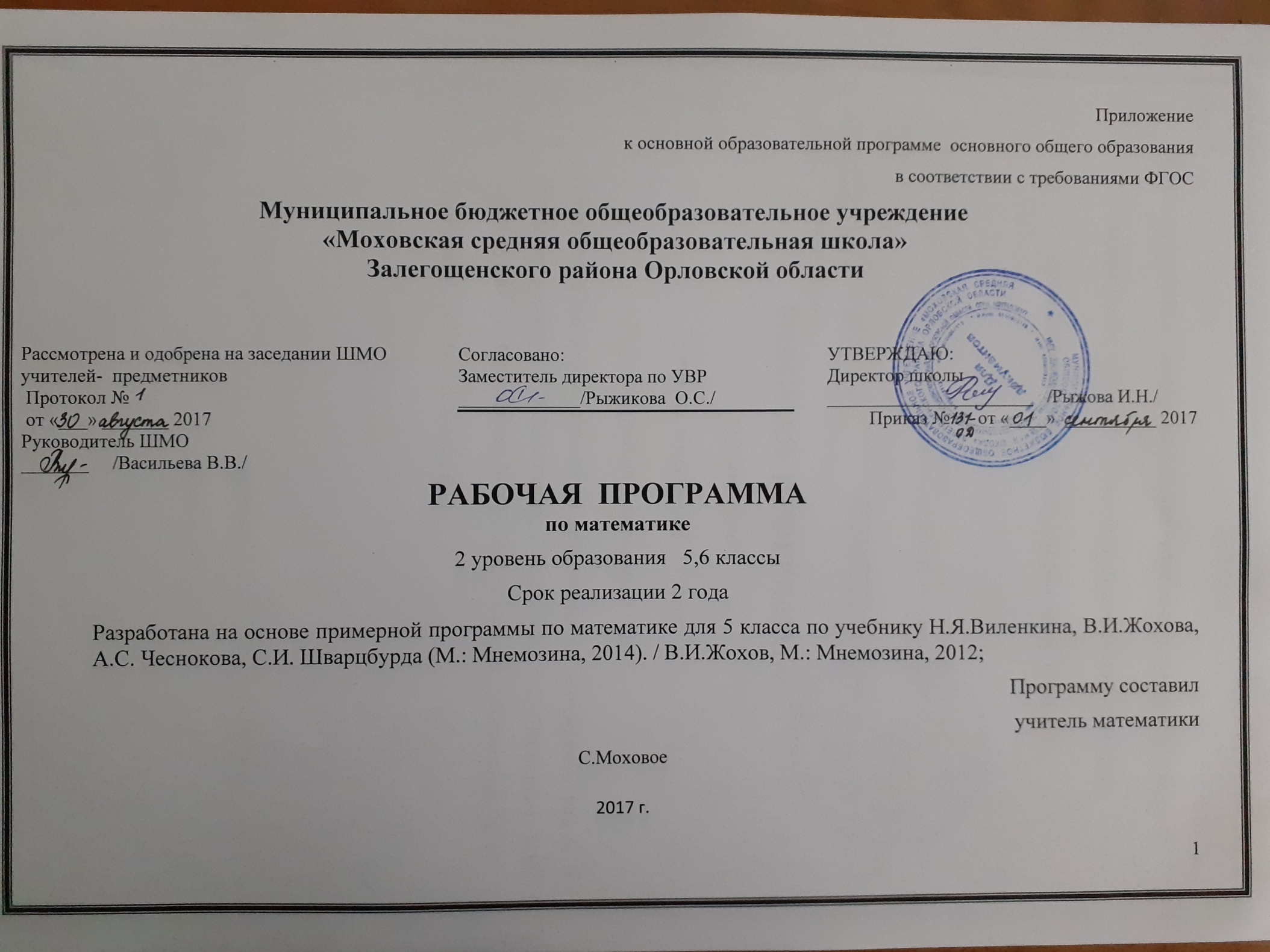 Пояснительная запискаДанная рабочая программа по математике разработана на основе:Федерального государственного образовательного стандарта основного общего образования,  утвержденного приказом Министерства образования и науки РФ от 17 декабря 2010 года № 1897;Примерной программы по учебным предметам по математике. М.: Просвещение, 2011;Примерной программы по математике для 5 класса по учебнику Н.Я.Виленкина, В.И.Жохова и др. / В.И.Жохов, М.: Мнемозина, 2010;Требованиям примерной образовательной программы образовательного учреждения.Данная рабочая программа ориентирована на использование учебника Н.Я. Виленкина, В.И. Жохова, А.С. Чеснокова, С.И. Шварцбурда (М.: Мнемозина).Общая характеристика предметаМатематика играет важную роль в формировании у школьников умения учиться.Обучение математике закладывает основы для формирования приёмов умственной деятельности: школьники учатся проводить анализ, сравнение, классификацию объектов, устанавливать причинно-следственные связи, закономерности, выстраивать логические цепочки рассуждений. Изучая математику, они усваивают определённые обобщённые знания и способы действий. Универсальные математические способы познания способствуют целостному восприятию мира, позволяют выстраивать модели его отдельных процессов и явлений, а также являются основой формирования универсальных учебных действий. Универсальные учебные действия обеспечивают усвоение предметных знаний и интеллектуальное развитие учащихся, формируют способность к самостоятельному поиску и усвоению новой информации, новых знаний и способов действий, что составляет основу умения учиться.Цели обученияОвладение системой математических знаний и умений, необходимых для применения в практической деятельности, изучения смежных дисциплин, продолжения образования; интеллектуальное развитие, формирование качеств личности, необходимых человеку для полноценной жизни в современном обществе, свойственных математической деятельности: ясности и точности мысли, критичности мышления, интуиции, логического мышления, элементов алгоритмической культуры, пространственных представлений, способности к преодолению трудностей;формирование представлений об идеях и методах математики как универсального языка науки и техники, средства моделирования явлений и процессов;воспитание культуры личности, отношения к математике как к части общечеловеческой культуры, формирование понимания значимости математики для научно-технического прогресса.систематическое развитие понятия числа;выработка умений выполнять устно и письменно арифметические действия над числами, переводить практические задачи на язык математики; подготовка обучающихся к изучению систематических курсов алгебры и геометрии.В ходе изучения курса учащиеся развивают навыки вычислений с натуральными числами, овладевают навыками действий с обыкновенными и десятичными дробями, получают начальные преставления об использовании букв для записи выражений и свойств арифметических действий, составлении уравнений, продолжают знакомство с геометрическими понятиями, приобретают навыки построения геометрических фигур и измерения геометрических величин. Усвоенные знания и способы действий необходимы не только для дальнейшего успешного изучения математики и других школьных дисциплин, но и для решения многих практических задач во взрослой жизни. Задачи обученияПриобретение математических знаний и умений;овладение обобщенными способами мыслительной, творческой деятельности;освоение компетенций (учебно-познавательной, коммуникативной, рефлексивной, личностного саморазвития, информационно-технологической, ценностно-смысловой).формирование элементов самостоятельной интеллектуальной деятельности на основе овладения математическими методами познания окружающего мира (умения устанавливать, описывать, моделировать и объяснять количественные и пространственные отношения);  развитие основы логического, знаково-символического и алгоритмического мышления; пространственного воображения; математической речи; умения вести поиск информации и работать с ней; развитие познавательных способностей;Воспитывать стремление к расширению математических знаний;способствовать интеллектуальному развитию, формированию качеств личности, необходимых человеку для полноценной жизни в современном обществе, свойственных математической деятельности: ясности и точности мысли, интуиции, логического мышления, пространственных представлений, способности к преодолению трудностей;воспитание культуры личности, отношения к математике как к части общечеловеческой культуры, играющей особую роль в общественном развитии.Место предмета в учебном планеНа изучение математики в 5 классе в МБОУ «Моховская средняя общеобразовательная школа» отводится 5 ч в неделю, итого 170 ч за учебный год. Предусмотрены стартовая, 13 тематических контрольных работ и 1 итоговая. Уровень обучения – базовый.Личностные, метапредметные и предметные результаты  по математике обучающихся,  оканчивающих 5 класс.В ходе преподавания математики в 5 классе, работы над формированием у обучающихся перечисленных в программе ожидаемых результатов следует обращать внимание на то, чтобы они овладевали умениями общеучебного характера, разнообразными способами деятельности, приобретали опыт:планирования и осуществления алгоритмической деятельности, выполнения заданных и конструирования новых алгоритмов;решения разнообразных классов задач из различных разделов курса, в том числе задач, требующих поиска пути и способов решения;исследовательской деятельности, развития идей, проведения экспериментов, обобщения, постановки и формулирования новых задач;ясного, точного, грамотного изложения своих мыслей в устной и письменной речи, использования различных языков математики (словесного, символического, графического), свободного перехода с одного языка на другой для иллюстрации, интерпретации, аргументации и доказательства;проведения доказательных рассуждений, аргументации, выдвижения гипотез и их обоснования;поиска, систематизации, анализа и классификации информации, использования разнообразных информационных источников, включая учебную и справочную литературу, современные информационные технологии.Программа обеспечивает достижение обучающимися следующих личностных,  метапредметных и предметных результатов.Личностные результатыЛичностным результатом изучения предмета является формирование следующих умений и качеств:Чувство гордости за свою Родину, российский народ и историю России;Осознание роли своей страны в мировом развитии, уважительное отношение к семейным ценностям, бережное отношение к окружающему миру.Целостное восприятие окружающего мира.Развитую мотивацию учебной деятельности и личностного смысла учения, заинтересованность в приобретении и расширении знаний и способов действий, творческий подход к выполнению заданий.Рефлексивную самооценку, умение анализировать свои действия и управлять ими.Навыки сотрудничества со взрослыми и сверстниками.Установку на здоровый образ жизни, наличие мотивации к творческому труду, к работе на результат.•  Независимость и критичность мышления.•  Воля и настойчивость в достижении цели.Метапредметные результатыМетапредметным результатом изучения курса является формирование универсальных учебных действий (УУД).Регулятивные УУД: •  самостоятельно обнаруживать и формулировать учебную проблему, определять цель УД;•  выдвигать версии решения проблемы, осознавать (и интерпретировать в случае необходимости) конечный результат, выбирать средства достижения цели из предложенных, а также искать их самостоятельно;•  составлять (индивидуально или в группе) план решения проблемы (выполнения проекта);• работая по плану, сверять свои действия с целью и при необходимости исправлять ошибки самостоятельно (в том числе и корректировать план);•  в диалоге с учителем совершенствовать самостоятельно выбранные критерии оценки.Познавательные УУД:•  проводить наблюдение и эксперимент под руководством учителя;• осуществлять расширенный поиск информации с использованием ресурсов библиотек и Интернета;• осуществлять выбор наиболее эффективных способов решения задач в зависимости от конкретных условий;•  анализировать, сравнивать, классифицировать и обобщать факты и явления;• давать определения понятиям. Коммуникативные УУД:• самостоятельно организовывать учебное взаимодействие в группе (определять общие цели, договариваться друг с другом и т. д.);•  в дискуссии уметь вьдвинуть аргументы и контраргументы;•  учиться критично относиться к своему мнению, с достоинством признавать ошибочность своего мнения и корректировать его;•  понимая позицию другого, различать в его речи: мнение (точку зрения), доказательство (аргументы), факты (гипотезы, аксиомы, теории).Предметные результаты Предметным результатом изучения курса является сформированность следующих умений:Предметная область «Арифметика»•  выполнять устно арифметические действия: сложение и вычитание двузначных чисел и десятичных дробей с двумя знаками; умножение однозначных чисел, однозначного на двузначное число; деление на однозначное число, десятичной дроби с двумя знаками на однозначное число; • переходить от одной формы записи чисел к другой, представлять десятичную дробь в виде обыкновенной и в простейших случаях обыкновенную — в виде десятичной, проценты — в виде дроби и дробь - в виде процентов;•  находить значения числовых выражений, содержащих целые числа и десятичные дроби;• округлять целые и десятичные дроби, выполнять оценку числовых выражений;•  пользоваться основными единицами длины, массы, времени, скорости, площади, объема; переводить одни единицы измерения в другие;   •  решать текстовые задачи, включая задачи, связанные с дробями и процентами. Использовать приобретенные знания и умения в практической деятельности и повседневной жизни для:• решения несложных практических расчетных задач, в том числе с использованием при необходимости справочных материалов, калькулятора;• устной прикидки и оценки результата вычислений; проверки результата вычисления с использованием различных приемов;• интерпретации результатов решения задач с учетом ограничений, связанных с реальными свойствами рассматриваемых процессов и явлений. Предметная область «Алгебра»• переводить условия задачи на математический   язык;•  использовать методы работы с простейшими математическими моделями;• осуществлять в выражениях и формулах числовые подстановки и выполнять соответствующие вычисления;•  изображать числа точками на координатном луче;• определять координаты точки на координатном луче; •  составлять буквенные выражения и формулы по условиям задач; осуществлять в выражениях и формулах числовые подстановки и выполнять соответствующие вычисления;• решать текстовые задачи алгебраическим методом.Использовать приобретенные знания и умения в практической деятельности и повседневной жизни для: выполнения расчетов по формулам, составления формул, выражающих зависимости между реальными величинами.Предметная область «Геометрия»•  пользоваться геометрическим языком для описания предметов окружающего мира;•  распознавать и изображать геометрические фигуры, различать их взаимное расположение;• распознавать на чертежах, моделях и в окружающей обстановке основные пространственные тела;•  в простейших случаях строить развертки пространственных тел;•  вычислять площади, периметры, объемы простейших геометрических фигур (тел) по формулам. Использовать приобретенные знания и умения в практической деятельности и повседневной жизни для:• решения несложных геометрических задач, связанных с нахождением изученных геометрических величин (используя при необходимости справочники и технические средства);•  построений геометрическими инструментами (линейка, угольник, циркуль, транспортир).Содержание программыНатуральные числа и шкалы (16 ч). Чтение и запись натуральных чисел. Отрезок. Измерение и построение отрезков. Координатный луч, единичный отрезок, координаты точек. Сравнение чисел.Цель: систематизировать и обобщить сведения о натуральных числах, полученные в начальной школе; закрепить навыки построения и измерения отрезков.Систематизация сведений о натуральных числах позволяет восстановить у обучающихся навыки чтения и записи многозначных чисел, сравнения натуральных чисел, а также навыки измерения и построения отрезков. Рассматриваются простейшие комбинаторные задачи. В ходе изучения темы вводятся понятия координатного луча, единичного отрезка и координаты точки. Здесь начинается формирование таких важных умений, как умения начертить координатный луч и отметить на нем заданные числа, назвать число, соответствующее данному делению на координатном луче.Сложение и вычитание натуральных чисел (21 ч). Сложение, свойства сложения. Вычитание. Числовые и буквенные выражения. Решение линейных уравнений.Цель: закрепить и развить навыки сложения и вычитания натуральных чисел.Начиная с этой темы основное внимание уделяется закреплению алгоритмов арифметических действий над многозначными числами, так как они не только имеют самостоятельное значение, но и являются базой для формирования умений проводить вычисления с десятичными дробями. В этой теме начинается алгебраическая подготовка: составление буквенных выражений по условию задач, решение уравнений на основе зависимости между компонентами действий (сложение и вычитание).Умножение и деление натуральных чисел (27 ч). Умножение, свойства умножения. Деление. Упрощение выражений, раскрытие скобок. Порядок выполнения действий. Степень числа.Цель: закрепить и развить навыки арифметических действий с натуральными числами.В этой теме проводится целенаправленное развитие и закрепление навыков умножения и деления многозначных чисел. Вводятся понятия квадрата и куба числа. Продолжается работа по формированию навыков решения уравнений на основе зависимости между компонентами действий. Развиваются умения решать текстовые задачи, требующие понимания смысла отношений «больше на... (в...)», «меньше на... (в...)», а также задачи на известные обучающимся зависимости между величинами (скоростью, временем и расстоянием; ценой, количеством и стоимостью товара и др.). Задачи решаются арифметическим способом. При решении с помощью составления уравнений так называемых задач на части учащиеся впервые встречаются с уравнениями, в левую часть которых неизвестное входит дважды. Решению таких задач предшествуют преобразования соответствующих буквенных выражений.Площади и объемы (12 ч). Площадь, единицы измерения площади. Формула площади прямоугольника. Объем, единицы измерения объема. Объем прямоугольного параллелепипеда. Цель: расширить представления обучающихся об измерении геометрических величин на примере вычисления площадей и объемов и систематизировать известные им сведения о единицах измерения.При изучении темы учащиеся встречаются с формулами. Навыки вычисления по формулам отрабатываются при решении геометрических задач. Значительное внимание уделяется формированию знаний основных единиц измерения и умению перейти от одних единиц к другим в соответствии с условием задачи.Обыкновенные дроби (23 ч). Окружность, круг. Доли, обыкновенные дроби. Сравнение, сложение и вычитание обыкновенных дробей с одинаковыми знаменателями. Смешанные числа. Сложение и вычитание смешанных чисел с одинаковыми знаменателями.Цель: познакомить обучающихся с понятием дроби в объеме, достаточном для введения десятичных дробей.В данной теме изучаются сведения о дробных числах, необходимые для введения десятичных дробей. Среди формируемых умений основное внимание должно быть привлечено к сравнению дробей с одинаковыми знаменателями, к выделению целой части числа. С пониманием смысла дроби связаны три основные задачи на дроби, осознанного решения которых важно добиться от обучающихся.Десятичные дроби. Сложение и вычитание десятичных дробей (14 ч). Десятичная запись дробных чисел. Сравнение, сложение и вычитание десятичных дробей. Приближенные значения. Округление чисел.Цель: выработать умения читать, записывать, сравнивать, округлять десятичные дроби, выполнять сложение и вычитание десятичных дробей.При введении десятичных дробей важно добиться у обучающихся четкого представления о десятичных разрядах рассматриваемых чисел, умений читать, записывать, сравнивать десятичные дроби. Подчеркивая сходство действий над десятичными дробями с действиями над натуральными числами, отмечается, что сложение десятичных дробей подчиняется переместительному и сочетательному законам. Определенное внимание уделяется решению текстовых задач на сложение и вычитание, данные в которых выражены десятичными дробями. При изучении операции округления числа вводится новое понятие — «приближенное значение числа», отрабатываются навыки округления десятичных дробей до заданного десятичного разряда.Умножение и деление десятичных дробей (26 ч). Умножение и деление десятичных дробей на натуральные числа. Умножение и деление десятичной дроби на десятичную дробь. Среднее арифметическое.  Решение текстовых задач.Цель: выработать умения умножать и делить десятичные дроби, выполнять задания на все действия с натуральными числами и десятичными дробями.Основное внимание привлекается к алгоритмической стороне рассматриваемых вопросов. На несложных примерах отрабатывается правило постановки запятой в результате действия. Кроме того, продолжается решение текстовых задач с данными, выраженными десятичными дробями. Вводится понятие среднего арифметического нескольких чисел.Инструменты для вычислений и измерений (18 ч).Микрокалькулятор. Проценты. Угол, измерение и построение углов. Чертежный треугольник, транспортир. Круговые диаграммы.Цель: сформировать умения решать простейшие задачи на проценты, выполнять измерение и построение углов.У обучающихся важно выработать содержательное понимание смысла термина «процент». На этой основе они должны научиться решать три вида задач на проценты: находить несколько процентов от какой-либо величины; находить число, если известно несколько его процентов; находить, сколько процентов одно число составляет от другого. Продолжается работа по распознаванию и изображению и геометрических фигур. Важно уделить внимание формированию умений проводить измерения и строить углы. Китовые диаграммы дают представления обучающимся о наглядном изображении распределения отдельных составных частей какой-нибудь величины. В упражнениях следует широко использовать статистический материал, публикуемый в газетах и журналах. В классе, обеспеченном калькуляторами, можно научить школьников использовать калькулятор при выполнении отдельных арифметических действий.9. Повторение. Решение задач (13 ч). Цель: Повторение, обобщение и систематизация знаний, умений и навыков за курс математики 5 класса. Распределение учебных часов  по разделам программыКоличество часов, отводимых на изучение каждой темы, и количество контрольных работ по данной теме приведено в таблице:Критерии и нормы оценки знаний,  умений и навыков, обучающихся по математикеОценка письменных контрольных работ обучающихся по математике.Ответ оценивается отметкой «5», если: работа выполнена полностью;в логических рассуждениях и обосновании решения нет пробелов и ошибок;в решении нет математических ошибок (возможна одна неточность, описка, которая не является следствием незнания или непонимания учебного материала).Отметка «4» ставится в следующих случаях:работа выполнена полностью, но обоснования шагов решения недостаточны (если умение обосновывать рассуждения не являлось специальным объектом проверки);допущены одна ошибка или есть два – три недочёта в выкладках, рисунках, чертежах или графиках (если эти виды работ не являлись специальным объектом проверки). Отметка «3» ставится, если:допущено более одной ошибки или более двух – трех недочетов в выкладках, чертежах или графиках, но обучающийся обладает обязательными умениями по проверяемой теме.Отметка «2» ставится, если:допущены существенные ошибки, показавшие, что обучающийся не обладает обязательными умениями по данной теме в полной мере. 2.       Оценка устных ответов обучающихся по математикеОтвет оценивается отметкой «5», если ученик: полно раскрыл содержание материала в объеме, предусмотренном программой и учебником;изложил материал грамотным языком, точно используя математическую терминологию и символику, в определенной логической последовательности;правильно выполнил рисунки, чертежи, графики, сопутствующие ответу;показал умение иллюстрировать теорию конкретными примерами, применять ее в новой ситуации при выполнении практического задания;продемонстрировал знание теории ранее изученных сопутствующих тем,  сформированность  и устойчивость используемых при ответе умений и навыков;отвечал самостоятельно, без наводящих вопросов учителя;возможны одна – две  неточности при освещении второстепенных вопросов или в выкладках, которые ученик легко исправил после замечания учителя.Ответ оценивается отметкой «4», если удовлетворяет в основном требованиям на оценку «5», но при этом имеет один из недостатков:в изложении допущены небольшие пробелы, не исказившее математическое содержание ответа;допущены один – два недочета при освещении основного содержания ответа, исправленные после замечания учителя;допущены ошибка или более двух недочетов  при освещении второстепенных вопросов или в выкладках,  легко исправленные после замечания учителя.Отметка «3» ставится в следующих случаях:неполно раскрыто содержание материала (содержание изложено фрагментарно, не всегда последовательно), но показано общее понимание вопроса и продемонстрированы умения, достаточные для усвоения программного материала (определены «Требованиями к математической подготовке обучающихся» в настоящей программе по математике);имелись затруднения или допущены ошибки в определении математической терминологии, чертежах, выкладках, исправленные после нескольких наводящих вопросов учителя;ученик не справился с применением теории в новой ситуации при выполнении практического задания, но выполнил задания обязательного уровня сложности по данной теме;при достаточном знании теоретического материала выявлена недостаточная сформированность основных умений и навыков.Отметка «2» ставится в следующих случаях:не раскрыто основное содержание учебного материала;обнаружено незнание учеником большей или наиболее важной части учебного материала;допущены ошибки в определении понятий, при использовании математической терминологии, в рисунках, чертежах или графиках, в выкладках, которые не исправлены после нескольких наводящих вопросов учителя.3.  Общая классификация ошибок.При оценке знаний, умений и навыков обучающихся следует учитывать все ошибки (грубые и негрубые) и недочёты.3.1. Грубыми считаются ошибки:незнание определения основных понятий, законов, правил, основных положений теории, незнание формул, общепринятых символов обозначений величин, единиц их измерения;незнание наименований единиц измерения;неумение выделить в ответе главное;неумение применять знания, алгоритмы для решения задач;неумение делать выводы и обобщения;неумение читать и строить графики;неумение пользоваться первоисточниками, учебником и справочниками;потеря корня или сохранение постороннего корня;отбрасывание без объяснений одного из них;равнозначные им ошибки;вычислительные ошибки, если они не являются опиской;логические ошибки.3.2. К негрубым ошибкам следует отнести:неточность формулировок, определений, понятий, теорий, вызванная неполнотой охвата основных признаков определяемого понятия или заменой одного - двух из этих признаков второстепенными;неточность графика;нерациональный метод решения задачи или недостаточно продуманный план ответа (нарушение логики, подмена отдельных основных вопросов второстепенными);нерациональные методы работы со справочной и другой литературой;неумение решать задачи, выполнять задания в общем виде.3.3. Недочетами являются:нерациональные приемы вычислений и преобразований;небрежное выполнение записей, чертежей, схем, графиков.Система оценки планируемых результатов.Контроль реализации программыСтартовая контрольная работа  5 класс 1- вариант1.  В 8 одинаковых по массе корзинах 32 кг персиков. Сколько килограммов персиков в 15 таких корзинах?2.  Выполни вычисления:213956 - 41916          56387 + 47918        507•76        19712:642 км 916 м + 4 км 84 м 60+ 30: (45- 30)3.  Реши уравнение 456- х = 7 • 8.4.    Длина участка прямоугольной формы 8 м, а ширина в 2 раза меньше. Найди площадь этого участка.5.    * Представь число 80 000 в виде произведения двух множителей, каждый из которых делится на 100.Перечень контрольных работВходная контрольная работаКонтрольная работа №1 «Натуральные числа и шкалы» Контрольная работа №2 «Сложение и вычитание натуральных чисел»Контрольная работа  №3 «Уравнение»Контрольная работа №4  «Умножение и деление натуральных чисел»Контрольная работа №5  «Упрощение выражений. Квадрат и куб числа»Контрольная работа №6 «Площади и объемы»Контрольная работа  №7 «Обыкновенные дроби»Контрольная работа №8 «Сложение и вычитание дробей с одинаковыми знаменателями»Контрольная работа №9 «Десятичные дроби. Сложение и вычитание десятичных дробей»Контрольная работа №10 «Умножение и деление  десятичных дробей на натуральные числа»Контрольная работа №11 «Умножение и деление десятичных дробей»Контрольная работа №12 «Проценты»Контрольная работа № 13 «Измерение углов. Транспортир»Итоговая контрольная работа Контрольные работы:№ п/пИзучаемый материалКол-во часовКонтрольные работыГлава 1. Натуральные числа761.Натуральные числа и шкалы1622.Сложение и вычитание натуральных чисел2123.Умножение и деление натуральных чисел2724.Площади и объемы121Глава 2. Десятичные дроби815.Обыкновенные дроби2326.Десятичные дроби. Сложение и вычитание десят. дробей1417.Умножение и деление десятичных дробей2628.Инструменты для вычислений и измерений1829.Повторение. Решение задач131Итого17015Контрольная работа № 1ВАРИАНТ 11.	Сравните числа и запишите ответ с помощью
знака < или >:
а) 2 657 209 и 2 654 879;	б) 96 785 и 354 211. 2.	Запишите цифрами число: триста пятнадцать миллионов восемь тысяч шестьсот.3.	Начертите прямую MN и луч CD так, чтобы прямая и луч не пересекались.4.	а) Запишите координаты точек А, F, K, О, отмеченных на координатном луче:б) Начертите координатный луч, единичный отрезок которого равен длине одной клетки тетради. Отметьте на этом луче точки В (8), D (11), Р (1), R (16).5.  Начертите отрезок АС и отметьте на нем точку В. Измерьте отрезки АВ и АС. Запишите результаты измерений	6.  Запишите четырехзначное число, которое больше 9987 и оканчивается цифрой 6.Контрольная работа № 1ВАРИАНТ 21.	Сравните числа и запишите ответ с помощью
знака < или >:
а) 3 859 407 и 3 859 601;	б) 216 312 и 85 796. 2.	Запишите цифрами число: шестьсот двадцать три миллиона шестьдесят тысяч двести.3.	Начертите луч RP и отрезок BE так, чтобы луч не пересекал отрезок.4.	а) Запишите координаты точек C, M, O, S, отмеченных на координатном луче:б) Начертите координатный луч, единичный отрезок которого равен длине одной клетки тетради. Отметьте на этом луче точки A (6), B (12), D (1), F (17).5. Начертите отрезок MX и отметьте на нем точку С Измерьте отрезки MX и СХ. Запишите результаты измерений.6. Запишите пятизначное число, которое меньше 10 016 и оканчивается цифрой 7.Контрольная работа № 2
ВАРИАНТ 11.	Выполните действие:	а) 249 638 + 83 554;	б) 665 247 – 8296.2.	а) Какое число на 28 763 больше числа 9338?	б) На сколько число 59 345 больше числа 53 568?	в) На сколько число 59 345 меньше числа 69 965?3.	В одном ящике 62 кг яблок, что на 18 кг больше, чем во втором. Сколько килограммов яблок во втором ящике?4.	В треугольнике MFK сторона FK равна 62 см, сторона КМ на 1 дм больше стороны FK, а сторона MF – на 16 см меньше стороны FK. Найдите периметр треугольника MFK и выразите его в дециметрах.5.	Вдоль аллеи (по прямой) высадили 15 кустов. Расстояние между любыми двумя соседними кустами одинаковое. Найдите это расстояние, если между крайними кустами 210 дмКонтрольная работа № 2
Вариант 21.	Выполните действие:	а) 692 545 + 39 647;	б) 776 348 – 9397.2.	а) Какое число на 37 874 больше числа 8137?	б) На сколько число 38 954 больше числа 22 359?	в) На сколько число 38 954 меньше числа 48 234?3.	В синей коробке 56 игрушек, что на 16 игрушек меньше, чем в красной коробке. Сколько игрушек в красной коробке?4.	В треугольнике BNP сторона NP равна 73 см, сторона BP на 1 дм меньше стороны NP, а сторона BN – на 11 см больше стороны NP. Найдите периметр треугольника BNP и выразите его в дециметрах.5.	Вдоль шоссе (по прямой) высадили 20 деревьев. Расстояние между любыми двумя соседними деревьями одинаковое. Найдите это расстояние, если между крайними деревьями 380 м.Контрольная работа № 3ВАРИАНТ 11.	Решите уравнение:а) 21 + х = 56;	б) у – 89 = 90.2.	Найдите значение выражения:а) а + т, если а = 20, т = 70;б) 260 + b – 160, если b = 93.3.	Вычислите, выбирая удобный порядок действий:а) 6485 + 1977 + 1515;	б) 863 – (163 + 387).4.	Решите с помощью уравнения задачу: «В автобусе было 78 пассажиров. На остановке несколько человек вышло и осталось 59 пассажиров. Сколько человек вышло?»5. На отрезке MN =  отметили точку К такую, что МК = , и точку F такую, что FN = . Найдите длину отрезка KF.Контрольная работа № 3ВАРИАНТ 21.	Решите уравнение:а) х + 32 = 68;	б) 76 – у = 24.2.	Найдите значение выражения:а) с – п, если с = 80, п = 30;б) 340 + k – 240, если k = 87.3.	Вычислите, выбирая удобный порядок действий:а) 7231 + 1437 + 563;		б) (964 + 479) – 264.4.	Решите с помощью уравнения задачу: «В санатории было 97 отдыхающих. Несколько человек уехало на экскурсию и осталось 78 отдыхающих. Сколько человек уехало?»5.На отрезке DE =  отметили точку L такую, что DL = 19 см, и точку P такую, что PE = . Найдите длину отрезка LP.Контрольная работа № 4ВАРИАНТ 11.	Найдите значение выражения:а) 58  196;	в) 405  208;	              б) 4600  1760;	г) 17 835 : 145; д) 36 490 : 178.2.	Решите уравнение:а) 14  х = 112;	б) 133 : у = 19;	в) т : 15 = 90.3.	Вычислите, выбирая удобный порядок действий:а) 25  197  4;	б) 8  567  125;в) 50  23  40.4.	Решите с помощью уравнения задачу: «Коля задумал число, умножил его на 3 и от произведения отнял 7. В результате он получил 50. Какое число задумал Коля?»5.Угадайте корень уравнения х + х – 20 = х + 5.Контрольная работа № 4ВАРИАНТ 21.	Найдите значение выражения:а) 67  189;	в) 306  805;	б) 5300  1680;	г) 15 255 : 135; д) 38 130 : 186.2.	Решите уравнение:а) х  13 = 182;	б) 187 : у = 17;	в) п : 14 = 98.3.	Вычислите, выбирая удобный порядок действий:а) 4  289  25;	б) 8  971  125;	в) 50  97  20.4.	Решите с помощью уравнения задачу: «Света задумала число, умножила его на 4 и к произведению прибавила 8. В результате она получила 60. Какое число задумано?»5.Угадайте корень уравнения у + у – 25 = у + 10.Контрольная работа № 5ВАРИАНТ 11.	Найдите значение выражения:а) 684  397 – 584  397;б) 39  58 – 9720 : 27 + 33;в) 23 + 32.2.	Решите уравнения:а) 7у – 39 = 717;	б) х + 3х = 76.3.	Упростите выражения:а) 24а + 16 + 13а;	б) 25  т  16.4.	В книге две сказки. Первая занимает в 4 раза больше страниц, чем вторая, а обе они занимают 30 страниц. Сколько страниц занимает каждая сказка?5.	Имеет ли корни уравнение х 2 = х : х?Контрольная работа № 5ВАРИАНТ 21.	Найдите значение выражения:а) 798  349 – 798  249;б) 57  38 – 8640 : 24 + 66;в) 52 + 33.2.	Решите уравнения:а) 8х + 14 = 870;	б) 5у – у = 68.3.	Упростите выражения:а) 37k + 13 + 22k;	б) 50  п  12.4.	В двух корзинах 98 яблок. В первой яблок в 6 раз меньше, чем во второй. Сколько яблок в каждой корзине?5.	Имеет ли корни уравнение у 3 = у  у?Контрольная работа № 6ВАРИАНТ 11.	Вычислите:а) (53 + 132) : 21;	б) 180  94 – 47 700 : 45 + 4946.2.	Длина прямоугольного участка земли 125 м, а ширина
96 м. Найдите площадь поля и выразите её в арах.3.	Найдите объём прямоугольного параллелепипеда, измерения которого равны 4 м, 3 м и 5 дм.4.	Используя формулу пути s = v  t, найдите:а)	путь, пройденный автомашиной за 3 ч, если её скорость 80 км/ч;б)	время движения катера, прошедшего 90 км со скоростью 15 км/ч.5.	Найдите площадь поверхности и объём куба, ребро которого равно 6 дм.Контрольная работа № 6ВАРИАНТ 21.	Вычислите:а) (63 + 122) : 15;	б) 86  170 – 5793 + 72 800 : 35.2.	Ширина прямоугольного поля 375 м, а длина 1600 м. Найдите площадь поля и выразите её в гектарах.3.	Найдите объём прямоугольного параллелепипеда, измерения которого равны 2 дм, 6 дм и 5 см.4.	Используя формулу пути s = v  t, найдите:а)	путь, пройденный моторной лодкой за 2 ч, если её скорость 18 км/ч;б)	скорость движения автомобиля, за 3 ч прошедшего
150 км.5.	Ребро куба равно 5 см. Найдите площадь поверхности и объём этого куба.Контрольная работа № 7ВАРИАНТ 11.	Примите за единичный отрезок длину 8 клеток тетради и отметьте на координатном луче точки2.	Сравните числа:а)    и  ;	в)  1  и  ;б)    и  ;	г)    и  .3.	Сложите числа 30  и   числа 14.4.	Какую часть составляют:а)	9 см2 от квадратного дециметра;б)	17 дм3 от кубического метра;в)	13 кг от 2 ц ?5.	Ширина прямоугольника 48 см, что составляет его периметра. Найдите длину этого прямоугольника.Контрольная работа № 7ВАРИАНТ 21.	Примите за единичный отрезок длину 12 клеток тетради и отметьте на координатном луче точки2.	Сравните числа:а)    и  ;	в)  1  и  ;б)    и  ;	г)    и  .3.	Сложите числа 18  и   числа 40.4.	Какую часть составляют:а)	7 дм2 от квадратного метра;б)	19 см3 от кубического дециметра;в)	9 ц  от  4 т ?5.	Длина прямоугольника составляет его периметра. Найдите ширину этого прямоугольника, если его длина равна 80 см.Контрольная работа № 8ВАРИАНТ 11.	Выполните действия:а)    –   +  ;	в)  6  –  2 ;б)  4  +  3 ;	г)  5  –  1 .2.	Турист шел с постоянной скоростью и за 3 ч прошел
14 км. С какой скоростью он шел?3.	В гараже 45 автомобилей. Из них  — легковые. Сколько легковых автомобилей в гараже?4.	Решите уравнение:а)  5   –  х  =  3 ;	б)  у  +  4  =  10 .5.	Какое число надо разделить на 8, чтобы частное равнялось  5 ?Контрольная работа № 8ВАРИАНТ 21.	Выполните действия:а)    –   +  ;	в)  7  –  3 ;б)  5  +  1 ;	г)  6  –  4 .2.	Автомобиль, двигаясь с постоянной скоростью, прошел 14 км за 9 мин. Какова скорость автомобиля?3.	В классе 40 учеников. Из них  занимаются спортом. Сколько учеников класса занимаются спортом?4.	Решите уравнение:а)  х  +  2  =  4 ;	б)  6  –  у  =  3 .5.	Какое число надо разделить на 6, чтобы частное равнялось  8 ?Контрольная работа № 9ВАРИАНТ 11.	а)	Сравните числа:	 7,195  и  12,1;	8,276  и  8,3;	0,76  и  0,7598;	35,2  и  35,02.б)	Выразите в           километрах:2 км 156 м;8 км 70 м;685 м;3 м.	2.	Выполните действие:а) 12,3 + 5,26;	в) 79,1 – 6,08;б) 0,48 + 0,057;	г) 5 – 1,63.3.	Округлите:а) 3,18;  30,625;  257,51  и  0,28  до единиц;б) 0,531;  12,467;  8,5452  и  0,009  до сотых.4.	Собственная скорость лодки 3,4 км/ч. Скорость лодки против течения 0,8 км/ч. Найдите скорость лодки по течению.5.	Запишите четыре значения т, при которых верно неравенство 0,71 < т < 0,74.Контрольная работа № 9ВАРИАНТ 21.	а)	Сравните числа:	8,2  и  6,984;	5 т 235 кг;7,6  и  7,596;	1 т 90 кг;0,6387  и  0,64;	624 кг;27,03  и  27,3.б)	Выразите в тоннах:5 т 235 кг;1 т 90 кг;624 кг;8 кг.2.	Выполните действие:а) 15,4 + 3,18;	в) 86,3 – 5,07;б) 0,068 + 0,39;	г) 7 – 2,78.3.	Округлите:а) 8,72;  40,198;  164,53  и  0,61  до единиц;б) 0,834;  19,471;  6,352  и  0,08  до десятых.4.	Собственная скорость катера 32,8 км/ч. Скорость катера по течению реки 34,2 км/ч. Найдите скорость катера против течения.5.	Запишите четыре значения п, при которых верно неравенство 0,65 < п < 0,68.Контрольная работа № 10ВАРИАНТ 11.	Вычислите:а) 4,35  18;	в) 126,385  10;	д) 6 : 24;б) 6,25  108;	г) 53,3 : 26;	е) 126,385 : 100.2.	Решите уравнение  7у + 2,6 = 27,8.3.	Найдите значение выражения 90 – 16,2 : 9 + 0,08.4.	На автомобиль погрузили 8 одинаковых контейнеров и 8 ящиков по 0,28 т каждый. Какова масса одного контейнера, если масса всего груза 2,4 т?Контрольная работа № 10ВАРИАНТ 21.	Вычислите:а) 3,85  24;	в) 234,166  100;	д) 7 : 28;б) 4,75  116;	г) 35,7 : 34;	е) 234,166 : 10.2.	Решите уравнение  6х + 3,8 = 20,6.3.	Найдите значение выражения 40 – 23,2 : 8 + 0,07.4.	Из 7,7 м ткани сшили 7 платьев для кукол и 9 одинаковых полотенец. Сколько ткани пошло на одно полотенце, если на каждое платье потребовалось 0,65 м ткани?Контрольная работа № 11ВАРИАНТ 11.	Вычислите:а) 0,872  6,3;	в) 0,045  0,1;	б) 1,6  7,625;	г) 30,42 : 7,8;д) 0,702 : 0,065;      е) 0,026 : 0,01.2.	Найдите среднее арифметическое чисел32,4;   41;   27,95;   46,9;   55,75.3.	Найдите значение выражения 296,2 – 2,7  6,6 + 6 : 0,15.4.	Поезд 3 ч шел со скоростью 63,2 км/ч и 4 ч со скоростью 76,5 км/ч. Найдите среднюю скорость поезда на всем пути.5.	Сумма трех чисел 10,23, а среднее арифметическое шести других чисел 2,9. Найдите среднее арифметическое всех этих девяти чисел.Контрольная работа № 11ВАРИАНТ 21.	Вычислите:а) 0,964  7,4;	     в) 0,72  0,01;	б) 2,4  7,375;	     г) 25,23 : 8,7;	д) 0,0918 : 0,0085;     е) 0,39 : 0,1.2.	Найдите среднее арифметическое чисел63;   40,63;   70,4;   67,97.3.	Найдите значение выражения 398,6 – 3,8  7,7 + 3 : 0,06.4.	Легковой автомобиль шел 2 ч со скоростью 55,4 км/ч и еще 4 ч со скоростью 63,5 км/ч. Найдите среднюю скорость автомобиля на всем пути.5.	Среднее арифметическое пяти чисел 4,7, а сумма других трех чисел 25,14. Найдите среднее арифметическое всех этих восьми чисел.Контрольная работа № 12ВАРИАНТ 11.	Площадь поля 260 га. Горохом засеяно 35 % поля. Какую площадь занимают посевы гороха?2.	Найдите значение выражения201 – (176,4 : 16,8 + 9,68)  2,5.3.	В библиотеке 12 % всех книг – словари. Сколько книг в библиотеке, если словарей в ней 900?4.	Решите уравнение 12 + 8,3х + 1,5х = 95,3.5.	От мотка провода отрезали сначала 30 %, а затем еще 60 % остатка. После этого в мотке осталось 42 м провода. Сколько метров провода было в мотке первоначально?Контрольная работа № 12ВАРИАНТ 21.	В железной руде содержится 45 % железа. Сколько тонн железа содержится в 380 т руды?2.	Найдите значение выражения(299,3 : 14,6 – 9,62)  3,5 + 72,2.3.	За день вспахали 18 % поля. Какова площадь всего поля, если вспахали 1170 га?4.	Решите уравнение 6,7у + 13 + 3,1у = 86,5.5.	Израсходовали сначала 40 % имевшихся денег, а затем еще 30 % оставшихся. После этого осталось 105 р. Сколько денег было первоначально?Контрольная работа № 13ВАРИАНТ 11.	Постройте углы, если: а) ВМЕ = 68;	б) СКР = 115.2.	Начертите AKN  такой, чтобы А = 120. Измерьте и запишите градусные меры остальных углов треугольника.3.	Луч ОК  делит прямой угол DOS  на два угла так, что угол DOK  составляет 0,7 угла DOS. Найдите градусную меру угла KOS.4.	Развернутый угол AMF  разделен лучом МС  на два угла АМС  и CMF. Найдите градусные меры этих углов, если угол АМС  вдвое больше угла CMF.5.	Из вершины развернутого угла DKP  проведены его биссектриса КВ  и луч КМ  так, что ВКМ = 38. Какой может быть градусная мера угла DKM ?Контрольная работа № 13ВАРИАНТ 21.	Постройте углы, если: а) ADF = 110;	б) HON = 73.2.	Начертите BCF такой, чтобы В = 105. Измерьте и запишите градусные меры остальных углов треугольника.3.	Луч АР  делит прямой угол CAN  на два угла так, что
угол NAP  составляет 0,3 угла CAN. Найдите градусную меру угла PAC.4.	Развернутый угол BOE  разделен лучом OT  на два угла BOT  и TOE. Найдите градусные меры этих углов, если угол BOT  втрое меньше угла TOE.5.	Из вершины развернутого угла MNR  проведены его биссектриса NB  и луч NP  так, что ВNP = 26. Какой может быть градусная мера угла MNP ?Контрольная работа № 14ВАРИАНТ 11.	Вычислите: 2,66 : 3,8 – 0,81  0,12 + 0,0372.2.	В магазине 240 кг фруктов. За день продали 65 % фруктов. Сколько килограммов фруктов осталось?3.	Найдите высоту прямоугольного параллелепипеда, объем которого равен 25,2 дм3, длина 3,5 дм и ширина 16 см.4.	Собственная скорость теплохода 24,5 км/ч, скорость течения реки 1,3 км/ч. Сначала теплоход 0,4 ч плыл по озеру, а затем 3,5 ч по реке против течения. Какой путь прошел теплоход за все это время?5.  Постройте углы МОК  и КОС, если МОК = 110, КОС = 46. Какой может быть градусная мера   угла СОМ ?Контрольная работа № 14ВАРИАНТ 21.	Вычислите: 7,8  0,26 – 2,32 : 2,9 + 0,672.2.	В цистерне 850 л молока. 48 % молока разлили в бидоны. Сколько молока осталось в цистерне?3.	Объем прямоугольного параллелепипеда 1,35 м3, высота 2,25 м и длина 8 дм. Найдите его ширину.4.	Катер плыл 3,5 ч по течению реки и 0,6 ч по озеру. Найдите путь, пройденный катером за все это время, если собственная скорость катера 16,5 км/ч, а скорость течения реки 2,1 км/ч.5.  Постройте углы ADN  и NDB, если ADN = 34, NDB = 120. Какой может быть градусная мера  угла ADB ?Календарно-тематическое планирование (170 ч)Календарно-тематическое планирование (170 ч)Календарно-тематическое планирование (170 ч)Календарно-тематическое планирование (170 ч)Календарно-тематическое планирование (170 ч)Календарно-тематическое планирование (170 ч)Календарно-тематическое планирование (170 ч)Календарно-тематическое планирование (170 ч)Календарно-тематическое планирование (170 ч)Календарно-тематическое планирование (170 ч)№   урокаТема урокаТип урокаВиды деятельности (элементы содержание, контроль)Планируемые результатыПланируемые результатыПланируемые результатыДатаДатаДатаПредметныеЛичностныеМетапредметные (УУД)планфактфактНатуральные числа и шкалы (16 ч)Натуральные числа и шкалы (16 ч)Натуральные числа и шкалы (16 ч)Натуральные числа и шкалы (16 ч)Натуральные числа и шкалы (16 ч)Натуральные числа и шкалы (16 ч)Натуральные числа и шкалы (16 ч)Натуральные числа и шкалы (16 ч)Натуральные числа и шкалы (16 ч)Натуральные числа и шкалы (16 ч)Обозначение натуральных чисел.Урок освоения новых знанийБеседа об истории математики, знакомство с условными обозначениями и структурой учебника. Фронтальная работа с классомФормирование представлений о математике как о методе познания действительности.Читать и записывать многозначные числа, называть предшествующее и последующее число.Выражать положительное отношение к процессу познания; применять правила делового сотрудничества; оценивать  свою учебную деятельность(Р) – Определение цели УД; работа по составленному плану.  (П) – Передают содержание в сжатом виде, анализ объектов с выделением существенных и несущественных признаков. (К) – Уметь отстаивать точку зрения, аргументировать, формировать навыки учебного сотрудничества в ходе индивидуальной и групповой работы.Обозначение натуральных чисел.Урок освоения новых знанийБеседа об истории математики, знакомство с условными обозначениями и структурой учебника. Фронтальная работа с классомФормирование представлений о математике как о методе познания действительности.Читать и записывать многозначные числа, называть предшествующее и последующее число.Выражать положительное отношение к процессу познания; применять правила делового сотрудничества; оценивать  свою учебную деятельность(Р) – Определение цели УД; работа по составленному плану.  (П) – Передают содержание в сжатом виде, анализ объектов с выделением существенных и несущественных признаков. (К) – Уметь отстаивать точку зрения, аргументировать, формировать навыки учебного сотрудничества в ходе индивидуальной и групповой работы.Обозначение натуральных чисел.Урок закрепления знаний. Сам. Работа со взаимопроверкой по эталону, анализ допущенных ошибок.Формирование представлений о математике как о методе познания действительности.Читать и записывать многозначные числа, называть предшествующее и последующее число.Выражать положительное отношение к процессу познания; применять правила делового сотрудничества; оценивать  свою учебную деятельность(Р) – Определение цели УД; работа по составленному плану.  (П) – Передают содержание в сжатом виде, анализ объектов с выделением существенных и несущественных признаков. (К) – Уметь отстаивать точку зрения, аргументировать, формировать навыки учебного сотрудничества в ходе индивидуальной и групповой работы.Отрезок. Длина отрезка. ТреугольникСтартовый контроль Урок овладения новыми ЗУНамиМатематический диктант, фронтальная работа с классомСтроить отрезок, называть его элементы, измерять длину отрезка, выражать длину в различных единицахПрименяют правила делового сотрудничества; оценивание своей учебной деятельности; выражают положит. отношение к процессу познания(Р) – Определение цели УД, формировать последовательности промежуточных целей с учетом конечного результата; работа по составленному плану. (П) – записывают правила «если…то…»; Передают содержание в сжатом виде. (К) – Уметь отстаивать точку зрения; работа в группеОтрезок. Длина отрезка. ТреугольникКомбинированный урокСообщение с презентацией на тему «Старинные меры длины и история их появления»Строить отрезок, называть его элементы, измерять длину отрезка, выражать длину в различных единицахПрименяют правила делового сотрудничества; оценивание своей учебной деятельности; выражают положит. отношение к процессу познания(Р) – Определение цели УД, формировать последовательности промежуточных целей с учетом конечного результата; работа по составленному плану. (П) – записывают правила «если…то…»; Передают содержание в сжатом виде. (К) – Уметь отстаивать точку зрения; работа в группеВходная контрольная работаУрок проверки, оценки и коррекции знанийФронтальная работа с классом, индивидальная работа (карточки-задания)Строить отрезок, называть его элементы, измерять длину отрезка, выражать длину в различных единицахПрименяют правила делового сотрудничества; оценивание своей учебной деятельности; выражают положит. отношение к процессу познания(Р) – Определение цели УД, формировать последовательности промежуточных целей с учетом конечного результата; работа по составленному плану. (П) – записывают правила «если…то…»; Передают содержание в сжатом виде. (К) – Уметь отстаивать точку зрения; работа в группеПлоскость. Прямая. ЛучУрок освоения новых знанийРабота у доски, выдвижение гтпотез с их последующей проверкойСтроить прямую, луч; называть точки, прямые, лучи, точкивыражают положит. отношение к процессу познания; дают адекватную оценку своей учебной деятельности(Р) – работа по составленному плану; доп. источники информации. (П) – «если… то…», выполнять учебные задачи, не имеющие однозначного решения (К) – умеют слушать других, договариватьсяПлоскость. Прямая. ЛучУрок закрепления знанийУстный счет, работа в парах с взаимопроверкойСтроить прямую, луч; называть точки, прямые, лучи, точкивыражают положит. отношение к процессу познания; дают адекватную оценку своей учебной деятельности(Р) – работа по составленному плану; доп. источники информации. (П) – «если… то…», выполнять учебные задачи, не имеющие однозначного решения (К) – умеют слушать других, договариватьсяШкалы и координатыУрок изучения новогоФронтальная работа с классом, работа у доскиСтроить координатный луч, изображают точки на нём; единицы измерения. Находить длину отрезка на координатном луче.Осваивают роль обучающегося; дают адекватную оценку своей учебной деятельности; объясняют отличия  в оценках ситуации разными людьми(Р) – составление плана и работа по плану. (П) – делают предположения об инф-ции, нужной для решения учебной задачи. (К) – умеют договариваться, менять точку зренияШкалы и координатыУрок практикумИндивидуальная работа (карточки-задания), работа у доскиСтроить координатный луч, изображают точки на нём; единицы измерения. Находить длину отрезка на координатном луче.Осваивают роль обучающегося; дают адекватную оценку своей учебной деятельности; объясняют отличия  в оценках ситуации разными людьми(Р) – составление плана и работа по плану. (П) – делают предположения об инф-ции, нужной для решения учебной задачи. (К) – умеют договариваться, менять точку зренияШкалы и координатыУрок закрепления знанийУстный опрос, работа в парах с взаимопроверкойСтроить координатный луч, изображают точки на нём; единицы измерения. Находить длину отрезка на координатном луче.Осваивают роль обучающегося; дают адекватную оценку своей учебной деятельности; объясняют отличия  в оценках ситуации разными людьми(Р) – составление плана и работа по плану. (П) – делают предположения об инф-ции, нужной для решения учебной задачи. (К) – умеют договариваться, менять точку зренияМеньше или большеУрок изучения новогоМатематический диктант, работа у доскиСравнивать числа по разрядам; записывать результат сравнения с помощью «>,<»Проявляют познават. интерес к изучению предмета; применяют правила делового сотруднич-ва(Р) – совершенствуют критерии оценки и самооценки. (П) – передают сод-е в сжатом или развернутом виде. (К) – оформление мысли в устной и письменной речиМеньше или большеКомбинированный урокФронтальный опрос, работа у доски, КИМСравнивать числа по разрядам; записывать результат сравнения с помощью «>,<»Проявляют познават. интерес к изучению предмета; применяют правила делового сотруднич-ва(Р) – совершенствуют критерии оценки и самооценки. (П) – передают сод-е в сжатом или развернутом виде. (К) – оформление мысли в устной и письменной речиМеньше или большеУрок обобщения и систематизацииИндивидуальные задания по карточкам, работа у доскиСравнивать числа по разрядам; записывать результат сравнения с помощью «>,<»Проявляют познават. интерес к изучению предмета; применяют правила делового сотруднич-ва(Р) – совершенствуют критерии оценки и самооценки. (П) – передают сод-е в сжатом или развернутом виде. (К) – оформление мысли в устной и письменной речиКонтрольная работа № 1: Натуральные числа и  шкалыУрок проверки, оценки и коррекции знанийНаписание контрольной работыИспользовать разные приемы проверки правильности выполняемых заданийОбъясняют себе свои наиболее заметные достижения(Р) – понимают причины неуспеха, выход и этой ситуации. (П) – делают предположения об инф-ции. (К) –критично относятся к своему мнениюРешение задач по теме «Натуральные числа и  шкалы» Урок-практикумАнализ ошибок, допущенных в контрольной работе, фронтальная работа по решению задачНаучиться применять приобретенные ЗУН для решения практических задачФормируют познавательный интерес(Р) – формировать целевые установки учебной деятельности, выстраивать последовательность необходимых операций (алгоритм действий). (П) – уметь осущ. Анализ объектов (К) – организовывать и планировать учебное сотрудничествоСложение и вычитание натуральных чисел ( 21 ч)Сложение и вычитание натуральных чисел ( 21 ч)Сложение и вычитание натуральных чисел ( 21 ч)Сложение и вычитание натуральных чисел ( 21 ч)Сложение и вычитание натуральных чисел ( 21 ч)Сложение и вычитание натуральных чисел ( 21 ч)Сложение и вычитание натуральных чисел ( 21 ч)Сложение и вычитание натуральных чисел ( 21 ч)Сложение и вычитание натуральных чисел ( 21 ч)Сложение и вычитание натуральных чисел ( 21 ч)Сложение и вычитание натуральных чисел ( 21 ч)Сложение и вычитание натуральных чисел ( 21 ч)Сложение и вычитание натуральных чисел ( 21 ч)Сложение и вычитание натуральных чисел ( 21 ч)Сложение и вычитание натуральных чисел ( 21 ч)Сложение и вычитание натуральных чисел ( 21 ч)Сложение натуральных чисел и его свойстваУрок изучения новогоФронтальная работа с классом, работа с текстом учебникаФронтальная работа с классом, работа с текстом учебникаСкладывать натуральные числа; прогнозировать результат вычислений. Решать задач с условием в косвенной форме.Понимают причины успеха в учебной деятельности; проявляют  познавательный интерес к учению; дают адекватную оценку своей деятельностиПонимают причины успеха в учебной деятельности; проявляют  познавательный интерес к учению; дают адекватную оценку своей деятельностиПонимают причины успеха в учебной деятельности; проявляют  познавательный интерес к учению; дают адекватную оценку своей деятельностиПонимают причины успеха в учебной деятельности; проявляют  познавательный интерес к учению; дают адекватную оценку своей деятельности(Р) – определяют цель учебной деят-ти; работают по составленному плану. (П) – передают сод-е в развёрнутом или сжатом виде. (К) – умеют принимать точку зрения другого; умеют организовать учебное взаимодействие в группе(Р) – определяют цель учебной деят-ти; работают по составленному плану. (П) – передают сод-е в развёрнутом или сжатом виде. (К) – умеют принимать точку зрения другого; умеют организовать учебное взаимодействие в группе(Р) – определяют цель учебной деят-ти; работают по составленному плану. (П) – передают сод-е в развёрнутом или сжатом виде. (К) – умеют принимать точку зрения другого; умеют организовать учебное взаимодействие в группеСложение натуральных чисел и его свойстваУрок обобщения и систематизацииУстный опрос, работа у доски, работа в группахУстный опрос, работа у доски, работа в группахСкладывать натуральные числа; прогнозировать результат вычислений. Решать задач с условием в косвенной форме.Понимают причины успеха в учебной деятельности; проявляют  познавательный интерес к учению; дают адекватную оценку своей деятельностиПонимают причины успеха в учебной деятельности; проявляют  познавательный интерес к учению; дают адекватную оценку своей деятельностиПонимают причины успеха в учебной деятельности; проявляют  познавательный интерес к учению; дают адекватную оценку своей деятельностиПонимают причины успеха в учебной деятельности; проявляют  познавательный интерес к учению; дают адекватную оценку своей деятельности(Р) – определяют цель учебной деят-ти; работают по составленному плану. (П) – передают сод-е в развёрнутом или сжатом виде. (К) – умеют принимать точку зрения другого; умеют организовать учебное взаимодействие в группе(Р) – определяют цель учебной деят-ти; работают по составленному плану. (П) – передают сод-е в развёрнутом или сжатом виде. (К) – умеют принимать точку зрения другого; умеют организовать учебное взаимодействие в группе(Р) – определяют цель учебной деят-ти; работают по составленному плану. (П) – передают сод-е в развёрнутом или сжатом виде. (К) – умеют принимать точку зрения другого; умеют организовать учебное взаимодействие в группеСложение натуральных чисел и его свойстваУрок изучения новогоРабота у доски, индивидуальная работаРабота у доски, индивидуальная работаСкладывать натуральные числа; прогнозировать результат вычислений. Решать задач с условием в косвенной форме.Понимают причины успеха в учебной деятельности; проявляют  познавательный интерес к учению; дают адекватную оценку своей деятельностиПонимают причины успеха в учебной деятельности; проявляют  познавательный интерес к учению; дают адекватную оценку своей деятельностиПонимают причины успеха в учебной деятельности; проявляют  познавательный интерес к учению; дают адекватную оценку своей деятельностиПонимают причины успеха в учебной деятельности; проявляют  познавательный интерес к учению; дают адекватную оценку своей деятельности(Р) – определяют цель учебной деят-ти; работают по составленному плану. (П) – передают сод-е в развёрнутом или сжатом виде. (К) – умеют принимать точку зрения другого; умеют организовать учебное взаимодействие в группе(Р) – определяют цель учебной деят-ти; работают по составленному плану. (П) – передают сод-е в развёрнутом или сжатом виде. (К) – умеют принимать точку зрения другого; умеют организовать учебное взаимодействие в группе(Р) – определяют цель учебной деят-ти; работают по составленному плану. (П) – передают сод-е в развёрнутом или сжатом виде. (К) – умеют принимать точку зрения другого; умеют организовать учебное взаимодействие в группеСложение натуральных чисел и его свойстваУрок обобщения и систематизацииРабота у доски, сам. Работа по теме «Сложение»Работа у доски, сам. Работа по теме «Сложение»Складывать натуральные числа; прогнозировать результат вычислений. Решать задач с условием в косвенной форме.Понимают причины успеха в учебной деятельности; проявляют  познавательный интерес к учению; дают адекватную оценку своей деятельностиПонимают причины успеха в учебной деятельности; проявляют  познавательный интерес к учению; дают адекватную оценку своей деятельностиПонимают причины успеха в учебной деятельности; проявляют  познавательный интерес к учению; дают адекватную оценку своей деятельностиПонимают причины успеха в учебной деятельности; проявляют  познавательный интерес к учению; дают адекватную оценку своей деятельности(Р) – определяют цель учебной деят-ти; работают по составленному плану. (П) – передают сод-е в развёрнутом или сжатом виде. (К) – умеют принимать точку зрения другого; умеют организовать учебное взаимодействие в группе(Р) – определяют цель учебной деят-ти; работают по составленному плану. (П) – передают сод-е в развёрнутом или сжатом виде. (К) – умеют принимать точку зрения другого; умеют организовать учебное взаимодействие в группе(Р) – определяют цель учебной деят-ти; работают по составленному плану. (П) – передают сод-е в развёрнутом или сжатом виде. (К) – умеют принимать точку зрения другого; умеют организовать учебное взаимодействие в группеВычитаниеУрок изучения новогоФронтальная работа с классом, работа с текстом учебникаФронтальная работа с классом, работа с текстом учебникаВычитать натуральные числа; прогнозировать рез-тат вычисления, выбирая удобный порядокПонимают необходимость учения; объясняют отличия в оценках той или иной ситуации разными людьмиПонимают необходимость учения; объясняют отличия в оценках той или иной ситуации разными людьмиПонимают необходимость учения; объясняют отличия в оценках той или иной ситуации разными людьмиПонимают необходимость учения; объясняют отличия в оценках той или иной ситуации разными людьми(Р) – определяют цель учения; работают по составленному плану. (П) – записывают выводы правил «если… то…». (К) – умеют организовать учебное взаимодействие в группе(Р) – определяют цель учения; работают по составленному плану. (П) – записывают выводы правил «если… то…». (К) – умеют организовать учебное взаимодействие в группе(Р) – определяют цель учения; работают по составленному плану. (П) – записывают выводы правил «если… то…». (К) – умеют организовать учебное взаимодействие в группеВычитаниеУрок изучения новогоУстный счет, фронтальная работа с классом, работа с текстом учебникаУстный счет, фронтальная работа с классом, работа с текстом учебникаВычитать натуральные числа; прогнозировать рез-тат вычисления, выбирая удобный порядокПонимают необходимость учения; объясняют отличия в оценках той или иной ситуации разными людьмиПонимают необходимость учения; объясняют отличия в оценках той или иной ситуации разными людьмиПонимают необходимость учения; объясняют отличия в оценках той или иной ситуации разными людьмиПонимают необходимость учения; объясняют отличия в оценках той или иной ситуации разными людьми(Р) – определяют цель учения; работают по составленному плану. (П) – записывают выводы правил «если… то…». (К) – умеют организовать учебное взаимодействие в группе(Р) – определяют цель учения; работают по составленному плану. (П) – записывают выводы правил «если… то…». (К) – умеют организовать учебное взаимодействие в группе(Р) – определяют цель учения; работают по составленному плану. (П) – записывают выводы правил «если… то…». (К) – умеют организовать учебное взаимодействие в группеВычитаниеУрок закрепления знанийФронтальный опрос, работа у доски, КИМФронтальный опрос, работа у доски, КИМВычитать натуральные числа; прогнозировать рез-тат вычисления, выбирая удобный порядокПонимают необходимость учения; объясняют отличия в оценках той или иной ситуации разными людьмиПонимают необходимость учения; объясняют отличия в оценках той или иной ситуации разными людьмиПонимают необходимость учения; объясняют отличия в оценках той или иной ситуации разными людьмиПонимают необходимость учения; объясняют отличия в оценках той или иной ситуации разными людьми(Р) – определяют цель учения; работают по составленному плану. (П) – записывают выводы правил «если… то…». (К) – умеют организовать учебное взаимодействие в группе(Р) – определяют цель учения; работают по составленному плану. (П) – записывают выводы правил «если… то…». (К) – умеют организовать учебное взаимодействие в группе(Р) – определяют цель учения; работают по составленному плану. (П) – записывают выводы правил «если… то…». (К) – умеют организовать учебное взаимодействие в группеВычитаниеУрок обобщения и систематизацииИндивидуальная работа (карточки)Индивидуальная работа (карточки)Вычитать натуральные числа; прогнозировать рез-тат вычисления, выбирая удобный порядокПонимают необходимость учения; объясняют отличия в оценках той или иной ситуации разными людьмиПонимают необходимость учения; объясняют отличия в оценках той или иной ситуации разными людьмиПонимают необходимость учения; объясняют отличия в оценках той или иной ситуации разными людьмиПонимают необходимость учения; объясняют отличия в оценках той или иной ситуации разными людьми(Р) – определяют цель учения; работают по составленному плану. (П) – записывают выводы правил «если… то…». (К) – умеют организовать учебное взаимодействие в группе(Р) – определяют цель учения; работают по составленному плану. (П) – записывают выводы правил «если… то…». (К) – умеют организовать учебное взаимодействие в группе(Р) – определяют цель учения; работают по составленному плану. (П) – записывают выводы правил «если… то…». (К) – умеют организовать учебное взаимодействие в группеКонтрольная работа №2: Сложение и вычитание натуральных чиселУрок проверки, оценки и коррекции знанийНаписание контрольной работыНаписание контрольной работыИспользуют разные приемы проверки правильности ответаОбъясняют себе свои наиболее заметные достиженияОбъясняют себе свои наиболее заметные достиженияОбъясняют себе свои наиболее заметные достиженияОбъясняют себе свои наиболее заметные достижения(Р) – понимают причины неуспеха, (П) – делают предположения об инф-ции, нужной для решения задач (Р) – понимают причины неуспеха, (П) – делают предположения об инф-ции, нужной для решения задач (Р) – понимают причины неуспеха, (П) – делают предположения об инф-ции, нужной для решения задач Числовые и буквенные выраженияУрок изучения новогоРабота с текстом учебника, анализ типичных ошибок, допущенных в контрольной работеРабота с текстом учебника, анализ типичных ошибок, допущенных в контрольной работеСоставлять и записывать буквенные выражения; Проявляют положит-ное отн-е к урокам математики, объясняют самому себе свои наиболее заметные достижения, оценивают свою познавательную деятельность Проявляют положит-ное отн-е к урокам математики, объясняют самому себе свои наиболее заметные достижения, оценивают свою познавательную деятельность Проявляют положит-ное отн-е к урокам математики, объясняют самому себе свои наиболее заметные достижения, оценивают свою познавательную деятельность Проявляют положит-ное отн-е к урокам математики, объясняют самому себе свои наиболее заметные достижения, оценивают свою познавательную деятельность (Р) – обнаруживают и формулируют проблему вместе с учителем. (П) – делают предположение об инф-ции, необходимой для решения задачи. (К) – умеют принимать точку зрения других, договариваться(Р) – обнаруживают и формулируют проблему вместе с учителем. (П) – делают предположение об инф-ции, необходимой для решения задачи. (К) – умеют принимать точку зрения других, договариваться(Р) – обнаруживают и формулируют проблему вместе с учителем. (П) – делают предположение об инф-ции, необходимой для решения задачи. (К) – умеют принимать точку зрения других, договариватьсяЧисловые и буквенные выраженияУрок закрепленияУстный счет, работа в группахУстный счет, работа в группахСоставлять и записывать буквенные выражения; Проявляют положит-ное отн-е к урокам математики, объясняют самому себе свои наиболее заметные достижения, оценивают свою познавательную деятельность Проявляют положит-ное отн-е к урокам математики, объясняют самому себе свои наиболее заметные достижения, оценивают свою познавательную деятельность Проявляют положит-ное отн-е к урокам математики, объясняют самому себе свои наиболее заметные достижения, оценивают свою познавательную деятельность Проявляют положит-ное отн-е к урокам математики, объясняют самому себе свои наиболее заметные достижения, оценивают свою познавательную деятельность (Р) – обнаруживают и формулируют проблему вместе с учителем. (П) – делают предположение об инф-ции, необходимой для решения задачи. (К) – умеют принимать точку зрения других, договариваться(Р) – обнаруживают и формулируют проблему вместе с учителем. (П) – делают предположение об инф-ции, необходимой для решения задачи. (К) – умеют принимать точку зрения других, договариваться(Р) – обнаруживают и формулируют проблему вместе с учителем. (П) – делают предположение об инф-ции, необходимой для решения задачи. (К) – умеют принимать точку зрения других, договариватьсяЧисловые и буквенные выраженияУрок обобщения и систематизацииРабота у доски, сам. Работа по темеРабота у доски, сам. Работа по темеСоставлять и записывать буквенные выражения; Проявляют положит-ное отн-е к урокам математики, объясняют самому себе свои наиболее заметные достижения, оценивают свою познавательную деятельность Проявляют положит-ное отн-е к урокам математики, объясняют самому себе свои наиболее заметные достижения, оценивают свою познавательную деятельность Проявляют положит-ное отн-е к урокам математики, объясняют самому себе свои наиболее заметные достижения, оценивают свою познавательную деятельность Проявляют положит-ное отн-е к урокам математики, объясняют самому себе свои наиболее заметные достижения, оценивают свою познавательную деятельность (Р) – обнаруживают и формулируют проблему вместе с учителем. (П) – делают предположение об инф-ции, необходимой для решения задачи. (К) – умеют принимать точку зрения других, договариваться(Р) – обнаруживают и формулируют проблему вместе с учителем. (П) – делают предположение об инф-ции, необходимой для решения задачи. (К) – умеют принимать точку зрения других, договариваться(Р) – обнаруживают и формулируют проблему вместе с учителем. (П) – делают предположение об инф-ции, необходимой для решения задачи. (К) – умеют принимать точку зрения других, договариватьсяБуквенная запись свойств сложения и вычитания.Урок изучения новогоФронтальная работа с классом, работа с текстом учебникаФронтальная работа с классом, работа с текстом учебникаЧитать и записывать с помощью букв свойства сложения и вычитания; вычислять числовое значение буквенного выраженияДают положительную адекватную самооценку на основе заданных критериев успешности УД; проявляют познавательный интерес к предметуДают положительную адекватную самооценку на основе заданных критериев успешности УД; проявляют познавательный интерес к предметуДают положительную адекватную самооценку на основе заданных критериев успешности УД; проявляют познавательный интерес к предметуДают положительную адекватную самооценку на основе заданных критериев успешности УД; проявляют познавательный интерес к предмету(Р) – определяют цель УД; работают по составленному плану. (П) – передают содержание в сжатом или развернутом виде. (К) – умеют организовать учебное взаимодействие в группе; умеют принимать точку зрения других, договариваться, изменять свою точку зрения(Р) – определяют цель УД; работают по составленному плану. (П) – передают содержание в сжатом или развернутом виде. (К) – умеют организовать учебное взаимодействие в группе; умеют принимать точку зрения других, договариваться, изменять свою точку зрения(Р) – определяют цель УД; работают по составленному плану. (П) – передают содержание в сжатом или развернутом виде. (К) – умеют организовать учебное взаимодействие в группе; умеют принимать точку зрения других, договариваться, изменять свою точку зренияБуквенная запись свойств сложения и вычитания.Урок овладенияМатематический диктант, работа у доскиМатематический диктант, работа у доскиЧитать и записывать с помощью букв свойства сложения и вычитания; вычислять числовое значение буквенного выраженияДают положительную адекватную самооценку на основе заданных критериев успешности УД; проявляют познавательный интерес к предметуДают положительную адекватную самооценку на основе заданных критериев успешности УД; проявляют познавательный интерес к предметуДают положительную адекватную самооценку на основе заданных критериев успешности УД; проявляют познавательный интерес к предметуДают положительную адекватную самооценку на основе заданных критериев успешности УД; проявляют познавательный интерес к предмету(Р) – определяют цель УД; работают по составленному плану. (П) – передают содержание в сжатом или развернутом виде. (К) – умеют организовать учебное взаимодействие в группе; умеют принимать точку зрения других, договариваться, изменять свою точку зрения(Р) – определяют цель УД; работают по составленному плану. (П) – передают содержание в сжатом или развернутом виде. (К) – умеют организовать учебное взаимодействие в группе; умеют принимать точку зрения других, договариваться, изменять свою точку зрения(Р) – определяют цель УД; работают по составленному плану. (П) – передают содержание в сжатом или развернутом виде. (К) – умеют организовать учебное взаимодействие в группе; умеют принимать точку зрения других, договариваться, изменять свою точку зренияБуквенная запись свойств сложения и вычитания.Урок обобщения и систематизацииРабота у доски, сам. Работа по темеРабота у доски, сам. Работа по темеЧитать и записывать с помощью букв свойства сложения и вычитания; вычислять числовое значение буквенного выраженияДают положительную адекватную самооценку на основе заданных критериев успешности УД; проявляют познавательный интерес к предметуДают положительную адекватную самооценку на основе заданных критериев успешности УД; проявляют познавательный интерес к предметуДают положительную адекватную самооценку на основе заданных критериев успешности УД; проявляют познавательный интерес к предметуДают положительную адекватную самооценку на основе заданных критериев успешности УД; проявляют познавательный интерес к предмету(Р) – определяют цель УД; работают по составленному плану. (П) – передают содержание в сжатом или развернутом виде. (К) – умеют организовать учебное взаимодействие в группе; умеют принимать точку зрения других, договариваться, изменять свою точку зрения(Р) – определяют цель УД; работают по составленному плану. (П) – передают содержание в сжатом или развернутом виде. (К) – умеют организовать учебное взаимодействие в группе; умеют принимать точку зрения других, договариваться, изменять свою точку зрения(Р) – определяют цель УД; работают по составленному плану. (П) – передают содержание в сжатом или развернутом виде. (К) – умеют организовать учебное взаимодействие в группе; умеют принимать точку зрения других, договариваться, изменять свою точку зренияУравнениеУрок изучения новогоФронтальная работа с классом, работа с текстом учебникаФронтальная работа с классом, работа с текстом учебникаРешать простейшие уравнения; составлять уравнение как математическую модель задачиДают позитивную самооценку на основе заданных критериев успешности УД; проявляют познавательный интерес к предметуДают позитивную самооценку на основе заданных критериев успешности УД; проявляют познавательный интерес к предметуДают позитивную самооценку на основе заданных критериев успешности УД; проявляют познавательный интерес к предметуДают позитивную самооценку на основе заданных критериев успешности УД; проявляют познавательный интерес к предмету(Р) – составляют план выполнения заданий вместе с учителем. (П) – сопоставляют  отбирают информацию. (К) – умеют оформлять мысли в устной и письменной форме(Р) – составляют план выполнения заданий вместе с учителем. (П) – сопоставляют  отбирают информацию. (К) – умеют оформлять мысли в устной и письменной форме(Р) – составляют план выполнения заданий вместе с учителем. (П) – сопоставляют  отбирают информацию. (К) – умеют оформлять мысли в устной и письменной формеУравнениеУрок формирования и применения ЗУНовФронтальный опрос. Работа у доскиФронтальный опрос. Работа у доскиРешать простейшие уравнения; составлять уравнение как математическую модель задачиДают позитивную самооценку на основе заданных критериев успешности УД; проявляют познавательный интерес к предметуДают позитивную самооценку на основе заданных критериев успешности УД; проявляют познавательный интерес к предметуДают позитивную самооценку на основе заданных критериев успешности УД; проявляют познавательный интерес к предметуДают позитивную самооценку на основе заданных критериев успешности УД; проявляют познавательный интерес к предмету(Р) – составляют план выполнения заданий вместе с учителем. (П) – сопоставляют  отбирают информацию. (К) – умеют оформлять мысли в устной и письменной форме(Р) – составляют план выполнения заданий вместе с учителем. (П) – сопоставляют  отбирают информацию. (К) – умеют оформлять мысли в устной и письменной форме(Р) – составляют план выполнения заданий вместе с учителем. (П) – сопоставляют  отбирают информацию. (К) – умеют оформлять мысли в устной и письменной формеУравнениеУрок закрепленияРабота у доски, сам. Работа по темеРабота у доски, сам. Работа по темеРешать простейшие уравнения; составлять уравнение как математическую модель задачиДают позитивную самооценку на основе заданных критериев успешности УД; проявляют познавательный интерес к предметуДают позитивную самооценку на основе заданных критериев успешности УД; проявляют познавательный интерес к предметуДают позитивную самооценку на основе заданных критериев успешности УД; проявляют познавательный интерес к предметуДают позитивную самооценку на основе заданных критериев успешности УД; проявляют познавательный интерес к предмету(Р) – составляют план выполнения заданий вместе с учителем. (П) – сопоставляют  отбирают информацию. (К) – умеют оформлять мысли в устной и письменной форме(Р) – составляют план выполнения заданий вместе с учителем. (П) – сопоставляют  отбирают информацию. (К) – умеют оформлять мысли в устной и письменной форме(Р) – составляют план выполнения заданий вместе с учителем. (П) – сопоставляют  отбирают информацию. (К) – умеют оформлять мысли в устной и письменной формеУравнениеУрок обобщения и систематизацииФронтальный опрос, индивидуальная работа (карточки)Фронтальный опрос, индивидуальная работа (карточки)Решать простейшие уравнения; составлять уравнение как математическую модель задачиДают позитивную самооценку на основе заданных критериев успешности УД; проявляют познавательный интерес к предметуДают позитивную самооценку на основе заданных критериев успешности УД; проявляют познавательный интерес к предметуДают позитивную самооценку на основе заданных критериев успешности УД; проявляют познавательный интерес к предметуДают позитивную самооценку на основе заданных критериев успешности УД; проявляют познавательный интерес к предмету(Р) – составляют план выполнения заданий вместе с учителем. (П) – сопоставляют  отбирают информацию. (К) – умеют оформлять мысли в устной и письменной форме(Р) – составляют план выполнения заданий вместе с учителем. (П) – сопоставляют  отбирают информацию. (К) – умеют оформлять мысли в устной и письменной форме(Р) – составляют план выполнения заданий вместе с учителем. (П) – сопоставляют  отбирают информацию. (К) – умеют оформлять мысли в устной и письменной формеКонтрольная работа №3: Числовые и буквенные выраженияУрок проверки, оценки и коррекции знанийНаписание контрольной работыНаписание контрольной работыИспользуют разные приемы проверки правильности ответаОбъясняют себе свои наиболее заметные достиженияОбъясняют себе свои наиболее заметные достиженияОбъясняют себе свои наиболее заметные достиженияОбъясняют себе свои наиболее заметные достижения(Р) – понимают причины неуспеха, (П) – делают предположения об инф-ции, нужной для решения задач (К) – умеют критично относиться к  своему мнению(Р) – понимают причины неуспеха, (П) – делают предположения об инф-ции, нужной для решения задач (К) – умеют критично относиться к  своему мнению(Р) – понимают причины неуспеха, (П) – делают предположения об инф-ции, нужной для решения задач (К) – умеют критично относиться к  своему мнениюРешение задач по теме:«Числовые и буквенные выражения»Урок-практикумАнализ ошибок, допущенных в контрольной работе, фронтальная работа по решению задач, КИМАнализ ошибок, допущенных в контрольной работе, фронтальная работа по решению задач, КИМНаучиться применять приобретенные ЗУН для решения практических задачФормируют познавательный интересФормируют познавательный интересФормируют познавательный интересФормируют познавательный интерес(Р) – формировать целевые установки учебной деятельности, выстраивать последовательность необходимых операций (алгоритм действий). (П) – уметь осущ. Анализ объектов (К) – организовывать и планировать учебное сотрудничество(Р) – формировать целевые установки учебной деятельности, выстраивать последовательность необходимых операций (алгоритм действий). (П) – уметь осущ. Анализ объектов (К) – организовывать и планировать учебное сотрудничество(Р) – формировать целевые установки учебной деятельности, выстраивать последовательность необходимых операций (алгоритм действий). (П) – уметь осущ. Анализ объектов (К) – организовывать и планировать учебное сотрудничествоУмножение и деление натуральных чисел (27 ч)Умножение и деление натуральных чисел (27 ч)Умножение и деление натуральных чисел (27 ч)Умножение и деление натуральных чисел (27 ч)Умножение и деление натуральных чисел (27 ч)Умножение и деление натуральных чисел (27 ч)Умножение и деление натуральных чисел (27 ч)Умножение и деление натуральных чисел (27 ч)Умножение и деление натуральных чисел (27 ч)Умножение и деление натуральных чисел (27 ч)Умножение и деление натуральных чисел (27 ч)Умножение и деление натуральных чисел (27 ч)Умножение и деление натуральных чисел (27 ч)Умножение и деление натуральных чисел (27 ч)Умножение и деление натуральных чисел (27 ч)Умножение и деление натуральных чисел (27 ч)Умножение натуральных чисел и его свойстваУрок изучения новогоФронтальная работа с классом, работа с текстом учебникаФронтальная работа с классом, работа с текстом учебникаНаходить и выбирать порядок действий; пошагово контролировать правильность вычислений; моделировать ситуации, иллюстрирующие арифметическое действие и ход его выполненияОбъясняют отличия в оценках одной ситуации разными людьми; проявляют интерес к способам решения познавательных задач; дают положительную адекватную самооценку на основе заданных критериев успешности УД; проявляют познавательный интерес к предметуОбъясняют отличия в оценках одной ситуации разными людьми; проявляют интерес к способам решения познавательных задач; дают положительную адекватную самооценку на основе заданных критериев успешности УД; проявляют познавательный интерес к предметуОбъясняют отличия в оценках одной ситуации разными людьми; проявляют интерес к способам решения познавательных задач; дают положительную адекватную самооценку на основе заданных критериев успешности УД; проявляют познавательный интерес к предметуОбъясняют отличия в оценках одной ситуации разными людьми; проявляют интерес к способам решения познавательных задач; дают положительную адекватную самооценку на основе заданных критериев успешности УД; проявляют познавательный интерес к предмету(Р) – составляют план выполнения заданий вместе с учителем; работают по составленному плану. (П) – строят предположения об информации, необходимой для решения предметной задачи; записывают вывод «если… то…». (К) – умеют отстаивать свою точку зрения, приводить аргументы; принимать точку зрения другого; организовать учебное взаимодействие в группе(Р) – составляют план выполнения заданий вместе с учителем; работают по составленному плану. (П) – строят предположения об информации, необходимой для решения предметной задачи; записывают вывод «если… то…». (К) – умеют отстаивать свою точку зрения, приводить аргументы; принимать точку зрения другого; организовать учебное взаимодействие в группе(Р) – составляют план выполнения заданий вместе с учителем; работают по составленному плану. (П) – строят предположения об информации, необходимой для решения предметной задачи; записывают вывод «если… то…». (К) – умеют отстаивать свою точку зрения, приводить аргументы; принимать точку зрения другого; организовать учебное взаимодействие в группеУмножение натуральных чисел и его свойстваУрок изучения новогоМатематический диктант, работа у доскиМатематический диктант, работа у доскиНаходить и выбирать порядок действий; пошагово контролировать правильность вычислений; моделировать ситуации, иллюстрирующие арифметическое действие и ход его выполненияОбъясняют отличия в оценках одной ситуации разными людьми; проявляют интерес к способам решения познавательных задач; дают положительную адекватную самооценку на основе заданных критериев успешности УД; проявляют познавательный интерес к предметуОбъясняют отличия в оценках одной ситуации разными людьми; проявляют интерес к способам решения познавательных задач; дают положительную адекватную самооценку на основе заданных критериев успешности УД; проявляют познавательный интерес к предметуОбъясняют отличия в оценках одной ситуации разными людьми; проявляют интерес к способам решения познавательных задач; дают положительную адекватную самооценку на основе заданных критериев успешности УД; проявляют познавательный интерес к предметуОбъясняют отличия в оценках одной ситуации разными людьми; проявляют интерес к способам решения познавательных задач; дают положительную адекватную самооценку на основе заданных критериев успешности УД; проявляют познавательный интерес к предмету(Р) – составляют план выполнения заданий вместе с учителем; работают по составленному плану. (П) – строят предположения об информации, необходимой для решения предметной задачи; записывают вывод «если… то…». (К) – умеют отстаивать свою точку зрения, приводить аргументы; принимать точку зрения другого; организовать учебное взаимодействие в группе(Р) – составляют план выполнения заданий вместе с учителем; работают по составленному плану. (П) – строят предположения об информации, необходимой для решения предметной задачи; записывают вывод «если… то…». (К) – умеют отстаивать свою точку зрения, приводить аргументы; принимать точку зрения другого; организовать учебное взаимодействие в группе(Р) – составляют план выполнения заданий вместе с учителем; работают по составленному плану. (П) – строят предположения об информации, необходимой для решения предметной задачи; записывают вывод «если… то…». (К) – умеют отстаивать свою точку зрения, приводить аргументы; принимать точку зрения другого; организовать учебное взаимодействие в группеУмножение натуральных чисел и его свойстваУрок формирования и применения ЗУНРабота у доски, индивидуальная работа (карточки)Работа у доски, индивидуальная работа (карточки)Находить и выбирать порядок действий; пошагово контролировать правильность вычислений; моделировать ситуации, иллюстрирующие арифметическое действие и ход его выполненияОбъясняют отличия в оценках одной ситуации разными людьми; проявляют интерес к способам решения познавательных задач; дают положительную адекватную самооценку на основе заданных критериев успешности УД; проявляют познавательный интерес к предметуОбъясняют отличия в оценках одной ситуации разными людьми; проявляют интерес к способам решения познавательных задач; дают положительную адекватную самооценку на основе заданных критериев успешности УД; проявляют познавательный интерес к предметуОбъясняют отличия в оценках одной ситуации разными людьми; проявляют интерес к способам решения познавательных задач; дают положительную адекватную самооценку на основе заданных критериев успешности УД; проявляют познавательный интерес к предметуОбъясняют отличия в оценках одной ситуации разными людьми; проявляют интерес к способам решения познавательных задач; дают положительную адекватную самооценку на основе заданных критериев успешности УД; проявляют познавательный интерес к предмету(Р) – составляют план выполнения заданий вместе с учителем; работают по составленному плану. (П) – строят предположения об информации, необходимой для решения предметной задачи; записывают вывод «если… то…». (К) – умеют отстаивать свою точку зрения, приводить аргументы; принимать точку зрения другого; организовать учебное взаимодействие в группе(Р) – составляют план выполнения заданий вместе с учителем; работают по составленному плану. (П) – строят предположения об информации, необходимой для решения предметной задачи; записывают вывод «если… то…». (К) – умеют отстаивать свою точку зрения, приводить аргументы; принимать точку зрения другого; организовать учебное взаимодействие в группе(Р) – составляют план выполнения заданий вместе с учителем; работают по составленному плану. (П) – строят предположения об информации, необходимой для решения предметной задачи; записывают вывод «если… то…». (К) – умеют отстаивать свою точку зрения, приводить аргументы; принимать точку зрения другого; организовать учебное взаимодействие в группеУмножение натуральных чисел и его свойстваКомбини рованный урокРабота у доски, работа в парахРабота у доски, работа в парахНаходить и выбирать порядок действий; пошагово контролировать правильность вычислений; моделировать ситуации, иллюстрирующие арифметическое действие и ход его выполненияОбъясняют отличия в оценках одной ситуации разными людьми; проявляют интерес к способам решения познавательных задач; дают положительную адекватную самооценку на основе заданных критериев успешности УД; проявляют познавательный интерес к предметуОбъясняют отличия в оценках одной ситуации разными людьми; проявляют интерес к способам решения познавательных задач; дают положительную адекватную самооценку на основе заданных критериев успешности УД; проявляют познавательный интерес к предметуОбъясняют отличия в оценках одной ситуации разными людьми; проявляют интерес к способам решения познавательных задач; дают положительную адекватную самооценку на основе заданных критериев успешности УД; проявляют познавательный интерес к предметуОбъясняют отличия в оценках одной ситуации разными людьми; проявляют интерес к способам решения познавательных задач; дают положительную адекватную самооценку на основе заданных критериев успешности УД; проявляют познавательный интерес к предмету(Р) – составляют план выполнения заданий вместе с учителем; работают по составленному плану. (П) – строят предположения об информации, необходимой для решения предметной задачи; записывают вывод «если… то…». (К) – умеют отстаивать свою точку зрения, приводить аргументы; принимать точку зрения другого; организовать учебное взаимодействие в группе(Р) – составляют план выполнения заданий вместе с учителем; работают по составленному плану. (П) – строят предположения об информации, необходимой для решения предметной задачи; записывают вывод «если… то…». (К) – умеют отстаивать свою точку зрения, приводить аргументы; принимать точку зрения другого; организовать учебное взаимодействие в группе(Р) – составляют план выполнения заданий вместе с учителем; работают по составленному плану. (П) – строят предположения об информации, необходимой для решения предметной задачи; записывают вывод «если… то…». (К) – умеют отстаивать свою точку зрения, приводить аргументы; принимать точку зрения другого; организовать учебное взаимодействие в группеУмножение натуральных чисел и его свойстваКомбинированный урокРабота у доски, сам. работа по темеРабота у доски, сам. работа по темеНаходить и выбирать порядок действий; пошагово контролировать правильность вычислений; моделировать ситуации, иллюстрирующие арифметическое действие и ход его выполненияОбъясняют отличия в оценках одной ситуации разными людьми; проявляют интерес к способам решения познавательных задач; дают положительную адекватную самооценку на основе заданных критериев успешности УД; проявляют познавательный интерес к предметуОбъясняют отличия в оценках одной ситуации разными людьми; проявляют интерес к способам решения познавательных задач; дают положительную адекватную самооценку на основе заданных критериев успешности УД; проявляют познавательный интерес к предметуОбъясняют отличия в оценках одной ситуации разными людьми; проявляют интерес к способам решения познавательных задач; дают положительную адекватную самооценку на основе заданных критериев успешности УД; проявляют познавательный интерес к предметуОбъясняют отличия в оценках одной ситуации разными людьми; проявляют интерес к способам решения познавательных задач; дают положительную адекватную самооценку на основе заданных критериев успешности УД; проявляют познавательный интерес к предмету(Р) – составляют план выполнения заданий вместе с учителем; работают по составленному плану. (П) – строят предположения об информации, необходимой для решения предметной задачи; записывают вывод «если… то…». (К) – умеют отстаивать свою точку зрения, приводить аргументы; принимать точку зрения другого; организовать учебное взаимодействие в группе(Р) – составляют план выполнения заданий вместе с учителем; работают по составленному плану. (П) – строят предположения об информации, необходимой для решения предметной задачи; записывают вывод «если… то…». (К) – умеют отстаивать свою точку зрения, приводить аргументы; принимать точку зрения другого; организовать учебное взаимодействие в группе(Р) – составляют план выполнения заданий вместе с учителем; работают по составленному плану. (П) – строят предположения об информации, необходимой для решения предметной задачи; записывают вывод «если… то…». (К) – умеют отстаивать свою точку зрения, приводить аргументы; принимать точку зрения другого; организовать учебное взаимодействие в группеУмножение натуральных чисел и его свойстваУрок обобщения и систематизацииФронтальный опрос, индивидуальная работа (карточки), КИМФронтальный опрос, индивидуальная работа (карточки), КИМНаходить и выбирать порядок действий; пошагово контролировать правильность вычислений; моделировать ситуации, иллюстрирующие арифметическое действие и ход его выполненияОбъясняют отличия в оценках одной ситуации разными людьми; проявляют интерес к способам решения познавательных задач; дают положительную адекватную самооценку на основе заданных критериев успешности УД; проявляют познавательный интерес к предметуОбъясняют отличия в оценках одной ситуации разными людьми; проявляют интерес к способам решения познавательных задач; дают положительную адекватную самооценку на основе заданных критериев успешности УД; проявляют познавательный интерес к предметуОбъясняют отличия в оценках одной ситуации разными людьми; проявляют интерес к способам решения познавательных задач; дают положительную адекватную самооценку на основе заданных критериев успешности УД; проявляют познавательный интерес к предметуОбъясняют отличия в оценках одной ситуации разными людьми; проявляют интерес к способам решения познавательных задач; дают положительную адекватную самооценку на основе заданных критериев успешности УД; проявляют познавательный интерес к предмету(Р) – составляют план выполнения заданий вместе с учителем; работают по составленному плану. (П) – строят предположения об информации, необходимой для решения предметной задачи; записывают вывод «если… то…». (К) – умеют отстаивать свою точку зрения, приводить аргументы; принимать точку зрения другого; организовать учебное взаимодействие в группе(Р) – составляют план выполнения заданий вместе с учителем; работают по составленному плану. (П) – строят предположения об информации, необходимой для решения предметной задачи; записывают вывод «если… то…». (К) – умеют отстаивать свою точку зрения, приводить аргументы; принимать точку зрения другого; организовать учебное взаимодействие в группе(Р) – составляют план выполнения заданий вместе с учителем; работают по составленному плану. (П) – строят предположения об информации, необходимой для решения предметной задачи; записывают вывод «если… то…». (К) – умеют отстаивать свою точку зрения, приводить аргументы; принимать точку зрения другого; организовать учебное взаимодействие в группеДелениеУрок изучения новогоФронтальная работа с классом, работа с текстом учебникаФронтальная работа с классом, работа с текстом учебникаИсследовать ситуации, требующие сравнения величин; решать простейшие уравнения; планировать решение задачиОбъясняют самому себе свои отдельные ближайшие цели саморазвития; проявляют устойчивый интерес к способам решения задачОбъясняют самому себе свои отдельные ближайшие цели саморазвития; проявляют устойчивый интерес к способам решения задачОбъясняют самому себе свои отдельные ближайшие цели саморазвития; проявляют устойчивый интерес к способам решения задачОбъясняют самому себе свои отдельные ближайшие цели саморазвития; проявляют устойчивый интерес к способам решения задач(Р) – определяют цель УД, осуществляют средства её достижения. (П) – передают содержание в сжатом или развёрнутом виде. (К) – умеют слушать других; уважительно относиться к мнению других(Р) – определяют цель УД, осуществляют средства её достижения. (П) – передают содержание в сжатом или развёрнутом виде. (К) – умеют слушать других; уважительно относиться к мнению других(Р) – определяют цель УД, осуществляют средства её достижения. (П) – передают содержание в сжатом или развёрнутом виде. (К) – умеют слушать других; уважительно относиться к мнению другихДелениеУрок формирования и применения ЗУНУстная работа, работа у доскиУстная работа, работа у доскиИсследовать ситуации, требующие сравнения величин; решать простейшие уравнения; планировать решение задачиОбъясняют самому себе свои отдельные ближайшие цели саморазвития; проявляют устойчивый интерес к способам решения задачОбъясняют самому себе свои отдельные ближайшие цели саморазвития; проявляют устойчивый интерес к способам решения задачОбъясняют самому себе свои отдельные ближайшие цели саморазвития; проявляют устойчивый интерес к способам решения задачОбъясняют самому себе свои отдельные ближайшие цели саморазвития; проявляют устойчивый интерес к способам решения задач(Р) – определяют цель УД, осуществляют средства её достижения. (П) – передают содержание в сжатом или развёрнутом виде. (К) – умеют слушать других; уважительно относиться к мнению других(Р) – определяют цель УД, осуществляют средства её достижения. (П) – передают содержание в сжатом или развёрнутом виде. (К) – умеют слушать других; уважительно относиться к мнению других(Р) – определяют цель УД, осуществляют средства её достижения. (П) – передают содержание в сжатом или развёрнутом виде. (К) – умеют слушать других; уважительно относиться к мнению другихДелениеУрок закреплениеИндивидуальная работа (карточки), работа у доскиИндивидуальная работа (карточки), работа у доскиИсследовать ситуации, требующие сравнения величин; решать простейшие уравнения; планировать решение задачиОбъясняют самому себе свои отдельные ближайшие цели саморазвития; проявляют устойчивый интерес к способам решения задачОбъясняют самому себе свои отдельные ближайшие цели саморазвития; проявляют устойчивый интерес к способам решения задачОбъясняют самому себе свои отдельные ближайшие цели саморазвития; проявляют устойчивый интерес к способам решения задачОбъясняют самому себе свои отдельные ближайшие цели саморазвития; проявляют устойчивый интерес к способам решения задач(Р) – определяют цель УД, осуществляют средства её достижения. (П) – передают содержание в сжатом или развёрнутом виде. (К) – умеют слушать других; уважительно относиться к мнению других(Р) – определяют цель УД, осуществляют средства её достижения. (П) – передают содержание в сжатом или развёрнутом виде. (К) – умеют слушать других; уважительно относиться к мнению других(Р) – определяют цель УД, осуществляют средства её достижения. (П) – передают содержание в сжатом или развёрнутом виде. (К) – умеют слушать других; уважительно относиться к мнению другихДелениеКомбинированный урокРабота у доски, сам. работа по темеРабота у доски, сам. работа по темеИсследовать ситуации, требующие сравнения величин; решать простейшие уравнения; планировать решение задачиОбъясняют самому себе свои отдельные ближайшие цели саморазвития; проявляют устойчивый интерес к способам решения задачОбъясняют самому себе свои отдельные ближайшие цели саморазвития; проявляют устойчивый интерес к способам решения задачОбъясняют самому себе свои отдельные ближайшие цели саморазвития; проявляют устойчивый интерес к способам решения задачОбъясняют самому себе свои отдельные ближайшие цели саморазвития; проявляют устойчивый интерес к способам решения задач(Р) – определяют цель УД, осуществляют средства её достижения. (П) – передают содержание в сжатом или развёрнутом виде. (К) – умеют слушать других; уважительно относиться к мнению других(Р) – определяют цель УД, осуществляют средства её достижения. (П) – передают содержание в сжатом или развёрнутом виде. (К) – умеют слушать других; уважительно относиться к мнению других(Р) – определяют цель УД, осуществляют средства её достижения. (П) – передают содержание в сжатом или развёрнутом виде. (К) – умеют слушать других; уважительно относиться к мнению другихДелениеУрок обобщения и систематизацииФронтальный опрос, индивидуальная работа (карточки), КИМФронтальный опрос, индивидуальная работа (карточки), КИМИсследовать ситуации, требующие сравнения величин; решать простейшие уравнения; планировать решение задачиОбъясняют самому себе свои отдельные ближайшие цели саморазвития; проявляют устойчивый интерес к способам решения задачОбъясняют самому себе свои отдельные ближайшие цели саморазвития; проявляют устойчивый интерес к способам решения задачОбъясняют самому себе свои отдельные ближайшие цели саморазвития; проявляют устойчивый интерес к способам решения задачОбъясняют самому себе свои отдельные ближайшие цели саморазвития; проявляют устойчивый интерес к способам решения задач(Р) – определяют цель УД, осуществляют средства её достижения. (П) – передают содержание в сжатом или развёрнутом виде. (К) – умеют слушать других; уважительно относиться к мнению других(Р) – определяют цель УД, осуществляют средства её достижения. (П) – передают содержание в сжатом или развёрнутом виде. (К) – умеют слушать других; уважительно относиться к мнению других(Р) – определяют цель УД, осуществляют средства её достижения. (П) – передают содержание в сжатом или развёрнутом виде. (К) – умеют слушать других; уважительно относиться к мнению другихДеление с остаткомУрок изучения новогоФронтальная работа с классом, работа с текстом учебникаФронтальная работа с классом, работа с текстом учебникаИсследовать ситуации, требующие сравнения величин, их упорядочения;Проявляют устойчивый интерес к способам решения задач; объясняют ход решения задачиПроявляют устойчивый интерес к способам решения задач; объясняют ход решения задачиПроявляют устойчивый интерес к способам решения задач; объясняют ход решения задачиПроявляют устойчивый интерес к способам решения задач; объясняют ход решения задачи(Р) – составляют план выполнения заданий; обнаруживают и формулируют проблему; (П) – выводы «если… то…». (К) – умеют принимать точку зрения другого(Р) – составляют план выполнения заданий; обнаруживают и формулируют проблему; (П) – выводы «если… то…». (К) – умеют принимать точку зрения другого(Р) – составляют план выполнения заданий; обнаруживают и формулируют проблему; (П) – выводы «если… то…». (К) – умеют принимать точку зрения другогоДеление с остаткомУрок- практикумМатематическийдиктант, индивидуальная работа (карточки), работа у доскиМатематическийдиктант, индивидуальная работа (карточки), работа у доскиИсследовать ситуации, требующие сравнения величин, их упорядочения;Проявляют устойчивый интерес к способам решения задач; объясняют ход решения задачиПроявляют устойчивый интерес к способам решения задач; объясняют ход решения задачиПроявляют устойчивый интерес к способам решения задач; объясняют ход решения задачиПроявляют устойчивый интерес к способам решения задач; объясняют ход решения задачи(Р) – составляют план выполнения заданий; обнаруживают и формулируют проблему; (П) – выводы «если… то…». (К) – умеют принимать точку зрения другого(Р) – составляют план выполнения заданий; обнаруживают и формулируют проблему; (П) – выводы «если… то…». (К) – умеют принимать точку зрения другого(Р) – составляют план выполнения заданий; обнаруживают и формулируют проблему; (П) – выводы «если… то…». (К) – умеют принимать точку зрения другогоДеление с остаткомУрок обобщения и систематизацииФронтальная работа, индивидуальная работа, работа у доскиФронтальная работа, индивидуальная работа, работа у доскиИсследовать ситуации, требующие сравнения величин, их упорядочения;Проявляют устойчивый интерес к способам решения задач; объясняют ход решения задачиПроявляют устойчивый интерес к способам решения задач; объясняют ход решения задачиПроявляют устойчивый интерес к способам решения задач; объясняют ход решения задачиПроявляют устойчивый интерес к способам решения задач; объясняют ход решения задачи(Р) – составляют план выполнения заданий; обнаруживают и формулируют проблему; (П) – выводы «если… то…». (К) – умеют принимать точку зрения другого(Р) – составляют план выполнения заданий; обнаруживают и формулируют проблему; (П) – выводы «если… то…». (К) – умеют принимать точку зрения другого(Р) – составляют план выполнения заданий; обнаруживают и формулируют проблему; (П) – выводы «если… то…». (К) – умеют принимать точку зрения другогоКонтрольная работа №4: Умножение и деление натуральных чиселУрок проверки, оценки и коррекции знанийНаписание контрольной работыНаписание контрольной работыИспользовать разные приемы проверки правильности ответаОбъясняют себе свои наиболее заметные достиженияОбъясняют себе свои наиболее заметные достиженияОбъясняют себе свои наиболее заметные достиженияОбъясняют себе свои наиболее заметные достижения(Р) – понимают причины неуспеха, (П) – делают предположения об инф-ции, нужной для решения задач (К) – умеют критично относиться к  своему мнению(Р) – понимают причины неуспеха, (П) – делают предположения об инф-ции, нужной для решения задач (К) – умеют критично относиться к  своему мнению(Р) – понимают причины неуспеха, (П) – делают предположения об инф-ции, нужной для решения задач (К) – умеют критично относиться к  своему мнениюУпрощение выраженийУрок изучения новогоАнализ ошибок, допущенных в контрольной работе, работа с текстом учебника, работа у доскиАнализ ошибок, допущенных в контрольной работе, работа с текстом учебника, работа у доскиПрименять буквы для обозначения чисел; выбирать удобный порядок выполнять действий; составлять буквенные выраженияПроявляют устойчивый интерес к способам решения познавательных задач; дают положительную самооценку и оценку результатов УД; осознают и принимают социальную роль ученикаПроявляют устойчивый интерес к способам решения познавательных задач; дают положительную самооценку и оценку результатов УД; осознают и принимают социальную роль ученикаПроявляют устойчивый интерес к способам решения познавательных задач; дают положительную самооценку и оценку результатов УД; осознают и принимают социальную роль ученикаПроявляют устойчивый интерес к способам решения познавательных задач; дают положительную самооценку и оценку результатов УД; осознают и принимают социальную роль ученика(Р) – работают по составленному плану, используют дополнительную литературу. (П) – строят предположения об информации, необходимой для решения предметной задачи. (К) – умеют слушать других; принимать точку зрения другого(Р) – работают по составленному плану, используют дополнительную литературу. (П) – строят предположения об информации, необходимой для решения предметной задачи. (К) – умеют слушать других; принимать точку зрения другого(Р) – работают по составленному плану, используют дополнительную литературу. (П) – строят предположения об информации, необходимой для решения предметной задачи. (К) – умеют слушать других; принимать точку зрения другогоУпрощение выраженийУрок формирования и применения ЗУНМатематический диктант с последующей самопроверкой, работа у доскиМатематический диктант с последующей самопроверкой, работа у доскиПрименять буквы для обозначения чисел; выбирать удобный порядок выполнять действий; составлять буквенные выраженияПроявляют устойчивый интерес к способам решения познавательных задач; дают положительную самооценку и оценку результатов УД; осознают и принимают социальную роль ученикаПроявляют устойчивый интерес к способам решения познавательных задач; дают положительную самооценку и оценку результатов УД; осознают и принимают социальную роль ученикаПроявляют устойчивый интерес к способам решения познавательных задач; дают положительную самооценку и оценку результатов УД; осознают и принимают социальную роль ученикаПроявляют устойчивый интерес к способам решения познавательных задач; дают положительную самооценку и оценку результатов УД; осознают и принимают социальную роль ученика(Р) – работают по составленному плану, используют дополнительную литературу. (П) – строят предположения об информации, необходимой для решения предметной задачи. (К) – умеют слушать других; принимать точку зрения другого(Р) – работают по составленному плану, используют дополнительную литературу. (П) – строят предположения об информации, необходимой для решения предметной задачи. (К) – умеют слушать других; принимать точку зрения другого(Р) – работают по составленному плану, используют дополнительную литературу. (П) – строят предположения об информации, необходимой для решения предметной задачи. (К) – умеют слушать других; принимать точку зрения другогоУпрощение выраженийУрок практикумФронтальный опрос, работа в группах, работа у доскиФронтальный опрос, работа в группах, работа у доскиПрименять буквы для обозначения чисел; выбирать удобный порядок выполнять действий; составлять буквенные выраженияПроявляют устойчивый интерес к способам решения познавательных задач; дают положительную самооценку и оценку результатов УД; осознают и принимают социальную роль ученикаПроявляют устойчивый интерес к способам решения познавательных задач; дают положительную самооценку и оценку результатов УД; осознают и принимают социальную роль ученикаПроявляют устойчивый интерес к способам решения познавательных задач; дают положительную самооценку и оценку результатов УД; осознают и принимают социальную роль ученикаПроявляют устойчивый интерес к способам решения познавательных задач; дают положительную самооценку и оценку результатов УД; осознают и принимают социальную роль ученика(Р) – работают по составленному плану, используют дополнительную литературу. (П) – строят предположения об информации, необходимой для решения предметной задачи. (К) – умеют слушать других; принимать точку зрения другого(Р) – работают по составленному плану, используют дополнительную литературу. (П) – строят предположения об информации, необходимой для решения предметной задачи. (К) – умеют слушать других; принимать точку зрения другого(Р) – работают по составленному плану, используют дополнительную литературу. (П) – строят предположения об информации, необходимой для решения предметной задачи. (К) – умеют слушать других; принимать точку зрения другогоУпрощение выраженийКомбинированный урокРабота у доски, сам. работа по темеРабота у доски, сам. работа по темеПрименять буквы для обозначения чисел; выбирать удобный порядок выполнять действий; составлять буквенные выраженияПроявляют устойчивый интерес к способам решения познавательных задач; дают положительную самооценку и оценку результатов УД; осознают и принимают социальную роль ученикаПроявляют устойчивый интерес к способам решения познавательных задач; дают положительную самооценку и оценку результатов УД; осознают и принимают социальную роль ученикаПроявляют устойчивый интерес к способам решения познавательных задач; дают положительную самооценку и оценку результатов УД; осознают и принимают социальную роль ученикаПроявляют устойчивый интерес к способам решения познавательных задач; дают положительную самооценку и оценку результатов УД; осознают и принимают социальную роль ученика(Р) – работают по составленному плану, используют дополнительную литературу. (П) – строят предположения об информации, необходимой для решения предметной задачи. (К) – умеют слушать других; принимать точку зрения другого(Р) – работают по составленному плану, используют дополнительную литературу. (П) – строят предположения об информации, необходимой для решения предметной задачи. (К) – умеют слушать других; принимать точку зрения другого(Р) – работают по составленному плану, используют дополнительную литературу. (П) – строят предположения об информации, необходимой для решения предметной задачи. (К) – умеют слушать других; принимать точку зрения другогоУпрощение выраженийУрок закрепления ЗУНРабота у доски, сам. Работа с взаимопроверкой по эталонуРабота у доски, сам. Работа с взаимопроверкой по эталонуПрименять буквы для обозначения чисел; выбирать удобный порядок выполнять действий; составлять буквенные выраженияПроявляют устойчивый интерес к способам решения познавательных задач; дают положительную самооценку и оценку результатов УД; осознают и принимают социальную роль ученикаПроявляют устойчивый интерес к способам решения познавательных задач; дают положительную самооценку и оценку результатов УД; осознают и принимают социальную роль ученикаПроявляют устойчивый интерес к способам решения познавательных задач; дают положительную самооценку и оценку результатов УД; осознают и принимают социальную роль ученикаПроявляют устойчивый интерес к способам решения познавательных задач; дают положительную самооценку и оценку результатов УД; осознают и принимают социальную роль ученика(Р) – работают по составленному плану, используют дополнительную литературу. (П) – строят предположения об информации, необходимой для решения предметной задачи. (К) – умеют слушать других; принимать точку зрения другого(Р) – работают по составленному плану, используют дополнительную литературу. (П) – строят предположения об информации, необходимой для решения предметной задачи. (К) – умеют слушать других; принимать точку зрения другого(Р) – работают по составленному плану, используют дополнительную литературу. (П) – строят предположения об информации, необходимой для решения предметной задачи. (К) – умеют слушать других; принимать точку зрения другогоУпрощение выраженийУрок обобщения и систематизацииФронтальная работа, индивидуальная работа, работа у доскиФронтальная работа, индивидуальная работа, работа у доскиПрименять буквы для обозначения чисел; выбирать удобный порядок выполнять действий; составлять буквенные выраженияПроявляют устойчивый интерес к способам решения познавательных задач; дают положительную самооценку и оценку результатов УД; осознают и принимают социальную роль ученикаПроявляют устойчивый интерес к способам решения познавательных задач; дают положительную самооценку и оценку результатов УД; осознают и принимают социальную роль ученикаПроявляют устойчивый интерес к способам решения познавательных задач; дают положительную самооценку и оценку результатов УД; осознают и принимают социальную роль ученикаПроявляют устойчивый интерес к способам решения познавательных задач; дают положительную самооценку и оценку результатов УД; осознают и принимают социальную роль ученика(Р) – работают по составленному плану, используют дополнительную литературу. (П) – строят предположения об информации, необходимой для решения предметной задачи. (К) – умеют слушать других; принимать точку зрения другого(Р) – работают по составленному плану, используют дополнительную литературу. (П) – строят предположения об информации, необходимой для решения предметной задачи. (К) – умеют слушать других; принимать точку зрения другого(Р) – работают по составленному плану, используют дополнительную литературу. (П) – строят предположения об информации, необходимой для решения предметной задачи. (К) – умеют слушать других; принимать точку зрения другогоПорядок выполнения действийУрок изучения новогоФронтальный опрос, работа в парах, работа у доскиФронтальный опрос, работа в парах, работа у доскиДействовать по самостоятельно выбранному алгоритму решения задачПроявляют устойчивый интерес к способам решения познавательных задач; дают положительную самооценку и оценку результатов УД; Проявляют устойчивый интерес к способам решения познавательных задач; дают положительную самооценку и оценку результатов УД; Проявляют устойчивый интерес к способам решения познавательных задач; дают положительную самооценку и оценку результатов УД; Проявляют устойчивый интерес к способам решения познавательных задач; дают положительную самооценку и оценку результатов УД; (Р) – понимают причины своего неуспеха; выход из данной ситуации. (П) – передают сод-е в сжатом или развернутом виде. (К) – умеют слушать других;(Р) – понимают причины своего неуспеха; выход из данной ситуации. (П) – передают сод-е в сжатом или развернутом виде. (К) – умеют слушать других;(Р) – понимают причины своего неуспеха; выход из данной ситуации. (П) – передают сод-е в сжатом или развернутом виде. (К) – умеют слушать других;Порядок выполнения действийУрок обобщения и систематизацииМатематический диктант, работа у доскиМатематический диктант, работа у доскиДействовать по самостоятельно выбранному алгоритму решения задачПроявляют устойчивый интерес к способам решения познавательных задач; дают положительную самооценку и оценку результатов УД; Проявляют устойчивый интерес к способам решения познавательных задач; дают положительную самооценку и оценку результатов УД; Проявляют устойчивый интерес к способам решения познавательных задач; дают положительную самооценку и оценку результатов УД; Проявляют устойчивый интерес к способам решения познавательных задач; дают положительную самооценку и оценку результатов УД; (Р) – понимают причины своего неуспеха; выход из данной ситуации. (П) – передают сод-е в сжатом или развернутом виде. (К) – умеют слушать других;(Р) – понимают причины своего неуспеха; выход из данной ситуации. (П) – передают сод-е в сжатом или развернутом виде. (К) – умеют слушать других;(Р) – понимают причины своего неуспеха; выход из данной ситуации. (П) – передают сод-е в сжатом или развернутом виде. (К) – умеют слушать других;Квадрат и куб числаУрок изучения новогоРабота с текстом учебника, работа у доскиРабота с текстом учебника, работа у доскиКонтролировать правильность выполнения заданийПроявляют устойчивый интерес к способам решения познавательных задач; осознают и принимают социальную роль ученикаПроявляют устойчивый интерес к способам решения познавательных задач; осознают и принимают социальную роль ученикаПроявляют устойчивый интерес к способам решения познавательных задач; осознают и принимают социальную роль ученикаПроявляют устойчивый интерес к способам решения познавательных задач; осознают и принимают социальную роль ученика(Р) – работают по составленному плану. (П) – строят предположения об информации, необходимой для решения предметной задачи. (К) – умеют слушать других; принимать точку зрения другого(Р) – работают по составленному плану. (П) – строят предположения об информации, необходимой для решения предметной задачи. (К) – умеют слушать других; принимать точку зрения другого(Р) – работают по составленному плану. (П) – строят предположения об информации, необходимой для решения предметной задачи. (К) – умеют слушать других; принимать точку зрения другогоКвадрат и куб числаУрок обобщения и систематизацииФронтальный опрос, работа в парах, работа у доскиФронтальный опрос, работа в парах, работа у доскиКонтролировать правильность выполнения заданийПроявляют устойчивый интерес к способам решения познавательных задач; осознают и принимают социальную роль ученикаПроявляют устойчивый интерес к способам решения познавательных задач; осознают и принимают социальную роль ученикаПроявляют устойчивый интерес к способам решения познавательных задач; осознают и принимают социальную роль ученикаПроявляют устойчивый интерес к способам решения познавательных задач; осознают и принимают социальную роль ученика(Р) – работают по составленному плану. (П) – строят предположения об информации, необходимой для решения предметной задачи. (К) – умеют слушать других; принимать точку зрения другого(Р) – работают по составленному плану. (П) – строят предположения об информации, необходимой для решения предметной задачи. (К) – умеют слушать других; принимать точку зрения другого(Р) – работают по составленному плану. (П) – строят предположения об информации, необходимой для решения предметной задачи. (К) – умеют слушать других; принимать точку зрения другогоКонтрольная работа №5: Упрощение выраженийУрок проверки, оценки и коррекции знанийНаписание контрольной работыНаписание контрольной работыИспользовать разные приемы проверки правильности ответаОбъясняют себе свои наиболее заметные достиженияОбъясняют себе свои наиболее заметные достиженияОбъясняют себе свои наиболее заметные достиженияОбъясняют себе свои наиболее заметные достижения(Р) – понимают причины неуспеха, (П) – делают предположения об инф-ции, нужной для решения задач (К) – умеют критично относиться к  своему мнению(Р) – понимают причины неуспеха, (П) – делают предположения об инф-ции, нужной для решения задач (К) – умеют критично относиться к  своему мнению(Р) – понимают причины неуспеха, (П) – делают предположения об инф-ции, нужной для решения задач (К) – умеют критично относиться к  своему мнениюРешение задач по теме:  «Упрощение выражений»Урок-практикумАнализ ошибок, допущенных в контрольной работе, фронтальная работа по решению задач, КИМАнализ ошибок, допущенных в контрольной работе, фронтальная работа по решению задач, КИМНаучиться применять приобретенные ЗУН для решения практических задачФормируют познавательный интересФормируют познавательный интересФормируют познавательный интересФормируют познавательный интерес(Р) – формировать целевые установки учебной деятельности, выстраивать последовательность необходимых операций (алгоритм действий). (П) – уметь осущ. Анализ объектов (К) – организовывать и планировать учебное сотрудничество(Р) – формировать целевые установки учебной деятельности, выстраивать последовательность необходимых операций (алгоритм действий). (П) – уметь осущ. Анализ объектов (К) – организовывать и планировать учебное сотрудничество(Р) – формировать целевые установки учебной деятельности, выстраивать последовательность необходимых операций (алгоритм действий). (П) – уметь осущ. Анализ объектов (К) – организовывать и планировать учебное сотрудничествоПлощади и объемы (12 ч.)Площади и объемы (12 ч.)Площади и объемы (12 ч.)Площади и объемы (12 ч.)Площади и объемы (12 ч.)Площади и объемы (12 ч.)Площади и объемы (12 ч.)Площади и объемы (12 ч.)Площади и объемы (12 ч.)Площади и объемы (12 ч.)Площади и объемы (12 ч.)Площади и объемы (12 ч.)Площади и объемы (12 ч.)Площади и объемы (12 ч.)Площади и объемы (12 ч.)Площади и объемы (12 ч.)ФормулыФормулыУрок изучения новогоФронтальная работа с классом, работа с текстом учебникаФронтальная работа с классом, работа с текстом учебникаСоставлять буквенные выражения, находят значения выраженийПроявляют устойчивый интерес к способам решения познавательных задач; осознают и принимают социальную роль ученикаПроявляют устойчивый интерес к способам решения познавательных задач; осознают и принимают социальную роль ученикаПроявляют устойчивый интерес к способам решения познавательных задач; осознают и принимают социальную роль ученикаПроявляют устойчивый интерес к способам решения познавательных задач; осознают и принимают социальную роль ученика(Р) – составляют план выполнения заданий; обнаруживают и формулируют проблему; (П) – выводы «если… то…». (К) – умеют принимать точку зрения другого(Р) – составляют план выполнения заданий; обнаруживают и формулируют проблему; (П) – выводы «если… то…». (К) – умеют принимать точку зрения другого(Р) – составляют план выполнения заданий; обнаруживают и формулируют проблему; (П) – выводы «если… то…». (К) – умеют принимать точку зрения другогоФормулыФормулыУрок обобщения и систематизацииРабота у доски, индивидуальная работа (карточки)Работа у доски, индивидуальная работа (карточки)Составлять буквенные выражения, находят значения выраженийПроявляют устойчивый интерес к способам решения познавательных задач; осознают и принимают социальную роль ученикаПроявляют устойчивый интерес к способам решения познавательных задач; осознают и принимают социальную роль ученикаПроявляют устойчивый интерес к способам решения познавательных задач; осознают и принимают социальную роль ученикаПроявляют устойчивый интерес к способам решения познавательных задач; осознают и принимают социальную роль ученика(Р) – составляют план выполнения заданий; обнаруживают и формулируют проблему; (П) – выводы «если… то…». (К) – умеют принимать точку зрения другого(Р) – составляют план выполнения заданий; обнаруживают и формулируют проблему; (П) – выводы «если… то…». (К) – умеют принимать точку зрения другого(Р) – составляют план выполнения заданий; обнаруживают и формулируют проблему; (П) – выводы «если… то…». (К) – умеют принимать точку зрения другогоПлощадь. Формула площади прямоугольникаПлощадь. Формула площади прямоугольникаУрок изучения новогоФронтальная работа с классом, работа с текстом учебникаФронтальная работа с классом, работа с текстом учебникаОписывать явления и события с использованием буквенных выражений; работают по составленному плану Проявляют устойчивый интерес к способам решения познавательных задач; дают положительную самооценку и оценку результатов УД; Объясняют себе свои наиболее заметные достиженияПроявляют устойчивый интерес к способам решения познавательных задач; дают положительную самооценку и оценку результатов УД; Объясняют себе свои наиболее заметные достиженияПроявляют устойчивый интерес к способам решения познавательных задач; дают положительную самооценку и оценку результатов УД; Объясняют себе свои наиболее заметные достиженияПроявляют устойчивый интерес к способам решения познавательных задач; дают положительную самооценку и оценку результатов УД; Объясняют себе свои наиболее заметные достижения(Р) – работают по составленному плану. (П) – записывают выводы «если… то…». (К) – умеют высказывать свою точку зрения, оформлять свои мысли в устной и письменной речи(Р) – работают по составленному плану. (П) – записывают выводы «если… то…». (К) – умеют высказывать свою точку зрения, оформлять свои мысли в устной и письменной речи(Р) – работают по составленному плану. (П) – записывают выводы «если… то…». (К) – умеют высказывать свою точку зрения, оформлять свои мысли в устной и письменной речиПлощадь. Формула площади прямоугольникаПлощадь. Формула площади прямоугольникаУрок обобщения и систематизацииРабота в группах, фронтальная работа в классеРабота в группах, фронтальная работа в классеОписывать явления и события с использованием буквенных выражений; работают по составленному плану Проявляют устойчивый интерес к способам решения познавательных задач; дают положительную самооценку и оценку результатов УД; Объясняют себе свои наиболее заметные достиженияПроявляют устойчивый интерес к способам решения познавательных задач; дают положительную самооценку и оценку результатов УД; Объясняют себе свои наиболее заметные достиженияПроявляют устойчивый интерес к способам решения познавательных задач; дают положительную самооценку и оценку результатов УД; Объясняют себе свои наиболее заметные достиженияПроявляют устойчивый интерес к способам решения познавательных задач; дают положительную самооценку и оценку результатов УД; Объясняют себе свои наиболее заметные достижения(Р) – работают по составленному плану. (П) – записывают выводы «если… то…». (К) – умеют высказывать свою точку зрения, оформлять свои мысли в устной и письменной речи(Р) – работают по составленному плану. (П) – записывают выводы «если… то…». (К) – умеют высказывать свою точку зрения, оформлять свои мысли в устной и письменной речи(Р) – работают по составленному плану. (П) – записывают выводы «если… то…». (К) – умеют высказывать свою точку зрения, оформлять свои мысли в устной и письменной речиЕдиницы измерения площадейЕдиницы измерения площадейУрок изучения новогоРабота у доски, КИМРабота у доски, КИМПереходить от одних единиц измерения к другим; решать житейские ситуации (планировка, разметка)Объясняют себе свои наиболее заметные достижения; Проявляют устойчивый интерес к способам решения познавательных задач; осознают социальную роль ученикаОбъясняют себе свои наиболее заметные достижения; Проявляют устойчивый интерес к способам решения познавательных задач; осознают социальную роль ученикаОбъясняют себе свои наиболее заметные достижения; Проявляют устойчивый интерес к способам решения познавательных задач; осознают социальную роль ученикаОбъясняют себе свои наиболее заметные достижения; Проявляют устойчивый интерес к способам решения познавательных задач; осознают социальную роль ученика(Р) – составляют план выполнения заданий; обнаруживают и формулируют проблему; (П) – записывают выводы правил «если… то…». (К) – умеют принимать точку зрения другого(Р) – составляют план выполнения заданий; обнаруживают и формулируют проблему; (П) – записывают выводы правил «если… то…». (К) – умеют принимать точку зрения другого(Р) – составляют план выполнения заданий; обнаруживают и формулируют проблему; (П) – записывают выводы правил «если… то…». (К) – умеют принимать точку зрения другогоЕдиницы измерения площадейЕдиницы измерения площадейУрок закрепленияСообщение с презентацией о старинных единицах измерения площадей и истории их происхождения, работа у доскиСообщение с презентацией о старинных единицах измерения площадей и истории их происхождения, работа у доскиПереходить от одних единиц измерения к другим; решать житейские ситуации (планировка, разметка)Объясняют себе свои наиболее заметные достижения; Проявляют устойчивый интерес к способам решения познавательных задач; осознают социальную роль ученикаОбъясняют себе свои наиболее заметные достижения; Проявляют устойчивый интерес к способам решения познавательных задач; осознают социальную роль ученикаОбъясняют себе свои наиболее заметные достижения; Проявляют устойчивый интерес к способам решения познавательных задач; осознают социальную роль ученикаОбъясняют себе свои наиболее заметные достижения; Проявляют устойчивый интерес к способам решения познавательных задач; осознают социальную роль ученика(Р) – составляют план выполнения заданий; обнаруживают и формулируют проблему; (П) – записывают выводы правил «если… то…». (К) – умеют принимать точку зрения другого(Р) – составляют план выполнения заданий; обнаруживают и формулируют проблему; (П) – записывают выводы правил «если… то…». (К) – умеют принимать точку зрения другого(Р) – составляют план выполнения заданий; обнаруживают и формулируют проблему; (П) – записывают выводы правил «если… то…». (К) – умеют принимать точку зрения другогоЕдиницы измерения площадейЕдиницы измерения площадейКомбинированный урокРабота у доски, сам. работа по темеРабота у доски, сам. работа по темеПереходить от одних единиц измерения к другим; решать житейские ситуации (планировка, разметка)Объясняют себе свои наиболее заметные достижения; Проявляют устойчивый интерес к способам решения познавательных задач; осознают социальную роль ученикаОбъясняют себе свои наиболее заметные достижения; Проявляют устойчивый интерес к способам решения познавательных задач; осознают социальную роль ученикаОбъясняют себе свои наиболее заметные достижения; Проявляют устойчивый интерес к способам решения познавательных задач; осознают социальную роль ученикаОбъясняют себе свои наиболее заметные достижения; Проявляют устойчивый интерес к способам решения познавательных задач; осознают социальную роль ученика(Р) – составляют план выполнения заданий; обнаруживают и формулируют проблему; (П) – записывают выводы правил «если… то…». (К) – умеют принимать точку зрения другого(Р) – составляют план выполнения заданий; обнаруживают и формулируют проблему; (П) – записывают выводы правил «если… то…». (К) – умеют принимать точку зрения другого(Р) – составляют план выполнения заданий; обнаруживают и формулируют проблему; (П) – записывают выводы правил «если… то…». (К) – умеют принимать точку зрения другогоПрямоугольный параллелепипедПрямоугольный параллелепипедУрок изучения новогоФронтальная работа с классом, работа с текстом учебникаФронтальная работа с классом, работа с текстом учебникаРаспознавать на чертежах прямоугольный параллелепипеддают положительную самооценку и оценку результатов УД;дают положительную самооценку и оценку результатов УД;дают положительную самооценку и оценку результатов УД;дают положительную самооценку и оценку результатов УД;(Р) – определяют цель УД, осуществляют средства её достижения. (П) – передают содержание в сжатом или развёрнутом виде. (К) – умеют слушать других; уважительно относиться к мнению других(Р) – определяют цель УД, осуществляют средства её достижения. (П) – передают содержание в сжатом или развёрнутом виде. (К) – умеют слушать других; уважительно относиться к мнению других(Р) – определяют цель УД, осуществляют средства её достижения. (П) – передают содержание в сжатом или развёрнутом виде. (К) – умеют слушать других; уважительно относиться к мнению другихОбъёмы. Объём прямоугольного параллелепипедаОбъёмы. Объём прямоугольного параллелепипедаУрок изучения новогоУстный счет, работа у доски, индивидуальная работа (карточки)Устный счет, работа у доски, индивидуальная работа (карточки)Переходить от одних единиц измерения к другим; пошагово контролировать правильность и полноту выполненияПроявляют положит-ное отн-е к урокам математики, объясняют самому себе свои наиболее заметные достижения, оценивают свою познавательную деятельность Проявляют положит-ное отн-е к урокам математики, объясняют самому себе свои наиболее заметные достижения, оценивают свою познавательную деятельность Проявляют положит-ное отн-е к урокам математики, объясняют самому себе свои наиболее заметные достижения, оценивают свою познавательную деятельность Проявляют положит-ное отн-е к урокам математики, объясняют самому себе свои наиболее заметные достижения, оценивают свою познавательную деятельность (Р) – понимают причины неуспеха, (П) – делают предположения об инф-ции, нужной для решения задач (К) – умеют критично относиться к  своему мнению(Р) – понимают причины неуспеха, (П) – делают предположения об инф-ции, нужной для решения задач (К) – умеют критично относиться к  своему мнению(Р) – понимают причины неуспеха, (П) – делают предположения об инф-ции, нужной для решения задач (К) – умеют критично относиться к  своему мнениюОбъёмы. Объём прямоугольного параллелепипедаОбъёмы. Объём прямоугольного параллелепипедаУрок овладения ЗУНамиФронтальный опрос. Работа у доски, КИМФронтальный опрос. Работа у доски, КИМПереходить от одних единиц измерения к другим; пошагово контролировать правильность и полноту выполненияПроявляют положит-ное отн-е к урокам математики, объясняют самому себе свои наиболее заметные достижения, оценивают свою познавательную деятельность Проявляют положит-ное отн-е к урокам математики, объясняют самому себе свои наиболее заметные достижения, оценивают свою познавательную деятельность Проявляют положит-ное отн-е к урокам математики, объясняют самому себе свои наиболее заметные достижения, оценивают свою познавательную деятельность Проявляют положит-ное отн-е к урокам математики, объясняют самому себе свои наиболее заметные достижения, оценивают свою познавательную деятельность (Р) – понимают причины неуспеха, (П) – делают предположения об инф-ции, нужной для решения задач (К) – умеют критично относиться к  своему мнению(Р) – понимают причины неуспеха, (П) – делают предположения об инф-ции, нужной для решения задач (К) – умеют критично относиться к  своему мнению(Р) – понимают причины неуспеха, (П) – делают предположения об инф-ции, нужной для решения задач (К) – умеют критично относиться к  своему мнениюОбъёмы. Объём прямоугольного параллелепипедаОбъёмы. Объём прямоугольного параллелепипедаУрок закрепленияРабота у доски, работа в парахРабота у доски, работа в парахалгоритма арифметического действияалгоритма арифметического действиядают положительную самооценку и оценку результатов УД;дают положительную самооценку и оценку результатов УД;дают положительную самооценку и оценку результатов УД;(Р) – составляют план выполнения заданий; обнаруживают и формулируют проблему; (П) – выводы «если… то…». (К) – умеют принимать точку зрения другого(Р) – составляют план выполнения заданий; обнаруживают и формулируют проблему; (П) – выводы «если… то…». (К) – умеют принимать точку зрения другого(Р) – составляют план выполнения заданий; обнаруживают и формулируют проблему; (П) – выводы «если… то…». (К) – умеют принимать точку зрения другогоКонтрольная работа №6: Площади и объёмыКонтрольная работа №6: Площади и объёмыУрок проверки, оценки и коррекции знанийНаписание контрольной работыНаписание контрольной работыИспользовать разные приемы проверки правильности ответаИспользовать разные приемы проверки правильности ответаОбъясняют себе свои наиболее заметные достиженияОбъясняют себе свои наиболее заметные достиженияОбъясняют себе свои наиболее заметные достижения(Р) – понимают причины неуспеха, (П) – делают предположения об инф-ции, нужной для решения задач (К) – умеют критично относиться к  своему мнению(Р) – понимают причины неуспеха, (П) – делают предположения об инф-ции, нужной для решения задач (К) – умеют критично относиться к  своему мнению(Р) – понимают причины неуспеха, (П) – делают предположения об инф-ции, нужной для решения задач (К) – умеют критично относиться к  своему мнениюОбыкновенные дроби (23 ч)Обыкновенные дроби (23 ч)Обыкновенные дроби (23 ч)Обыкновенные дроби (23 ч)Обыкновенные дроби (23 ч)Обыкновенные дроби (23 ч)Обыкновенные дроби (23 ч)Обыкновенные дроби (23 ч)Обыкновенные дроби (23 ч)Обыкновенные дроби (23 ч)Обыкновенные дроби (23 ч)Обыкновенные дроби (23 ч)Обыкновенные дроби (23 ч)Обыкновенные дроби (23 ч)Обыкновенные дроби (23 ч)Обыкновенные дроби (23 ч)Обыкновенные дроби (23 ч)Окружность и кругУрок изучения новогоФронтальная работа с классом, работа с текстом учебникаИзображать окружность, круг; наблюдать за изменением решения задач от условияИзображать окружность, круг; наблюдать за изменением решения задач от условияИзображать окружность, круг; наблюдать за изменением решения задач от условияОбъясняют себе свои наиболее заметные достижения; Проявляют устойчивый интерес к способам решения познавательных задач; осознают социальную роль ученикаОбъясняют себе свои наиболее заметные достижения; Проявляют устойчивый интерес к способам решения познавательных задач; осознают социальную роль ученикаОбъясняют себе свои наиболее заметные достижения; Проявляют устойчивый интерес к способам решения познавательных задач; осознают социальную роль ученика(Р) – составляют план выполнения заданий; обнаруживают и формулируют проблему; (П) – записыв. выводы правил «если… то…». (К) – умеют принимать точку зрения другого(Р) – составляют план выполнения заданий; обнаруживают и формулируют проблему; (П) – записыв. выводы правил «если… то…». (К) – умеют принимать точку зрения другого(Р) – составляют план выполнения заданий; обнаруживают и формулируют проблему; (П) – записыв. выводы правил «если… то…». (К) – умеют принимать точку зрения другогоОкружность и кругКомбинированный урокФронтальный опрос. Работа у доскиИзображать окружность, круг; наблюдать за изменением решения задач от условияИзображать окружность, круг; наблюдать за изменением решения задач от условияИзображать окружность, круг; наблюдать за изменением решения задач от условияОбъясняют себе свои наиболее заметные достижения; Проявляют устойчивый интерес к способам решения познавательных задач; осознают социальную роль ученикаОбъясняют себе свои наиболее заметные достижения; Проявляют устойчивый интерес к способам решения познавательных задач; осознают социальную роль ученикаОбъясняют себе свои наиболее заметные достижения; Проявляют устойчивый интерес к способам решения познавательных задач; осознают социальную роль ученика(Р) – составляют план выполнения заданий; обнаруживают и формулируют проблему; (П) – записыв. выводы правил «если… то…». (К) – умеют принимать точку зрения другого(Р) – составляют план выполнения заданий; обнаруживают и формулируют проблему; (П) – записыв. выводы правил «если… то…». (К) – умеют принимать точку зрения другого(Р) – составляют план выполнения заданий; обнаруживают и формулируют проблему; (П) – записыв. выводы правил «если… то…». (К) – умеют принимать точку зрения другогоДоли. Обыкновенные дробиУрок изучения новогоФронтальная работа с классом, работа с текстом учебникаПошагово контролировать правильность и полноту выполнения алгоритма арифметического действия; использовать различные приёмы проверки правильности выполнения заданийПошагово контролировать правильность и полноту выполнения алгоритма арифметического действия; использовать различные приёмы проверки правильности выполнения заданийПошагово контролировать правильность и полноту выполнения алгоритма арифметического действия; использовать различные приёмы проверки правильности выполнения заданийПроявляют устойчивый интерес к способам решения познавательных задач; дают положительную самооценку и оценку результатов УД; Объясняют себе свои наиболее заметные достиженияПроявляют устойчивый интерес к способам решения познавательных задач; дают положительную самооценку и оценку результатов УД; Объясняют себе свои наиболее заметные достиженияПроявляют устойчивый интерес к способам решения познавательных задач; дают положительную самооценку и оценку результатов УД; Объясняют себе свои наиболее заметные достижения(Р) – составляют план выполнения заданий вместе с учителем; работают по составленному плану. (П) – строят предположения об информации, необходимой для решения предметной задачи; записывают вывод «если… то…». (К) – умеют отстаивать свою точку зрения, приводить аргументы; принимать точку зрения другого; организовать учебное взаимодействие в группе(Р) – составляют план выполнения заданий вместе с учителем; работают по составленному плану. (П) – строят предположения об информации, необходимой для решения предметной задачи; записывают вывод «если… то…». (К) – умеют отстаивать свою точку зрения, приводить аргументы; принимать точку зрения другого; организовать учебное взаимодействие в группе(Р) – составляют план выполнения заданий вместе с учителем; работают по составленному плану. (П) – строят предположения об информации, необходимой для решения предметной задачи; записывают вывод «если… то…». (К) – умеют отстаивать свою точку зрения, приводить аргументы; принимать точку зрения другого; организовать учебное взаимодействие в группеДоли. Обыкновенные дробиУрок изучения новогоработа у доски, индивидуальная работа (карточки)Пошагово контролировать правильность и полноту выполнения алгоритма арифметического действия; использовать различные приёмы проверки правильности выполнения заданийПошагово контролировать правильность и полноту выполнения алгоритма арифметического действия; использовать различные приёмы проверки правильности выполнения заданийПошагово контролировать правильность и полноту выполнения алгоритма арифметического действия; использовать различные приёмы проверки правильности выполнения заданийПроявляют устойчивый интерес к способам решения познавательных задач; дают положительную самооценку и оценку результатов УД; Объясняют себе свои наиболее заметные достиженияПроявляют устойчивый интерес к способам решения познавательных задач; дают положительную самооценку и оценку результатов УД; Объясняют себе свои наиболее заметные достиженияПроявляют устойчивый интерес к способам решения познавательных задач; дают положительную самооценку и оценку результатов УД; Объясняют себе свои наиболее заметные достижения(Р) – составляют план выполнения заданий вместе с учителем; работают по составленному плану. (П) – строят предположения об информации, необходимой для решения предметной задачи; записывают вывод «если… то…». (К) – умеют отстаивать свою точку зрения, приводить аргументы; принимать точку зрения другого; организовать учебное взаимодействие в группе(Р) – составляют план выполнения заданий вместе с учителем; работают по составленному плану. (П) – строят предположения об информации, необходимой для решения предметной задачи; записывают вывод «если… то…». (К) – умеют отстаивать свою точку зрения, приводить аргументы; принимать точку зрения другого; организовать учебное взаимодействие в группе(Р) – составляют план выполнения заданий вместе с учителем; работают по составленному плану. (П) – строят предположения об информации, необходимой для решения предметной задачи; записывают вывод «если… то…». (К) – умеют отстаивать свою точку зрения, приводить аргументы; принимать точку зрения другого; организовать учебное взаимодействие в группеДоли. Обыкновенные дробиУрок овладения ЗУНамиУстный опрос, работа у доскиПошагово контролировать правильность и полноту выполнения алгоритма арифметического действия; использовать различные приёмы проверки правильности выполнения заданийПошагово контролировать правильность и полноту выполнения алгоритма арифметического действия; использовать различные приёмы проверки правильности выполнения заданийПошагово контролировать правильность и полноту выполнения алгоритма арифметического действия; использовать различные приёмы проверки правильности выполнения заданийПроявляют устойчивый интерес к способам решения познавательных задач; дают положительную самооценку и оценку результатов УД; Объясняют себе свои наиболее заметные достиженияПроявляют устойчивый интерес к способам решения познавательных задач; дают положительную самооценку и оценку результатов УД; Объясняют себе свои наиболее заметные достиженияПроявляют устойчивый интерес к способам решения познавательных задач; дают положительную самооценку и оценку результатов УД; Объясняют себе свои наиболее заметные достижения(Р) – составляют план выполнения заданий вместе с учителем; работают по составленному плану. (П) – строят предположения об информации, необходимой для решения предметной задачи; записывают вывод «если… то…». (К) – умеют отстаивать свою точку зрения, приводить аргументы; принимать точку зрения другого; организовать учебное взаимодействие в группе(Р) – составляют план выполнения заданий вместе с учителем; работают по составленному плану. (П) – строят предположения об информации, необходимой для решения предметной задачи; записывают вывод «если… то…». (К) – умеют отстаивать свою точку зрения, приводить аргументы; принимать точку зрения другого; организовать учебное взаимодействие в группе(Р) – составляют план выполнения заданий вместе с учителем; работают по составленному плану. (П) – строят предположения об информации, необходимой для решения предметной задачи; записывают вывод «если… то…». (К) – умеют отстаивать свою точку зрения, приводить аргументы; принимать точку зрения другого; организовать учебное взаимодействие в группеДоли. Обыкновенные дробиУрок закрепленияРабота у доски, сам. Работа по темеПошагово контролировать правильность и полноту выполнения алгоритма арифметического действия; использовать различные приёмы проверки правильности выполнения заданийПошагово контролировать правильность и полноту выполнения алгоритма арифметического действия; использовать различные приёмы проверки правильности выполнения заданийПошагово контролировать правильность и полноту выполнения алгоритма арифметического действия; использовать различные приёмы проверки правильности выполнения заданийПроявляют устойчивый интерес к способам решения познавательных задач; дают положительную самооценку и оценку результатов УД; Объясняют себе свои наиболее заметные достиженияПроявляют устойчивый интерес к способам решения познавательных задач; дают положительную самооценку и оценку результатов УД; Объясняют себе свои наиболее заметные достиженияПроявляют устойчивый интерес к способам решения познавательных задач; дают положительную самооценку и оценку результатов УД; Объясняют себе свои наиболее заметные достижения(Р) – составляют план выполнения заданий вместе с учителем; работают по составленному плану. (П) – строят предположения об информации, необходимой для решения предметной задачи; записывают вывод «если… то…». (К) – умеют отстаивать свою точку зрения, приводить аргументы; принимать точку зрения другого; организовать учебное взаимодействие в группе(Р) – составляют план выполнения заданий вместе с учителем; работают по составленному плану. (П) – строят предположения об информации, необходимой для решения предметной задачи; записывают вывод «если… то…». (К) – умеют отстаивать свою точку зрения, приводить аргументы; принимать точку зрения другого; организовать учебное взаимодействие в группе(Р) – составляют план выполнения заданий вместе с учителем; работают по составленному плану. (П) – строят предположения об информации, необходимой для решения предметной задачи; записывают вывод «если… то…». (К) – умеют отстаивать свою точку зрения, приводить аргументы; принимать точку зрения другого; организовать учебное взаимодействие в группеДоли. Обыкновенные дробиУрок обобщения и систематизацииРабота у доски, КИМПошагово контролировать правильность и полноту выполнения алгоритма арифметического действия; использовать различные приёмы проверки правильности выполнения заданийПошагово контролировать правильность и полноту выполнения алгоритма арифметического действия; использовать различные приёмы проверки правильности выполнения заданийПошагово контролировать правильность и полноту выполнения алгоритма арифметического действия; использовать различные приёмы проверки правильности выполнения заданийПроявляют устойчивый интерес к способам решения познавательных задач; дают положительную самооценку и оценку результатов УД; Объясняют себе свои наиболее заметные достиженияПроявляют устойчивый интерес к способам решения познавательных задач; дают положительную самооценку и оценку результатов УД; Объясняют себе свои наиболее заметные достиженияПроявляют устойчивый интерес к способам решения познавательных задач; дают положительную самооценку и оценку результатов УД; Объясняют себе свои наиболее заметные достижения(Р) – составляют план выполнения заданий вместе с учителем; работают по составленному плану. (П) – строят предположения об информации, необходимой для решения предметной задачи; записывают вывод «если… то…». (К) – умеют отстаивать свою точку зрения, приводить аргументы; принимать точку зрения другого; организовать учебное взаимодействие в группе(Р) – составляют план выполнения заданий вместе с учителем; работают по составленному плану. (П) – строят предположения об информации, необходимой для решения предметной задачи; записывают вывод «если… то…». (К) – умеют отстаивать свою точку зрения, приводить аргументы; принимать точку зрения другого; организовать учебное взаимодействие в группе(Р) – составляют план выполнения заданий вместе с учителем; работают по составленному плану. (П) – строят предположения об информации, необходимой для решения предметной задачи; записывают вывод «если… то…». (К) – умеют отстаивать свою точку зрения, приводить аргументы; принимать точку зрения другого; организовать учебное взаимодействие в группеСравнение дробейУрок изучения новогоФронтальная работа с классом, работа с текстом учебникаИсследовать ситуации, требующие сравнения чисел, их упорядочения; сравнивают разные способы вычисленияИсследовать ситуации, требующие сравнения чисел, их упорядочения; сравнивают разные способы вычисленияИсследовать ситуации, требующие сравнения чисел, их упорядочения; сравнивают разные способы вычисленияПроявляют положительное отношение к урокам математики, широкий интерес к способам решения новых учебных задач, понимают причины успеха в своей УД.Проявляют положительное отношение к урокам математики, широкий интерес к способам решения новых учебных задач, понимают причины успеха в своей УД.Проявляют положительное отношение к урокам математики, широкий интерес к способам решения новых учебных задач, понимают причины успеха в своей УД.(Р) – определяют цель учебной деятельности; осущ-ют поиск средств её достижения. (П) – записывают выводы правил «если…, то…». (К) – умеют критично относиться к своему мнению; организовать взаимодействие в группе(Р) – определяют цель учебной деятельности; осущ-ют поиск средств её достижения. (П) – записывают выводы правил «если…, то…». (К) – умеют критично относиться к своему мнению; организовать взаимодействие в группе(Р) – определяют цель учебной деятельности; осущ-ют поиск средств её достижения. (П) – записывают выводы правил «если…, то…». (К) – умеют критично относиться к своему мнению; организовать взаимодействие в группеСравнение дробейУрок обобщения и систематизацииРабота у доски, КИМИсследовать ситуации, требующие сравнения чисел, их упорядочения; сравнивают разные способы вычисленияИсследовать ситуации, требующие сравнения чисел, их упорядочения; сравнивают разные способы вычисленияИсследовать ситуации, требующие сравнения чисел, их упорядочения; сравнивают разные способы вычисленияПроявляют положительное отношение к урокам математики, широкий интерес к способам решения новых учебных задач, понимают причины успеха в своей УД.Проявляют положительное отношение к урокам математики, широкий интерес к способам решения новых учебных задач, понимают причины успеха в своей УД.Проявляют положительное отношение к урокам математики, широкий интерес к способам решения новых учебных задач, понимают причины успеха в своей УД.(Р) – определяют цель учебной деятельности; осущ-ют поиск средств её достижения. (П) – записывают выводы правил «если…, то…». (К) – умеют критично относиться к своему мнению; организовать взаимодействие в группе(Р) – определяют цель учебной деятельности; осущ-ют поиск средств её достижения. (П) – записывают выводы правил «если…, то…». (К) – умеют критично относиться к своему мнению; организовать взаимодействие в группе(Р) – определяют цель учебной деятельности; осущ-ют поиск средств её достижения. (П) – записывают выводы правил «если…, то…». (К) – умеют критично относиться к своему мнению; организовать взаимодействие в группеПравильные и неправильные дробиУрок изучения новогоФронтальная работа с классом, работа с текстом учебникаУказывать правильные и неправильные дроби; выделять целую часть из неправильной дроби; Указывать правильные и неправильные дроби; выделять целую часть из неправильной дроби; Указывать правильные и неправильные дроби; выделять целую часть из неправильной дроби; Объясняют самому себе свои отдельные ближайшие цели саморазвития, проявляют познавательный интерес к изучению предмета, дают адекватную оценку своей УДОбъясняют самому себе свои отдельные ближайшие цели саморазвития, проявляют познавательный интерес к изучению предмета, дают адекватную оценку своей УДОбъясняют самому себе свои отдельные ближайшие цели саморазвития, проявляют познавательный интерес к изучению предмета, дают адекватную оценку своей УД(Р) – составляют план выполнения заданий; обнаруживают и формулируют проблему; (П) – записывают выводы правил «если… то…». (К) – умеют принимать точку зрения другого(Р) – составляют план выполнения заданий; обнаруживают и формулируют проблему; (П) – записывают выводы правил «если… то…». (К) – умеют принимать точку зрения другого(Р) – составляют план выполнения заданий; обнаруживают и формулируют проблему; (П) – записывают выводы правил «если… то…». (К) – умеют принимать точку зрения другогоПравильные и неправильные дробиУрок закрепленияФронтальная работа с классом, сам. работа по темеУказывать правильные и неправильные дроби; выделять целую часть из неправильной дроби; Указывать правильные и неправильные дроби; выделять целую часть из неправильной дроби; Указывать правильные и неправильные дроби; выделять целую часть из неправильной дроби; Объясняют самому себе свои отдельные ближайшие цели саморазвития, проявляют познавательный интерес к изучению предмета, дают адекватную оценку своей УДОбъясняют самому себе свои отдельные ближайшие цели саморазвития, проявляют познавательный интерес к изучению предмета, дают адекватную оценку своей УДОбъясняют самому себе свои отдельные ближайшие цели саморазвития, проявляют познавательный интерес к изучению предмета, дают адекватную оценку своей УД(Р) – составляют план выполнения заданий; обнаруживают и формулируют проблему; (П) – записывают выводы правил «если… то…». (К) – умеют принимать точку зрения другого(Р) – составляют план выполнения заданий; обнаруживают и формулируют проблему; (П) – записывают выводы правил «если… то…». (К) – умеют принимать точку зрения другого(Р) – составляют план выполнения заданий; обнаруживают и формулируют проблему; (П) – записывают выводы правил «если… то…». (К) – умеют принимать точку зрения другогоПравильные и неправильные дробиУрок обобщения и систематизацииРабота у доски, индивидуальная работа (карточки)Указывать правильные и неправильные дроби; выделять целую часть из неправильной дроби; Указывать правильные и неправильные дроби; выделять целую часть из неправильной дроби; Указывать правильные и неправильные дроби; выделять целую часть из неправильной дроби; Объясняют самому себе свои отдельные ближайшие цели саморазвития, проявляют познавательный интерес к изучению предмета, дают адекватную оценку своей УДОбъясняют самому себе свои отдельные ближайшие цели саморазвития, проявляют познавательный интерес к изучению предмета, дают адекватную оценку своей УДОбъясняют самому себе свои отдельные ближайшие цели саморазвития, проявляют познавательный интерес к изучению предмета, дают адекватную оценку своей УД(Р) – составляют план выполнения заданий; обнаруживают и формулируют проблему; (П) – записывают выводы правил «если… то…». (К) – умеют принимать точку зрения другого(Р) – составляют план выполнения заданий; обнаруживают и формулируют проблему; (П) – записывают выводы правил «если… то…». (К) – умеют принимать точку зрения другого(Р) – составляют план выполнения заданий; обнаруживают и формулируют проблему; (П) – записывают выводы правил «если… то…». (К) – умеют принимать точку зрения другогоКонтрольная работа №7: Обыкновенные дробиУрок проверки, оценки и коррекции знанийНаписание контрольной работыИспользовать разные приемы проверки правильности ответаИспользовать разные приемы проверки правильности ответаИспользовать разные приемы проверки правильности ответаИспользовать разные приемы проверки правильности ответаОбъясняют себе свои наиболее заметные достиженияОбъясняют себе свои наиболее заметные достиженияОбъясняют себе свои наиболее заметные достижения(Р) – понимают причины неуспеха, (П) – делают предположения об инф-ции, нужной для решения задач (К) – умеют критично относиться к  своему мнению(Р) – понимают причины неуспеха, (П) – делают предположения об инф-ции, нужной для решения задач (К) – умеют критично относиться к  своему мнениюСложение и вычитание дробей с одинаковыми знаменателямиУрок изучения новогоАнализ контрольной работы. Фронтальная работа с классом, работа с текстом учебникаОбнаруживать и устранять ошибки логического (в ходе решения) и арифметического (в вычислении) характера; самостоятельно выбирать способ решения заданийОбнаруживать и устранять ошибки логического (в ходе решения) и арифметического (в вычислении) характера; самостоятельно выбирать способ решения заданийОбнаруживать и устранять ошибки логического (в ходе решения) и арифметического (в вычислении) характера; самостоятельно выбирать способ решения заданийОбнаруживать и устранять ошибки логического (в ходе решения) и арифметического (в вычислении) характера; самостоятельно выбирать способ решения заданийПроявляют положительное отношение к урокам математики, широкий интерес к способам решения новых учебных задач, понимают причины успеха в своей УД.Проявляют положительное отношение к урокам математики, широкий интерес к способам решения новых учебных задач, понимают причины успеха в своей УД.Проявляют положительное отношение к урокам математики, широкий интерес к способам решения новых учебных задач, понимают причины успеха в своей УД.(Р) – определяют цель УД, осуществляют средства её достижения; работают по составленному плану. (П) – передают содержание в сжатом или развёрнутом виде; выводы правил «если…, то…». (К) – умеют слушать других; уважительно относиться к мнению других; умеют организовать взаимодействие в группе(Р) – определяют цель УД, осуществляют средства её достижения; работают по составленному плану. (П) – передают содержание в сжатом или развёрнутом виде; выводы правил «если…, то…». (К) – умеют слушать других; уважительно относиться к мнению других; умеют организовать взаимодействие в группеСложение и вычитание дробей с одинаковыми знаменателямиУрок овладения ЗУНамиУстный опрос, работа у доскиОбнаруживать и устранять ошибки логического (в ходе решения) и арифметического (в вычислении) характера; самостоятельно выбирать способ решения заданийОбнаруживать и устранять ошибки логического (в ходе решения) и арифметического (в вычислении) характера; самостоятельно выбирать способ решения заданийОбнаруживать и устранять ошибки логического (в ходе решения) и арифметического (в вычислении) характера; самостоятельно выбирать способ решения заданийОбнаруживать и устранять ошибки логического (в ходе решения) и арифметического (в вычислении) характера; самостоятельно выбирать способ решения заданийПроявляют положительное отношение к урокам математики, широкий интерес к способам решения новых учебных задач, понимают причины успеха в своей УД.Проявляют положительное отношение к урокам математики, широкий интерес к способам решения новых учебных задач, понимают причины успеха в своей УД.Проявляют положительное отношение к урокам математики, широкий интерес к способам решения новых учебных задач, понимают причины успеха в своей УД.(Р) – определяют цель УД, осуществляют средства её достижения; работают по составленному плану. (П) – передают содержание в сжатом или развёрнутом виде; выводы правил «если…, то…». (К) – умеют слушать других; уважительно относиться к мнению других; умеют организовать взаимодействие в группе(Р) – определяют цель УД, осуществляют средства её достижения; работают по составленному плану. (П) – передают содержание в сжатом или развёрнутом виде; выводы правил «если…, то…». (К) – умеют слушать других; уважительно относиться к мнению других; умеют организовать взаимодействие в группеДеление и дробиУрок изучения новогоФронтальная работа с классом, работа с текстом учебникаЗаписывать дробь в виде частного и частное в виде дробиЗаписывать дробь в виде частного и частное в виде дробиЗаписывать дробь в виде частного и частное в виде дробиЗаписывать дробь в виде частного и частное в виде дробиПроявляют положительное отношение к урокам математики; понимают причины успеха в своей УД.Проявляют положительное отношение к урокам математики; понимают причины успеха в своей УД.Проявляют положительное отношение к урокам математики; понимают причины успеха в своей УД.(Р) – работают по составленному плану. (П) – передают содержание в сжатом или развёрнутом виде. (К) – умеют слушать других; уважительно относиться к мнению других. (Р) – работают по составленному плану. (П) – передают содержание в сжатом или развёрнутом виде. (К) – умеют слушать других; уважительно относиться к мнению других. Деление и дробиКомбинированный урокРабота у доски, индивидуальная работа (карточки)Записывать дробь в виде частного и частное в виде дробиЗаписывать дробь в виде частного и частное в виде дробиЗаписывать дробь в виде частного и частное в виде дробиЗаписывать дробь в виде частного и частное в виде дробиПроявляют положительное отношение к урокам математики; понимают причины успеха в своей УД.Проявляют положительное отношение к урокам математики; понимают причины успеха в своей УД.Проявляют положительное отношение к урокам математики; понимают причины успеха в своей УД.(Р) – работают по составленному плану. (П) – передают содержание в сжатом или развёрнутом виде. (К) – умеют слушать других; уважительно относиться к мнению других. (Р) – работают по составленному плану. (П) – передают содержание в сжатом или развёрнутом виде. (К) – умеют слушать других; уважительно относиться к мнению других. Смешанные числаУрок изучения новогоФронтальная работа с классом, работа с текстом учебникаПредставлять число в виде суммы его целой и дробной части; действовать по заданному и самостоятельно выбранному плануПредставлять число в виде суммы его целой и дробной части; действовать по заданному и самостоятельно выбранному плануПредставлять число в виде суммы его целой и дробной части; действовать по заданному и самостоятельно выбранному плануПредставлять число в виде суммы его целой и дробной части; действовать по заданному и самостоятельно выбранному плануОбъясняют себе свои наиболее заметные достижения; Проявляют устойчивый интерес к способам решения познавательных задач; осознают и принимают социальную роль ученикаОбъясняют себе свои наиболее заметные достижения; Проявляют устойчивый интерес к способам решения познавательных задач; осознают и принимают социальную роль ученикаОбъясняют себе свои наиболее заметные достижения; Проявляют устойчивый интерес к способам решения познавательных задач; осознают и принимают социальную роль ученика(Р) – определяют цель УД, осуществляют средства её достижения. (П) – передают содержание в сжатом или развёрнутом виде. (К) – умеют слушать других; уважительно относиться к мнению других(Р) – определяют цель УД, осуществляют средства её достижения. (П) – передают содержание в сжатом или развёрнутом виде. (К) – умеют слушать других; уважительно относиться к мнению другихСмешанные числаУрок овладения ЗУНамиРабота у доски, индивидуальная работа (карточки)Представлять число в виде суммы его целой и дробной части; действовать по заданному и самостоятельно выбранному плануПредставлять число в виде суммы его целой и дробной части; действовать по заданному и самостоятельно выбранному плануПредставлять число в виде суммы его целой и дробной части; действовать по заданному и самостоятельно выбранному плануПредставлять число в виде суммы его целой и дробной части; действовать по заданному и самостоятельно выбранному плануОбъясняют себе свои наиболее заметные достижения; Проявляют устойчивый интерес к способам решения познавательных задач; осознают и принимают социальную роль ученикаОбъясняют себе свои наиболее заметные достижения; Проявляют устойчивый интерес к способам решения познавательных задач; осознают и принимают социальную роль ученикаОбъясняют себе свои наиболее заметные достижения; Проявляют устойчивый интерес к способам решения познавательных задач; осознают и принимают социальную роль ученика(Р) – определяют цель УД, осуществляют средства её достижения. (П) – передают содержание в сжатом или развёрнутом виде. (К) – умеют слушать других; уважительно относиться к мнению других(Р) – определяют цель УД, осуществляют средства её достижения. (П) – передают содержание в сжатом или развёрнутом виде. (К) – умеют слушать других; уважительно относиться к мнению другихСложение и вычитание смешанных чиселУрок изучения новогоФронтальная работа с классом, работа с текстом учебникаСкладывать и вычитать смешанные числа; используют математическую терминологию при записи и выполнении действияСкладывать и вычитать смешанные числа; используют математическую терминологию при записи и выполнении действияСкладывать и вычитать смешанные числа; используют математическую терминологию при записи и выполнении действияСкладывать и вычитать смешанные числа; используют математическую терминологию при записи и выполнении действияОбъясняют самому себе свои отдельные ближайшие цели саморазвития; проявляют устойчивый интерес к способам решения задач; Проявляют устойчивый интерес к способам решения познавательных задач; Объясняют самому себе свои отдельные ближайшие цели саморазвития; проявляют устойчивый интерес к способам решения задач; Проявляют устойчивый интерес к способам решения познавательных задач; Объясняют самому себе свои отдельные ближайшие цели саморазвития; проявляют устойчивый интерес к способам решения задач; Проявляют устойчивый интерес к способам решения познавательных задач; (Р) – определяют цель УД, осуществляют средства её достижения; используют основные и дополнительные средства. (П) – передают содержание в сжатом или развёрнутом виде. (К) – умеют уважительно относиться к мнению других(Р) – определяют цель УД, осуществляют средства её достижения; используют основные и дополнительные средства. (П) – передают содержание в сжатом или развёрнутом виде. (К) – умеют уважительно относиться к мнению другихСложение и вычитание смешанных чиселКомбинированный урокРабота у доски, сам. работаСкладывать и вычитать смешанные числа; используют математическую терминологию при записи и выполнении действияСкладывать и вычитать смешанные числа; используют математическую терминологию при записи и выполнении действияСкладывать и вычитать смешанные числа; используют математическую терминологию при записи и выполнении действияСкладывать и вычитать смешанные числа; используют математическую терминологию при записи и выполнении действияОбъясняют самому себе свои отдельные ближайшие цели саморазвития; проявляют устойчивый интерес к способам решения задач; Проявляют устойчивый интерес к способам решения познавательных задач; Объясняют самому себе свои отдельные ближайшие цели саморазвития; проявляют устойчивый интерес к способам решения задач; Проявляют устойчивый интерес к способам решения познавательных задач; Объясняют самому себе свои отдельные ближайшие цели саморазвития; проявляют устойчивый интерес к способам решения задач; Проявляют устойчивый интерес к способам решения познавательных задач; (Р) – определяют цель УД, осуществляют средства её достижения; используют основные и дополнительные средства. (П) – передают содержание в сжатом или развёрнутом виде. (К) – умеют уважительно относиться к мнению других(Р) – определяют цель УД, осуществляют средства её достижения; используют основные и дополнительные средства. (П) – передают содержание в сжатом или развёрнутом виде. (К) – умеют уважительно относиться к мнению другихСложение и вычитание смешанных чиселУрок обобщения и систематизацииФронтальная работа с классом, индивидуальная работа (карточки)Складывать и вычитать смешанные числа; используют математическую терминологию при записи и выполнении действияСкладывать и вычитать смешанные числа; используют математическую терминологию при записи и выполнении действияСкладывать и вычитать смешанные числа; используют математическую терминологию при записи и выполнении действияСкладывать и вычитать смешанные числа; используют математическую терминологию при записи и выполнении действияОбъясняют самому себе свои отдельные ближайшие цели саморазвития; проявляют устойчивый интерес к способам решения задач; Проявляют устойчивый интерес к способам решения познавательных задач; Объясняют самому себе свои отдельные ближайшие цели саморазвития; проявляют устойчивый интерес к способам решения задач; Проявляют устойчивый интерес к способам решения познавательных задач; Объясняют самому себе свои отдельные ближайшие цели саморазвития; проявляют устойчивый интерес к способам решения задач; Проявляют устойчивый интерес к способам решения познавательных задач; (Р) – определяют цель УД, осуществляют средства её достижения; используют основные и дополнительные средства. (П) – передают содержание в сжатом или развёрнутом виде. (К) – умеют уважительно относиться к мнению других(Р) – определяют цель УД, осуществляют средства её достижения; используют основные и дополнительные средства. (П) – передают содержание в сжатом или развёрнутом виде. (К) – умеют уважительно относиться к мнению другихКонтрольная работа №8: Сложение и вычитание смешанных чисел.Урок проверки, оценки и коррекции знанийНаписание контрольной работыИспользовать разные приемы проверки правильности ответаИспользовать разные приемы проверки правильности ответаИспользовать разные приемы проверки правильности ответаИспользовать разные приемы проверки правильности ответаОбъясняют себе свои наиболее заметные достиженияОбъясняют себе свои наиболее заметные достиженияОбъясняют себе свои наиболее заметные достижения(Р) – понимают причины неуспеха, (П) – делают предположения об инф-ции, нужной для решения задач (К) – умеют критично относиться к  своему мнению(Р) – понимают причины неуспеха, (П) – делают предположения об инф-ции, нужной для решения задач (К) – умеют критично относиться к  своему мнениюСложение и вычитание десятичных дробей (14 ч)Сложение и вычитание десятичных дробей (14 ч)Сложение и вычитание десятичных дробей (14 ч)Сложение и вычитание десятичных дробей (14 ч)Сложение и вычитание десятичных дробей (14 ч)Сложение и вычитание десятичных дробей (14 ч)Сложение и вычитание десятичных дробей (14 ч)Сложение и вычитание десятичных дробей (14 ч)Сложение и вычитание десятичных дробей (14 ч)Сложение и вычитание десятичных дробей (14 ч)Сложение и вычитание десятичных дробей (14 ч)Сложение и вычитание десятичных дробей (14 ч)Сложение и вычитание десятичных дробей (14 ч)Сложение и вычитание десятичных дробей (14 ч)Сложение и вычитание десятичных дробей (14 ч)Сложение и вычитание десятичных дробей (14 ч)Сложение и вычитание десятичных дробей (14 ч)Десятичная запись дробных чиселУрок изучения новогоФронтальная работа с классом, работа с текстом учебникаФронтальная работа с классом, работа с текстом учебникаЧитать и записывать десятичные дроби; прогнозировать результат вычисленийЧитать и записывать десятичные дроби; прогнозировать результат вычисленийЧитать и записывать десятичные дроби; прогнозировать результат вычисленийЧитать и записывать десятичные дроби; прогнозировать результат вычисленийдают положительную самооценку и оценку результатов УД; Проявляют положительное отношение к урокам математики, широкий интерес к способам решения новых учебных задач, дают положительную самооценку и оценку результатов УД; Проявляют положительное отношение к урокам математики, широкий интерес к способам решения новых учебных задач, дают положительную самооценку и оценку результатов УД; Проявляют положительное отношение к урокам математики, широкий интерес к способам решения новых учебных задач, (Р) – определяют цель УД, осуществляют средства её достижения; используют основные и дополнительные средства. (П) – передают содержание в сжатом или развёрнутом виде. (К) – умеют уважительно относиться к мнению другихДесятичная запись дробных чиселУрок закрепленияМатематический диктант, работа у доскиМатематический диктант, работа у доскиЧитать и записывать десятичные дроби; прогнозировать результат вычисленийЧитать и записывать десятичные дроби; прогнозировать результат вычисленийЧитать и записывать десятичные дроби; прогнозировать результат вычисленийЧитать и записывать десятичные дроби; прогнозировать результат вычисленийдают положительную самооценку и оценку результатов УД; Проявляют положительное отношение к урокам математики, широкий интерес к способам решения новых учебных задач, дают положительную самооценку и оценку результатов УД; Проявляют положительное отношение к урокам математики, широкий интерес к способам решения новых учебных задач, дают положительную самооценку и оценку результатов УД; Проявляют положительное отношение к урокам математики, широкий интерес к способам решения новых учебных задач, (Р) – определяют цель УД, осуществляют средства её достижения; используют основные и дополнительные средства. (П) – передают содержание в сжатом или развёрнутом виде. (К) – умеют уважительно относиться к мнению другихСравнение десятичных дробейУрок изучения новогоФронтальная работа с классом, работа с текстом учебникаФронтальная работа с классом, работа с текстом учебникаИсследовать ситуацию, требующую сравнения чисел, их упорядочения; сравнивать числа по классам и разрядам; объяснять ход решения задачиИсследовать ситуацию, требующую сравнения чисел, их упорядочения; сравнивать числа по классам и разрядам; объяснять ход решения задачиИсследовать ситуацию, требующую сравнения чисел, их упорядочения; сравнивать числа по классам и разрядам; объяснять ход решения задачиИсследовать ситуацию, требующую сравнения чисел, их упорядочения; сравнивать числа по классам и разрядам; объяснять ход решения задачиПроявляют положительное отношение к урокам математики, широкий интерес к способам решения новых учебных задач, понимают причины успеха в своей УД. Объясняют себе свои наиболее заметные достиженияПроявляют положительное отношение к урокам математики, широкий интерес к способам решения новых учебных задач, понимают причины успеха в своей УД. Объясняют себе свои наиболее заметные достиженияПроявляют положительное отношение к урокам математики, широкий интерес к способам решения новых учебных задач, понимают причины успеха в своей УД. Объясняют себе свои наиболее заметные достижения(Р) – определяют цель УД, осуществляют средства её достижения; используют основные и дополнительные средства. (П) – передают содержание в сжатом или развёрнутом виде. (К) – умеют уважительно относиться к мнению другихСравнение десятичных дробейКомбинированный урокРабота у доски, тестовая работаРабота у доски, тестовая работаИсследовать ситуацию, требующую сравнения чисел, их упорядочения; сравнивать числа по классам и разрядам; объяснять ход решения задачиИсследовать ситуацию, требующую сравнения чисел, их упорядочения; сравнивать числа по классам и разрядам; объяснять ход решения задачиИсследовать ситуацию, требующую сравнения чисел, их упорядочения; сравнивать числа по классам и разрядам; объяснять ход решения задачиИсследовать ситуацию, требующую сравнения чисел, их упорядочения; сравнивать числа по классам и разрядам; объяснять ход решения задачиПроявляют положительное отношение к урокам математики, широкий интерес к способам решения новых учебных задач, понимают причины успеха в своей УД. Объясняют себе свои наиболее заметные достиженияПроявляют положительное отношение к урокам математики, широкий интерес к способам решения новых учебных задач, понимают причины успеха в своей УД. Объясняют себе свои наиболее заметные достиженияПроявляют положительное отношение к урокам математики, широкий интерес к способам решения новых учебных задач, понимают причины успеха в своей УД. Объясняют себе свои наиболее заметные достижения(Р) – определяют цель УД, осуществляют средства её достижения; используют основные и дополнительные средства. (П) – передают содержание в сжатом или развёрнутом виде. (К) – умеют уважительно относиться к мнению другихСравнение десятичных дробейУрок закрепленияРабота у доски, работа в парахРабота у доски, работа в парахИсследовать ситуацию, требующую сравнения чисел, их упорядочения; сравнивать числа по классам и разрядам; объяснять ход решения задачиИсследовать ситуацию, требующую сравнения чисел, их упорядочения; сравнивать числа по классам и разрядам; объяснять ход решения задачиИсследовать ситуацию, требующую сравнения чисел, их упорядочения; сравнивать числа по классам и разрядам; объяснять ход решения задачиИсследовать ситуацию, требующую сравнения чисел, их упорядочения; сравнивать числа по классам и разрядам; объяснять ход решения задачиПроявляют положительное отношение к урокам математики, широкий интерес к способам решения новых учебных задач, понимают причины успеха в своей УД. Объясняют себе свои наиболее заметные достиженияПроявляют положительное отношение к урокам математики, широкий интерес к способам решения новых учебных задач, понимают причины успеха в своей УД. Объясняют себе свои наиболее заметные достиженияПроявляют положительное отношение к урокам математики, широкий интерес к способам решения новых учебных задач, понимают причины успеха в своей УД. Объясняют себе свои наиболее заметные достижения(Р) – определяют цель УД, осуществляют средства её достижения; используют основные и дополнительные средства. (П) – передают содержание в сжатом или развёрнутом виде. (К) – умеют уважительно относиться к мнению другихСложение и вычитание десятичных дробейУрок изучения новогоСообщение с презентацией правил сложения  вычитания дес. Дробей. Фронтальная работа с классом, работа с текстом учебникаСообщение с презентацией правил сложения  вычитания дес. Дробей. Фронтальная работа с классом, работа с текстом учебникаСкладывать и вычитать десятичные дроби; используют математическую терминологию при записи и выполнении арифметического действия (сложения и вычитания)Складывать и вычитать десятичные дроби; используют математическую терминологию при записи и выполнении арифметического действия (сложения и вычитания)Складывать и вычитать десятичные дроби; используют математическую терминологию при записи и выполнении арифметического действия (сложения и вычитания)Складывать и вычитать десятичные дроби; используют математическую терминологию при записи и выполнении арифметического действия (сложения и вычитания)Объясняют самому себе свои отдельные ближайшие цели саморазвития, проявляют познавательный интерес к изучению предмета, дают адекватную оценку своей УД; Проявляют положительное отношение к урокам математики, широкий интерес к способам решения новых учебных задач,Объясняют самому себе свои отдельные ближайшие цели саморазвития, проявляют познавательный интерес к изучению предмета, дают адекватную оценку своей УД; Проявляют положительное отношение к урокам математики, широкий интерес к способам решения новых учебных задач,Объясняют самому себе свои отдельные ближайшие цели саморазвития, проявляют познавательный интерес к изучению предмета, дают адекватную оценку своей УД; Проявляют положительное отношение к урокам математики, широкий интерес к способам решения новых учебных задач,(Р) – определяют цель УД, осуществляют средства её достижения; используют основные и дополнительные средства. (П) – передают содержание в сжатом или развёрнутом виде. (К) – имеют свою точку зрения; умеют уважительно относиться к мнению другихСложение и вычитание десятичных дробейУрок овладения ЗУНамиРабота у доски, индивидуальная работа (карточки)Работа у доски, индивидуальная работа (карточки)Складывать и вычитать десятичные дроби; используют математическую терминологию при записи и выполнении арифметического действия (сложения и вычитания)Складывать и вычитать десятичные дроби; используют математическую терминологию при записи и выполнении арифметического действия (сложения и вычитания)Складывать и вычитать десятичные дроби; используют математическую терминологию при записи и выполнении арифметического действия (сложения и вычитания)Складывать и вычитать десятичные дроби; используют математическую терминологию при записи и выполнении арифметического действия (сложения и вычитания)Объясняют самому себе свои отдельные ближайшие цели саморазвития, проявляют познавательный интерес к изучению предмета, дают адекватную оценку своей УД; Проявляют положительное отношение к урокам математики, широкий интерес к способам решения новых учебных задач,Объясняют самому себе свои отдельные ближайшие цели саморазвития, проявляют познавательный интерес к изучению предмета, дают адекватную оценку своей УД; Проявляют положительное отношение к урокам математики, широкий интерес к способам решения новых учебных задач,Объясняют самому себе свои отдельные ближайшие цели саморазвития, проявляют познавательный интерес к изучению предмета, дают адекватную оценку своей УД; Проявляют положительное отношение к урокам математики, широкий интерес к способам решения новых учебных задач,(Р) – определяют цель УД, осуществляют средства её достижения; используют основные и дополнительные средства. (П) – передают содержание в сжатом или развёрнутом виде. (К) – имеют свою точку зрения; умеют уважительно относиться к мнению другихСложение и вычитание десятичных дробейКомбинированный урокРабота у доски, сам. работа со взаимопроверкойРабота у доски, сам. работа со взаимопроверкойСложение и вычитание десятичных дробейУрок закрепленияРабота у доски, устный опросРабота у доски, устный опросСложение и вычитание десятичных дробей Урок обобщения и систематизацииФронтальная работа с классом, индивидуальная работа (карточки), КИМФронтальная работа с классом, индивидуальная работа (карточки), КИМПриближённые значения чисел. Округление чисел.Урок изучения новогоФронтальная работа с классом, работа с текстом учебникаФронтальная работа с классом, работа с текстом учебникаОкруглять числа до заданного разрядаОкруглять числа до заданного разрядаОкруглять числа до заданного разрядаОкруглять числа до заданного разрядаОбъясняют самому себе свои отдельные ближайшие цели саморазвития, проявляют познавательный интерес к изучению предмета, дают адекватную оценку своей УД;Объясняют самому себе свои отдельные ближайшие цели саморазвития, проявляют познавательный интерес к изучению предмета, дают адекватную оценку своей УД;Объясняют самому себе свои отдельные ближайшие цели саморазвития, проявляют познавательный интерес к изучению предмета, дают адекватную оценку своей УД;(Р) – определяют цель УД, осуществляют средства её достижения; работают по составленному плану. (П) – передают содержание в сжатом или развёрнутом виде. (К) – умеют слушать других; умеют организовать взаимодействие в группеПриближённые значения чисел. Округление чисел.Урок обобщения и систематизацииФронтальная работа с классом, сам. работа со взаимопроверкой Фронтальная работа с классом, сам. работа со взаимопроверкой Округлять числа до заданного разрядаОкруглять числа до заданного разрядаОкруглять числа до заданного разрядаОкруглять числа до заданного разрядаОбъясняют самому себе свои отдельные ближайшие цели саморазвития, проявляют познавательный интерес к изучению предмета, дают адекватную оценку своей УД;Объясняют самому себе свои отдельные ближайшие цели саморазвития, проявляют познавательный интерес к изучению предмета, дают адекватную оценку своей УД;Объясняют самому себе свои отдельные ближайшие цели саморазвития, проявляют познавательный интерес к изучению предмета, дают адекватную оценку своей УД;(Р) – определяют цель УД, осуществляют средства её достижения; работают по составленному плану. (П) – передают содержание в сжатом или развёрнутом виде. (К) – умеют слушать других; умеют организовать взаимодействие в группеКонтрольная работа №9: Десятичные дроби. Сложение и вычитание десятичных дробейУрок проверки, оценки и коррекции знанийНаписание контрольной работыНаписание контрольной работыИспользовать разные приемы проверки правильности ответаИспользовать разные приемы проверки правильности ответаИспользовать разные приемы проверки правильности ответаИспользовать разные приемы проверки правильности ответаОбъясняют себе свои наиболее заметные достиженияОбъясняют себе свои наиболее заметные достиженияОбъясняют себе свои наиболее заметные достижения(Р) – понимают причины неуспеха, (П) – делают предположения об инф-ции, нужной для решения задач (К) – умеют критично относиться к  своему мнениюРешение задач по теме: «Десятичные дроби. Сложение и вычитание десятичных дробей»Урок-практикумАнализ ошибок, допущенных в контрольной работе, фронтальная работа по решению задач, КИМАнализ ошибок, допущенных в контрольной работе, фронтальная работа по решению задач, КИМНаучиться применять приобретенные ЗУН для решения практических задачНаучиться применять приобретенные ЗУН для решения практических задачНаучиться применять приобретенные ЗУН для решения практических задачНаучиться применять приобретенные ЗУН для решения практических задачФормируют познавательный интересФормируют познавательный интересФормируют познавательный интерес(Р) – формировать целевые установки учебной деятельности, выстраивать последовательность необходимых операций (алгоритм действий). (П) – уметь осущ. Анализ объектов (К) – организовывать и планировать учебное сотрудничествоУмножение и деление десятичных дробей (26 ч)Умножение и деление десятичных дробей (26 ч)Умножение и деление десятичных дробей (26 ч)Умножение и деление десятичных дробей (26 ч)Умножение и деление десятичных дробей (26 ч)Умножение и деление десятичных дробей (26 ч)Умножение и деление десятичных дробей (26 ч)Умножение и деление десятичных дробей (26 ч)Умножение и деление десятичных дробей (26 ч)Умножение и деление десятичных дробей (26 ч)Умножение и деление десятичных дробей (26 ч)Умножение и деление десятичных дробей (26 ч)Умножение и деление десятичных дробей (26 ч)Умножение десятичных дробей на натуральное числоУрок изучения новогоУрок изучения новогоФронтальная работа с классом, работа с текстом учебникаФронтальная работа с классом, работа с текстом учебникаУмножать десятичные числа на натуральное число; пошагово контролировать правильность выполнения арифметического действияУмножать десятичные числа на натуральное число; пошагово контролировать правильность выполнения арифметического действияПроявляют положительное отношение к урокам математики, широкий интерес к способам решения новых учебных задач, понимают причины успеха в своей УД. Объясняют себе свои наиболее заметные достиженияПроявляют положительное отношение к урокам математики, широкий интерес к способам решения новых учебных задач, понимают причины успеха в своей УД. Объясняют себе свои наиболее заметные достижения(Р) – определяют цель УД, осуществляют средства её достижения; используют основные и дополнительные средства. (П) – передают содержание в сжатом или развёрнутом виде. (К) – имеют свою точку зрения; умеют уважительно относиться к мнению другихУмножение десятичных дробей на натуральное числоУрок овладения ЗУНамиУрок овладения ЗУНамиМатематический диктант, работа у доскиМатематический диктант, работа у доскиУмножать десятичные числа на натуральное число; пошагово контролировать правильность выполнения арифметического действияУмножать десятичные числа на натуральное число; пошагово контролировать правильность выполнения арифметического действияПроявляют положительное отношение к урокам математики, широкий интерес к способам решения новых учебных задач, понимают причины успеха в своей УД. Объясняют себе свои наиболее заметные достиженияПроявляют положительное отношение к урокам математики, широкий интерес к способам решения новых учебных задач, понимают причины успеха в своей УД. Объясняют себе свои наиболее заметные достижения(Р) – определяют цель УД, осуществляют средства её достижения; используют основные и дополнительные средства. (П) – передают содержание в сжатом или развёрнутом виде. (К) – имеют свою точку зрения; умеют уважительно относиться к мнению другихУмножение десятичных дробей на натуральное числоУрок закрепленияУрок закрепленияРабота у доски, сам. работа по темеРабота у доски, сам. работа по темеУмножать десятичные числа на натуральное число; пошагово контролировать правильность выполнения арифметического действияУмножать десятичные числа на натуральное число; пошагово контролировать правильность выполнения арифметического действияПроявляют положительное отношение к урокам математики, широкий интерес к способам решения новых учебных задач, понимают причины успеха в своей УД. Объясняют себе свои наиболее заметные достиженияПроявляют положительное отношение к урокам математики, широкий интерес к способам решения новых учебных задач, понимают причины успеха в своей УД. Объясняют себе свои наиболее заметные достижения(Р) – определяют цель УД, осуществляют средства её достижения; используют основные и дополнительные средства. (П) – передают содержание в сжатом или развёрнутом виде. (К) – имеют свою точку зрения; умеют уважительно относиться к мнению другихДеление десятичной дроби на натуральное числоУрок изучения новогоУрок изучения новогоФронтальная работа с классом, работа с текстом учебникаФронтальная работа с классом, работа с текстом учебникаДелить десятичные дроби на натуральные числа; моделировать ситуации, иллюстрирующие арифметическое действие и ход его выполненияДелить десятичные дроби на натуральные числа; моделировать ситуации, иллюстрирующие арифметическое действие и ход его выполненияПроявляют положительное отношение к урокам математики, широкий интерес к способам решения новых учебных задач, понимают причины успеха в своей учебной деятельностиПроявляют положительное отношение к урокам математики, широкий интерес к способам решения новых учебных задач, понимают причины успеха в своей учебной деятельности(Р) – составляют план выполнения заданий вместе с учителем; работают по составленному плану. (П) – строят предположения об информации, необходимой для решения предметной задачи; записывают вывод «если… то…». (К) – умеют отстаивать свою точку зрения, приводить аргументы; принимать точку зрения другого; организовать учебное взаимод в группеДеление десятичной дроби на натуральное числоУрок овладения ЗУНамиУрок овладения ЗУНамиРабота у доски, индивидуальная работа (карточки)Работа у доски, индивидуальная работа (карточки)Делить десятичные дроби на натуральные числа; моделировать ситуации, иллюстрирующие арифметическое действие и ход его выполненияДелить десятичные дроби на натуральные числа; моделировать ситуации, иллюстрирующие арифметическое действие и ход его выполненияПроявляют положительное отношение к урокам математики, широкий интерес к способам решения новых учебных задач, понимают причины успеха в своей учебной деятельностиПроявляют положительное отношение к урокам математики, широкий интерес к способам решения новых учебных задач, понимают причины успеха в своей учебной деятельности(Р) – составляют план выполнения заданий вместе с учителем; работают по составленному плану. (П) – строят предположения об информации, необходимой для решения предметной задачи; записывают вывод «если… то…». (К) – умеют отстаивать свою точку зрения, приводить аргументы; принимать точку зрения другого; организовать учебное взаимод в группеДеление десятичной дроби на натуральное числоКомбинированный урокКомбинированный урокРабота у доски, сам. работа со взаимопроверкойРабота у доски, сам. работа со взаимопроверкойДелить десятичные дроби на натуральные числа; моделировать ситуации, иллюстрирующие арифметическое действие и ход его выполненияДелить десятичные дроби на натуральные числа; моделировать ситуации, иллюстрирующие арифметическое действие и ход его выполненияПроявляют положительное отношение к урокам математики, широкий интерес к способам решения новых учебных задач, понимают причины успеха в своей учебной деятельностиПроявляют положительное отношение к урокам математики, широкий интерес к способам решения новых учебных задач, понимают причины успеха в своей учебной деятельности(Р) – составляют план выполнения заданий вместе с учителем; работают по составленному плану. (П) – строят предположения об информации, необходимой для решения предметной задачи; записывают вывод «если… то…». (К) – умеют отстаивать свою точку зрения, приводить аргументы; принимать точку зрения другого; организовать учебное взаимод в группеДеление десятичной дроби на натуральное числоУрок закрепленияУрок закрепленияРабота у доски, сам. работа по темеРабота у доски, сам. работа по темеДелить десятичные дроби на натуральные числа; моделировать ситуации, иллюстрирующие арифметическое действие и ход его выполненияДелить десятичные дроби на натуральные числа; моделировать ситуации, иллюстрирующие арифметическое действие и ход его выполненияПроявляют положительное отношение к урокам математики, широкий интерес к способам решения новых учебных задач, понимают причины успеха в своей учебной деятельностиПроявляют положительное отношение к урокам математики, широкий интерес к способам решения новых учебных задач, понимают причины успеха в своей учебной деятельности(Р) – составляют план выполнения заданий вместе с учителем; работают по составленному плану. (П) – строят предположения об информации, необходимой для решения предметной задачи; записывают вывод «если… то…». (К) – умеют отстаивать свою точку зрения, приводить аргументы; принимать точку зрения другого; организовать учебное взаимод в группеДеление десятичной дроби на натуральное числоУрок обобщения и систематизацииУрок обобщения и систематизацииФронтальная работа с классом, индивидуальная работа (карточки)Фронтальная работа с классом, индивидуальная работа (карточки)Делить десятичные дроби на натуральные числа; моделировать ситуации, иллюстрирующие арифметическое действие и ход его выполненияДелить десятичные дроби на натуральные числа; моделировать ситуации, иллюстрирующие арифметическое действие и ход его выполненияПроявляют положительное отношение к урокам математики, широкий интерес к способам решения новых учебных задач, понимают причины успеха в своей учебной деятельностиПроявляют положительное отношение к урокам математики, широкий интерес к способам решения новых учебных задач, понимают причины успеха в своей учебной деятельности(Р) – составляют план выполнения заданий вместе с учителем; работают по составленному плану. (П) – строят предположения об информации, необходимой для решения предметной задачи; записывают вывод «если… то…». (К) – умеют отстаивать свою точку зрения, приводить аргументы; принимать точку зрения другого; организовать учебное взаимод в группеКонтрольная работа №10: Умножение и деление десятичных дробейУрок проверки, оценки и коррекции знанийУрок проверки, оценки и коррекции знанийНаписание контрольной работыНаписание контрольной работыИспользовать разные приемы проверки правильности ответаИспользовать разные приемы проверки правильности ответаОбъясняют себе свои наиболее заметные достиженияОбъясняют себе свои наиболее заметные достижения(Р) – понимают причины неуспеха, (П) – делают предположения об инф-ции, нужной для решения задач (К) – умеют критично относиться к  своему мнениюУмножение десятичных дробейУрок изучения новогоУрок изучения новогоФронтальная работа с классом, работа с текстом учебникаФронтальная работа с классом, работа с текстом учебникаУмножать десятичные дроби; решают задачи на умножение десятичных робейУмножать десятичные дроби; решают задачи на умножение десятичных робейПроявляют положительное отношение к урокам математики, широкий интерес к способам решения новых учебных задач, понимают причины успеха в своей учебной деятельностиПроявляют положительное отношение к урокам математики, широкий интерес к способам решения новых учебных задач, понимают причины успеха в своей учебной деятельности(Р) – определяют цель УД, осуществляют средства её достижения; используют основные и дополнительные средства. (П) – передают содержание в сжатом или развёрнутом виде. (К) – имеют свою точку зрения; умеют уважительно относиться к мнению другихУмножение десятичных дробейУрок изучения новогоУрок изучения новогоМатем. диктант, работа у доскиМатем. диктант, работа у доскиУмножать десятичные дроби; решают задачи на умножение десятичных робейУмножать десятичные дроби; решают задачи на умножение десятичных робейПроявляют положительное отношение к урокам математики, широкий интерес к способам решения новых учебных задач, понимают причины успеха в своей учебной деятельностиПроявляют положительное отношение к урокам математики, широкий интерес к способам решения новых учебных задач, понимают причины успеха в своей учебной деятельности(Р) – определяют цель УД, осуществляют средства её достижения; используют основные и дополнительные средства. (П) – передают содержание в сжатом или развёрнутом виде. (К) – имеют свою точку зрения; умеют уважительно относиться к мнению другихУмножение десятичных дробейКомбинированный урокКомбинированный урокФронтальный опрос, работа у доскиФронтальный опрос, работа у доскиУмножать десятичные дроби; решают задачи на умножение десятичных робейУмножать десятичные дроби; решают задачи на умножение десятичных робейПроявляют положительное отношение к урокам математики, широкий интерес к способам решения новых учебных задач, понимают причины успеха в своей учебной деятельностиПроявляют положительное отношение к урокам математики, широкий интерес к способам решения новых учебных задач, понимают причины успеха в своей учебной деятельности(Р) – определяют цель УД, осуществляют средства её достижения; используют основные и дополнительные средства. (П) – передают содержание в сжатом или развёрнутом виде. (К) – имеют свою точку зрения; умеют уважительно относиться к мнению другихУмножение десятичных дробейУрок закрепленияУрок закрепленияФронтальная работа с классом, индивидуальная работа (карточки)Фронтальная работа с классом, индивидуальная работа (карточки)Умножать десятичные дроби; решают задачи на умножение десятичных робейУмножать десятичные дроби; решают задачи на умножение десятичных робейПроявляют положительное отношение к урокам математики, широкий интерес к способам решения новых учебных задач, понимают причины успеха в своей учебной деятельностиПроявляют положительное отношение к урокам математики, широкий интерес к способам решения новых учебных задач, понимают причины успеха в своей учебной деятельности(Р) – определяют цель УД, осуществляют средства её достижения; используют основные и дополнительные средства. (П) – передают содержание в сжатом или развёрнутом виде. (К) – имеют свою точку зрения; умеют уважительно относиться к мнению другихУмножение десятичных дробейУрок обобщения и систематизацииУрок обобщения и систематизацииРабота у доски, КИМРабота у доски, КИМУмножать десятичные дроби; решают задачи на умножение десятичных робейУмножать десятичные дроби; решают задачи на умножение десятичных робейПроявляют положительное отношение к урокам математики, широкий интерес к способам решения новых учебных задач, понимают причины успеха в своей учебной деятельностиПроявляют положительное отношение к урокам математики, широкий интерес к способам решения новых учебных задач, понимают причины успеха в своей учебной деятельности(Р) – определяют цель УД, осуществляют средства её достижения; используют основные и дополнительные средства. (П) – передают содержание в сжатом или развёрнутом виде. (К) – имеют свою точку зрения; умеют уважительно относиться к мнению другихДеление на десятичную дробьУрок изучения новогоУрок изучения новогоФронтальная работа с классом, работа с текстом учебникаДелить на десятичную дробь; решать задачи на деление на десятичную дробь; действуют по составленному плану решения заданийДелить на десятичную дробь; решать задачи на деление на десятичную дробь; действуют по составленному плану решения заданийОбъясняют самому себе свои отдельные ближайшие цели саморазвития, проявляют познавательный интерес к изучению предмета, дают адекватную оценку своей УД; Проявляют положительное отношение к урокам математики, широкий интерес к способам решения новых учебных задач,Объясняют самому себе свои отдельные ближайшие цели саморазвития, проявляют познавательный интерес к изучению предмета, дают адекватную оценку своей УД; Проявляют положительное отношение к урокам математики, широкий интерес к способам решения новых учебных задач,(Р) – определяют цель УД, осуществляют средства её достижения; работают по составленному плану. (П) – передают содержание в сжатом или развёрнутом виде; выводы правил «если…, то…». (К) – умеют слушать других; уважительно относиться к мнению других; умеют организовать взаимодействие в группе(Р) – определяют цель УД, осуществляют средства её достижения; работают по составленному плану. (П) – передают содержание в сжатом или развёрнутом виде; выводы правил «если…, то…». (К) – умеют слушать других; уважительно относиться к мнению других; умеют организовать взаимодействие в группеДеление на десятичную дробьУрок изучения новогоУрок изучения новогоМатем. диктант, работа у доскиДелить на десятичную дробь; решать задачи на деление на десятичную дробь; действуют по составленному плану решения заданийДелить на десятичную дробь; решать задачи на деление на десятичную дробь; действуют по составленному плану решения заданийОбъясняют самому себе свои отдельные ближайшие цели саморазвития, проявляют познавательный интерес к изучению предмета, дают адекватную оценку своей УД; Проявляют положительное отношение к урокам математики, широкий интерес к способам решения новых учебных задач,Объясняют самому себе свои отдельные ближайшие цели саморазвития, проявляют познавательный интерес к изучению предмета, дают адекватную оценку своей УД; Проявляют положительное отношение к урокам математики, широкий интерес к способам решения новых учебных задач,(Р) – определяют цель УД, осуществляют средства её достижения; работают по составленному плану. (П) – передают содержание в сжатом или развёрнутом виде; выводы правил «если…, то…». (К) – умеют слушать других; уважительно относиться к мнению других; умеют организовать взаимодействие в группе(Р) – определяют цель УД, осуществляют средства её достижения; работают по составленному плану. (П) – передают содержание в сжатом или развёрнутом виде; выводы правил «если…, то…». (К) – умеют слушать других; уважительно относиться к мнению других; умеют организовать взаимодействие в группеДеление на десятичную дробьКомбинированный урокКомбинированный урокФронтальная беседа с классом, работа в парахДелить на десятичную дробь; решать задачи на деление на десятичную дробь; действуют по составленному плану решения заданийДелить на десятичную дробь; решать задачи на деление на десятичную дробь; действуют по составленному плану решения заданийОбъясняют самому себе свои отдельные ближайшие цели саморазвития, проявляют познавательный интерес к изучению предмета, дают адекватную оценку своей УД; Проявляют положительное отношение к урокам математики, широкий интерес к способам решения новых учебных задач,Объясняют самому себе свои отдельные ближайшие цели саморазвития, проявляют познавательный интерес к изучению предмета, дают адекватную оценку своей УД; Проявляют положительное отношение к урокам математики, широкий интерес к способам решения новых учебных задач,(Р) – определяют цель УД, осуществляют средства её достижения; работают по составленному плану. (П) – передают содержание в сжатом или развёрнутом виде; выводы правил «если…, то…». (К) – умеют слушать других; уважительно относиться к мнению других; умеют организовать взаимодействие в группе(Р) – определяют цель УД, осуществляют средства её достижения; работают по составленному плану. (П) – передают содержание в сжатом или развёрнутом виде; выводы правил «если…, то…». (К) – умеют слушать других; уважительно относиться к мнению других; умеют организовать взаимодействие в группеДеление на десятичную дробьУрок практикумУрок практикумРабота у доски, индивидуальная работа (карточки)Делить на десятичную дробь; решать задачи на деление на десятичную дробь; действуют по составленному плану решения заданийДелить на десятичную дробь; решать задачи на деление на десятичную дробь; действуют по составленному плану решения заданийОбъясняют самому себе свои отдельные ближайшие цели саморазвития, проявляют познавательный интерес к изучению предмета, дают адекватную оценку своей УД; Проявляют положительное отношение к урокам математики, широкий интерес к способам решения новых учебных задач,Объясняют самому себе свои отдельные ближайшие цели саморазвития, проявляют познавательный интерес к изучению предмета, дают адекватную оценку своей УД; Проявляют положительное отношение к урокам математики, широкий интерес к способам решения новых учебных задач,(Р) – определяют цель УД, осуществляют средства её достижения; работают по составленному плану. (П) – передают содержание в сжатом или развёрнутом виде; выводы правил «если…, то…». (К) – умеют слушать других; уважительно относиться к мнению других; умеют организовать взаимодействие в группе(Р) – определяют цель УД, осуществляют средства её достижения; работают по составленному плану. (П) – передают содержание в сжатом или развёрнутом виде; выводы правил «если…, то…». (К) – умеют слушать других; уважительно относиться к мнению других; умеют организовать взаимодействие в группеДеление на десятичную дробьУрок закрепленияУрок закрепленияРабота в группах, фронтальная работа с классомДелить на десятичную дробь; решать задачи на деление на десятичную дробь; действуют по составленному плану решения заданийДелить на десятичную дробь; решать задачи на деление на десятичную дробь; действуют по составленному плану решения заданийОбъясняют самому себе свои отдельные ближайшие цели саморазвития, проявляют познавательный интерес к изучению предмета, дают адекватную оценку своей УД; Проявляют положительное отношение к урокам математики, широкий интерес к способам решения новых учебных задач,Объясняют самому себе свои отдельные ближайшие цели саморазвития, проявляют познавательный интерес к изучению предмета, дают адекватную оценку своей УД; Проявляют положительное отношение к урокам математики, широкий интерес к способам решения новых учебных задач,(Р) – определяют цель УД, осуществляют средства её достижения; работают по составленному плану. (П) – передают содержание в сжатом или развёрнутом виде; выводы правил «если…, то…». (К) – умеют слушать других; уважительно относиться к мнению других; умеют организовать взаимодействие в группе(Р) – определяют цель УД, осуществляют средства её достижения; работают по составленному плану. (П) – передают содержание в сжатом или развёрнутом виде; выводы правил «если…, то…». (К) – умеют слушать других; уважительно относиться к мнению других; умеют организовать взаимодействие в группеДеление на десятичную дробьУрок закрепленияУрок закрепленияРабота у доски, КИМДелить на десятичную дробь; решать задачи на деление на десятичную дробь; действуют по составленному плану решения заданийДелить на десятичную дробь; решать задачи на деление на десятичную дробь; действуют по составленному плану решения заданийОбъясняют самому себе свои отдельные ближайшие цели саморазвития, проявляют познавательный интерес к изучению предмета, дают адекватную оценку своей УД; Проявляют положительное отношение к урокам математики, широкий интерес к способам решения новых учебных задач,Объясняют самому себе свои отдельные ближайшие цели саморазвития, проявляют познавательный интерес к изучению предмета, дают адекватную оценку своей УД; Проявляют положительное отношение к урокам математики, широкий интерес к способам решения новых учебных задач,(Р) – определяют цель УД, осуществляют средства её достижения; работают по составленному плану. (П) – передают содержание в сжатом или развёрнутом виде; выводы правил «если…, то…». (К) – умеют слушать других; уважительно относиться к мнению других; умеют организовать взаимодействие в группе(Р) – определяют цель УД, осуществляют средства её достижения; работают по составленному плану. (П) – передают содержание в сжатом или развёрнутом виде; выводы правил «если…, то…». (К) – умеют слушать других; уважительно относиться к мнению других; умеют организовать взаимодействие в группеДеление на десятичную дробьУрок обобщения и систематизацииУрок обобщения и систематизацииФронтальная работа с классом, индивидуальная работа (карточки)Делить на десятичную дробь; решать задачи на деление на десятичную дробь; действуют по составленному плану решения заданийДелить на десятичную дробь; решать задачи на деление на десятичную дробь; действуют по составленному плану решения заданийОбъясняют самому себе свои отдельные ближайшие цели саморазвития, проявляют познавательный интерес к изучению предмета, дают адекватную оценку своей УД; Проявляют положительное отношение к урокам математики, широкий интерес к способам решения новых учебных задач,Объясняют самому себе свои отдельные ближайшие цели саморазвития, проявляют познавательный интерес к изучению предмета, дают адекватную оценку своей УД; Проявляют положительное отношение к урокам математики, широкий интерес к способам решения новых учебных задач,(Р) – определяют цель УД, осуществляют средства её достижения; работают по составленному плану. (П) – передают содержание в сжатом или развёрнутом виде; выводы правил «если…, то…». (К) – умеют слушать других; уважительно относиться к мнению других; умеют организовать взаимодействие в группе(Р) – определяют цель УД, осуществляют средства её достижения; работают по составленному плану. (П) – передают содержание в сжатом или развёрнутом виде; выводы правил «если…, то…». (К) – умеют слушать других; уважительно относиться к мнению других; умеют организовать взаимодействие в группеСреднее арифметическоеУрок изучения новогоУрок изучения новогоФронтальная работа с классом, работа с текстом учебникаИспользовать математическую терминологию при записи и выполнении арифметического действияИспользовать математическую терминологию при записи и выполнении арифметического действияПроявляют положительное отношение к урокам математики, широкий интерес к способам решения новых учебных задач, понимают причины успеха в своей учебной деятельностиПроявляют положительное отношение к урокам математики, широкий интерес к способам решения новых учебных задач, понимают причины успеха в своей учебной деятельности(Р) – определяют цель УД, осуществляют средства её достижения; работают по составленному плану. (П) – передают содержание в сжатом или развёрнутом виде. (К) – умеют слушать других; умеют организовать взаимодействие в группе(Р) – определяют цель УД, осуществляют средства её достижения; работают по составленному плану. (П) – передают содержание в сжатом или развёрнутом виде. (К) – умеют слушать других; умеют организовать взаимодействие в группеСреднее арифметическоеУрок овладения ЗУНамиУрок овладения ЗУНамиФронтальная работа с классом, индивидуальная работа (карточки)Использовать математическую терминологию при записи и выполнении арифметического действияИспользовать математическую терминологию при записи и выполнении арифметического действияПроявляют положительное отношение к урокам математики, широкий интерес к способам решения новых учебных задач, понимают причины успеха в своей учебной деятельностиПроявляют положительное отношение к урокам математики, широкий интерес к способам решения новых учебных задач, понимают причины успеха в своей учебной деятельности(Р) – определяют цель УД, осуществляют средства её достижения; работают по составленному плану. (П) – передают содержание в сжатом или развёрнутом виде. (К) – умеют слушать других; умеют организовать взаимодействие в группе(Р) – определяют цель УД, осуществляют средства её достижения; работают по составленному плану. (П) – передают содержание в сжатом или развёрнутом виде. (К) – умеют слушать других; умеют организовать взаимодействие в группеСреднее арифметическоеУрок закрепленияУрок закрепленияСам. работа по теме, работа у доскиИспользовать математическую терминологию при записи и выполнении арифметического действияИспользовать математическую терминологию при записи и выполнении арифметического действияПроявляют положительное отношение к урокам математики, широкий интерес к способам решения новых учебных задач, понимают причины успеха в своей учебной деятельностиПроявляют положительное отношение к урокам математики, широкий интерес к способам решения новых учебных задач, понимают причины успеха в своей учебной деятельности(Р) – определяют цель УД, осуществляют средства её достижения; работают по составленному плану. (П) – передают содержание в сжатом или развёрнутом виде. (К) – умеют слушать других; умеют организовать взаимодействие в группе(Р) – определяют цель УД, осуществляют средства её достижения; работают по составленному плану. (П) – передают содержание в сжатом или развёрнутом виде. (К) – умеют слушать других; умеют организовать взаимодействие в группеСреднее арифметическоеУрок обобщения и систематизацииУрок обобщения и систематизацииРабота в парах, работа у доскиИспользовать математическую терминологию при записи и выполнении арифметического действияИспользовать математическую терминологию при записи и выполнении арифметического действияПроявляют положительное отношение к урокам математики, широкий интерес к способам решения новых учебных задач, понимают причины успеха в своей учебной деятельностиПроявляют положительное отношение к урокам математики, широкий интерес к способам решения новых учебных задач, понимают причины успеха в своей учебной деятельности(Р) – определяют цель УД, осуществляют средства её достижения; работают по составленному плану. (П) – передают содержание в сжатом или развёрнутом виде. (К) – умеют слушать других; умеют организовать взаимодействие в группе(Р) – определяют цель УД, осуществляют средства её достижения; работают по составленному плану. (П) – передают содержание в сжатом или развёрнутом виде. (К) – умеют слушать других; умеют организовать взаимодействие в группеКонтрольная работа №11: Умножение и деление десятичных дробейУрок проверки, оценки и коррекции знанийУрок проверки, оценки и коррекции знанийНаписание контрольной работыИспользовать разные приемы проверки правильности ответаИспользовать разные приемы проверки правильности ответаОбъясняют себе свои наиболее заметные достиженияОбъясняют себе свои наиболее заметные достижения(Р) – понимают причины неуспеха, (П) – делают предположения об инф-ции, нужной для решения задач (К) – умеют критично относиться к  своему мнению(Р) – понимают причины неуспеха, (П) – делают предположения об инф-ции, нужной для решения задач (К) – умеют критично относиться к  своему мнениюИнструменты для вычислений и измерений (18 ч)Инструменты для вычислений и измерений (18 ч)Инструменты для вычислений и измерений (18 ч)Инструменты для вычислений и измерений (18 ч)Инструменты для вычислений и измерений (18 ч)Инструменты для вычислений и измерений (18 ч)Инструменты для вычислений и измерений (18 ч)Инструменты для вычислений и измерений (18 ч)Инструменты для вычислений и измерений (18 ч)Инструменты для вычислений и измерений (18 ч)Инструменты для вычислений и измерений (18 ч)Инструменты для вычислений и измерений (18 ч)Инструменты для вычислений и измерений (18 ч)МикрокалькуляторМикрокалькуляторУрок изучения новогоФронтальная работа с классом, работа с текстом учебникаПланировать решение задачиПланировать решение задачиПроявляют положительное отношение к урокам математики, широкий интерес к способам решения новых учебных задач, понимают причины успеха в своей учебной деятельностиПроявляют положительное отношение к урокам математики, широкий интерес к способам решения новых учебных задач, понимают причины успеха в своей учебной деятельности(Р) – понимают причины неуспеха, (П) – делают предположения об инф-ции, нужной для решения задач (К) – умеют критично относиться к  своему мнению(Р) – понимают причины неуспеха, (П) – делают предположения об инф-ции, нужной для решения задач (К) – умеют критично относиться к  своему мнениюМикрокалькуляторМикрокалькуляторУрок закрепленияРабота в группах, работа у доскиПланировать решение задачиПланировать решение задачиПроявляют положительное отношение к урокам математики, широкий интерес к способам решения новых учебных задач, понимают причины успеха в своей учебной деятельностиПроявляют положительное отношение к урокам математики, широкий интерес к способам решения новых учебных задач, понимают причины успеха в своей учебной деятельности(Р) – понимают причины неуспеха, (П) – делают предположения об инф-ции, нужной для решения задач (К) – умеют критично относиться к  своему мнению(Р) – понимают причины неуспеха, (П) – делают предположения об инф-ции, нужной для решения задач (К) – умеют критично относиться к  своему мнениюПроцентыПроцентыУрок изучения новогоФронтальная работа с классом, работа с текстом учебникаЗаписывать проценты в виде десятичных дробей, и наоборот; обнаруживать и устранять ошибки в вычисленияхЗаписывать проценты в виде десятичных дробей, и наоборот; обнаруживать и устранять ошибки в вычисленияхОбъясняют отличия в оценках той или иной ситуации разными людьми; проявляют положительное отношение к результатам своей учебной деятельностиОбъясняют отличия в оценках той или иной ситуации разными людьми; проявляют положительное отношение к результатам своей учебной деятельности(Р) – определяют цель УД, осуществляют средства её достижения; работают по составленному плану. (П) – передают содержание в сжатом или развёрнутом виде. (К) – умеют слушать других; умеют организовать взаимодействие в группе(Р) – определяют цель УД, осуществляют средства её достижения; работают по составленному плану. (П) – передают содержание в сжатом или развёрнутом виде. (К) – умеют слушать других; умеют организовать взаимодействие в группеПроцентыПроцентыУрок изучения новогоМатем. диктант, работа у доскиЗаписывать проценты в виде десятичных дробей, и наоборот; обнаруживать и устранять ошибки в вычисленияхЗаписывать проценты в виде десятичных дробей, и наоборот; обнаруживать и устранять ошибки в вычисленияхОбъясняют отличия в оценках той или иной ситуации разными людьми; проявляют положительное отношение к результатам своей учебной деятельностиОбъясняют отличия в оценках той или иной ситуации разными людьми; проявляют положительное отношение к результатам своей учебной деятельности(Р) – определяют цель УД, осуществляют средства её достижения; работают по составленному плану. (П) – передают содержание в сжатом или развёрнутом виде. (К) – умеют слушать других; умеют организовать взаимодействие в группе(Р) – определяют цель УД, осуществляют средства её достижения; работают по составленному плану. (П) – передают содержание в сжатом или развёрнутом виде. (К) – умеют слушать других; умеют организовать взаимодействие в группеПроцентыПроцентыУрок овладения ЗУНамиФронтальная работа с классом, индивидуальная работа (карт)Записывать проценты в виде десятичных дробей, и наоборот; обнаруживать и устранять ошибки в вычисленияхЗаписывать проценты в виде десятичных дробей, и наоборот; обнаруживать и устранять ошибки в вычисленияхОбъясняют отличия в оценках той или иной ситуации разными людьми; проявляют положительное отношение к результатам своей учебной деятельностиОбъясняют отличия в оценках той или иной ситуации разными людьми; проявляют положительное отношение к результатам своей учебной деятельности(Р) – определяют цель УД, осуществляют средства её достижения; работают по составленному плану. (П) – передают содержание в сжатом или развёрнутом виде. (К) – умеют слушать других; умеют организовать взаимодействие в группе(Р) – определяют цель УД, осуществляют средства её достижения; работают по составленному плану. (П) – передают содержание в сжатом или развёрнутом виде. (К) – умеют слушать других; умеют организовать взаимодействие в группеПроцентыПроцентыКомбинированный урокРабота у доски, КИМЗаписывать проценты в виде десятичных дробей, и наоборот; обнаруживать и устранять ошибки в вычисленияхЗаписывать проценты в виде десятичных дробей, и наоборот; обнаруживать и устранять ошибки в вычисленияхОбъясняют отличия в оценках той или иной ситуации разными людьми; проявляют положительное отношение к результатам своей учебной деятельностиОбъясняют отличия в оценках той или иной ситуации разными людьми; проявляют положительное отношение к результатам своей учебной деятельности(Р) – определяют цель УД, осуществляют средства её достижения; работают по составленному плану. (П) – передают содержание в сжатом или развёрнутом виде. (К) – умеют слушать других; умеют организовать взаимодействие в группе(Р) – определяют цель УД, осуществляют средства её достижения; работают по составленному плану. (П) – передают содержание в сжатом или развёрнутом виде. (К) – умеют слушать других; умеют организовать взаимодействие в группеПроцентыПроцентыУрок обобщения и систематизацииРабота в парах, работа у доскиЗаписывать проценты в виде десятичных дробей, и наоборот; обнаруживать и устранять ошибки в вычисленияхЗаписывать проценты в виде десятичных дробей, и наоборот; обнаруживать и устранять ошибки в вычисленияхОбъясняют отличия в оценках той или иной ситуации разными людьми; проявляют положительное отношение к результатам своей учебной деятельностиОбъясняют отличия в оценках той или иной ситуации разными людьми; проявляют положительное отношение к результатам своей учебной деятельности(Р) – определяют цель УД, осуществляют средства её достижения; работают по составленному плану. (П) – передают содержание в сжатом или развёрнутом виде. (К) – умеют слушать других; умеют организовать взаимодействие в группе(Р) – определяют цель УД, осуществляют средства её достижения; работают по составленному плану. (П) – передают содержание в сжатом или развёрнутом виде. (К) – умеют слушать других; умеют организовать взаимодействие в группеКонтрольная работа №12: ПроцентыУрок проверки, оценки и коррекции знанийНаписание контрольной работыИспользовать разные приемы проверки правильности ответаОбъясняют себе свои наиболее заметные достижения(Р) – понимают причины неуспеха, (П) – делают предположения об инф-ции, нужной для решения задач (К) – умеют критично относиться к  своему мнениюУгол. Прямой и развёрнутый углы. Чертёжный треугольникУрок изучения новогоФронтальная работа с классом, работа с текстом учебникаМоделировать разнообразные ситуации расположения объектов на плоскости; определять геометрические фигурыОбъясняют самому себе свои отдельные ближайшие цели саморазвития, проявляют познавательный интерес к изучению предмета, дают адекватную оценку своей УД; (Р) – определяют цель УД, осуществляют средства её достижения; используют основные и дополнительные средства. (П) – передают содержание в сжатом или развёрнутом виде. (К) – имеют свою точку зрения; умеют уважительно относиться к мнению другихУгол. Прямой и развёрнутый углы. Чертёжный треугольникУрок практикумРабота с текстом учебника, работа у доскиМоделировать разнообразные ситуации расположения объектов на плоскости; определять геометрические фигурыОбъясняют самому себе свои отдельные ближайшие цели саморазвития, проявляют познавательный интерес к изучению предмета, дают адекватную оценку своей УД; (Р) – определяют цель УД, осуществляют средства её достижения; используют основные и дополнительные средства. (П) – передают содержание в сжатом или развёрнутом виде. (К) – имеют свою точку зрения; умеют уважительно относиться к мнению другихУгол. Прямой и развёрнутый углы. Чертёжный треугольникКомбинированный урокРабота у доски, сам. работа по темеМоделировать разнообразные ситуации расположения объектов на плоскости; определять геометрические фигурыОбъясняют самому себе свои отдельные ближайшие цели саморазвития, проявляют познавательный интерес к изучению предмета, дают адекватную оценку своей УД; (Р) – определяют цель УД, осуществляют средства её достижения; используют основные и дополнительные средства. (П) – передают содержание в сжатом или развёрнутом виде. (К) – имеют свою точку зрения; умеют уважительно относиться к мнению другихИзмерение углов. ТранспортирУрок изучения новогоФронтальная работа с классом, работа с текстом учебникаОпределять виды углов, действуют по заданному плану, самостоятельно выбирают способ решения задачПроявляют положительное отношение к урокам математики, широкий интерес к способам решения новых учебных задач, понимают причины успеха в своей УД. Объясняют себе свои наиболее заметные достижения(Р) – работают по составленному плану, используют дополнительную литературу. (П) – строят предположения об информации, необходимой для решения предметной задачи. (К) – умеют слушать других; принимать точку зрения другогоИзмерение углов. ТранспортирУрок практикумФронтальная беседа, работа у доскиОпределять виды углов, действуют по заданному плану, самостоятельно выбирают способ решения задачПроявляют положительное отношение к урокам математики, широкий интерес к способам решения новых учебных задач, понимают причины успеха в своей УД. Объясняют себе свои наиболее заметные достижения(Р) – работают по составленному плану, используют дополнительную литературу. (П) – строят предположения об информации, необходимой для решения предметной задачи. (К) – умеют слушать других; принимать точку зрения другогоИзмерение углов. ТранспортирУрок закрепленияРабота в парах, КИМОпределять виды углов, действуют по заданному плану, самостоятельно выбирают способ решения задачПроявляют положительное отношение к урокам математики, широкий интерес к способам решения новых учебных задач, понимают причины успеха в своей УД. Объясняют себе свои наиболее заметные достижения(Р) – работают по составленному плану, используют дополнительную литературу. (П) – строят предположения об информации, необходимой для решения предметной задачи. (К) – умеют слушать других; принимать точку зрения другогоКруговые диаграммыУрок изучения новогоФронтальная работа с классом, работа с текстом учебникаНаблюдать за изменением решения задач при изменении условияПроявляют устойчивый  широкий интерес к способам решения новых учебных задач, понимают причины успеха в своей УД. Объясняют себе свои наиболее заметные достижения(Р) – понимают причины неуспеха, (П) – делают предположения об инф-ции, нужной для решения задач (К) – умеют критично относиться к  своему мнениюКруговые диаграммыУрок обобщения и систематизацииРабота в парах, работа у доскиНаблюдать за изменением решения задач при изменении условияПроявляют устойчивый  широкий интерес к способам решения новых учебных задач, понимают причины успеха в своей УД. Объясняют себе свои наиболее заметные достижения(Р) – понимают причины неуспеха, (П) – делают предположения об инф-ции, нужной для решения задач (К) – умеют критично относиться к  своему мнениюК/р №13: Инструменты для вычислений и измеренийУрок проверки, оценки и коррекции знанийНаписание контрольной работыИспользовать разные приемы проверки правильности ответаОбъясняют себе свои наиболее заметные достижения(Р) – понимают причины неуспеха, (П) – делают предположения об инф-ции, нужной для решения задач (К) – умеют критично относиться к  своему мнениюРешение задач по теме: «Инструменты для вычислений и измерений» Урок-практикумАнализ ошибок, допущенных в контрольной работе, фронтальная работа по решению задач, КИМНаучиться применять приобретенные ЗУН для решения практических задачФормируют познавательный интерес(Р) – формировать целевые установки учебной деятельности, выстраивать последовательность необходимых операций (алгоритм действий). (П) – уметь осущ. Анализ объектов (К) – организовывать и планировать учебное сотрудничествоПовторение (13 ч)Повторение (13 ч)Повторение (13 ч)Повторение (13 ч)Повторение (13 ч)Повторение (13 ч)Повторение (13 ч)Повторение (13 ч)Повторение (13 ч)Натуральные числа и шкалыУрок обобщающего повторенияФронтальная работа с классом, работа с текстом учебника, работа у доскиЧитать и записывать многозначные числа; строить координатный луч; координаты точкиДают адекватную самооценку результатам своей УД; проявляют познавательный интерес к изучению предмета(Р) – работают по составленному плану; (П) – передают содержание в сжатом или развернутом виде; (К) – умеют принимать точку зрения другогоСложение и вычитание натуральных чиселУрок обобщающего повторенияФронтальная работа с классом, работа с текстом учебника, работа у доскиДействовать по заданному и самостоятельно составленному плануПроявляют мотивы УД; дают оценку результатам своей УД; применяют правила делового сотрудничества(Р) – работают по составленному плану; (П) – передают содержание в сжатом или развернутом виде; (К) – умеют высказывать точку зрения160Умножение и деление натуральных чиселУрок обобщающего повторенияФронтальная работа с классом, работа с текстом учебника, работа у доскиПошагово контролировать ход выполнения заданийОбъясняют самому себе свои отдельные ближайшие цели саморазвития, проявляют познавательный интерес к изучению предмета, дают адекватную оценку своей УД; (Р) – понимают причины неуспеха, (П) – делают предположения об инф-ции, нужной для решения задач (К) – умеют критично относиться к  своему мнению 161Площади и объемы Урок обобщающего повторенияФронтальная работа с классом, работа с текстом учебника, работа у доскиСамостоятельно выбирать способ решения задачДают адекватную оценку результатам своей УД; проявляют познавательный интерес к изучению предмета(Р) – работают по составленному плану. (П) – выводы правил «если…, то…». (К) – умеют слушать других; уважительно относиться к мнению других; умеют организовать взаимодействие в группе162.Обыкновенные дробиУрок обобщающего повторенияФронтальная работа с классом, работа с текстом учебника, работа у доскиИсследовать ситуации, требующие сравнения чисел, их упорядоченияПроявляют положительное отношение к урокам математики, понимают причины успеха в своей УД. Объясняют себе свои наиболее заметные достижения(Р) – понимают причины неуспеха, (П) – делают предположения об инф-ции, нужной для решения задач (К) – умеют критично относиться к  своему мнению 163.Сложение и вычитание десятичных дробейУрок обобщающего повторенияФронтальная работа с классом, работа с текстом учебника, раб у доскиПрогнозировать результат своих вычисленийДают адекватную оценку результатам своей УД; проявляют познавательный интерес к изучению предмета(Р) – работают по составленному плану; (П) – передают содержание в сжатом или развернутом виде; (К) – умеют высказывать точку зрения164.Умножение и деление десятичных дробей Урок обобщающего повторенияФронтальная работа с классом, работа с текстом учебника, работа у доскиПрогнозировать результат своих вычисленийДают адекватную оценку результатам своей УД; проявляют познавательный интерес к изучению предмета(Р) – работают по составленному плану; (П) – передают содержание в сжатом или развернутом виде; (К) – умеют высказывать точку зрения165.Инструменты для вычислений и измеренийУрок обобщающего повторенияФронтальная работа с классом, работа с текстом учебника, работа у доскиНаходить геометрические фигурыПроявляют положительное отношение к урокам математики, понимают причины успеха в своей УД. (Р) – работают по составленному плану. (П) – выводы правил «если…, то…». (К) – умеют слушать других; уважительно относиться к мнению других; умеют организовать взаимодействие в группе166.Промежуточная аттестация (контрольная работа)Урок проверки, оценки знаний, полученных в 5 классеНаписание контрольной работыИспользовать разные приемы проверки правильности ответаОбъясняют себе свои наиболее заметные достижения(Р) – поним причины неуспеха, (П) – делают предположения об инф-ции,нужной для решения задач (К) – умеют критично относиться к  своему мнению167.Сложение и вычитание десятичных дробейУрок обобщающего повторения168.Сложение и вычитание десятичных дробейУрок обобщающего повторения169.Умножение и деление десятичных  дробейУрок обобщающего повторения170.Умножение и деление десятичных  дробейУрок обобщающего повторения